Муниципальное бюджетное учреждение детский оздоровительный лагерь «Чумбур-Коса»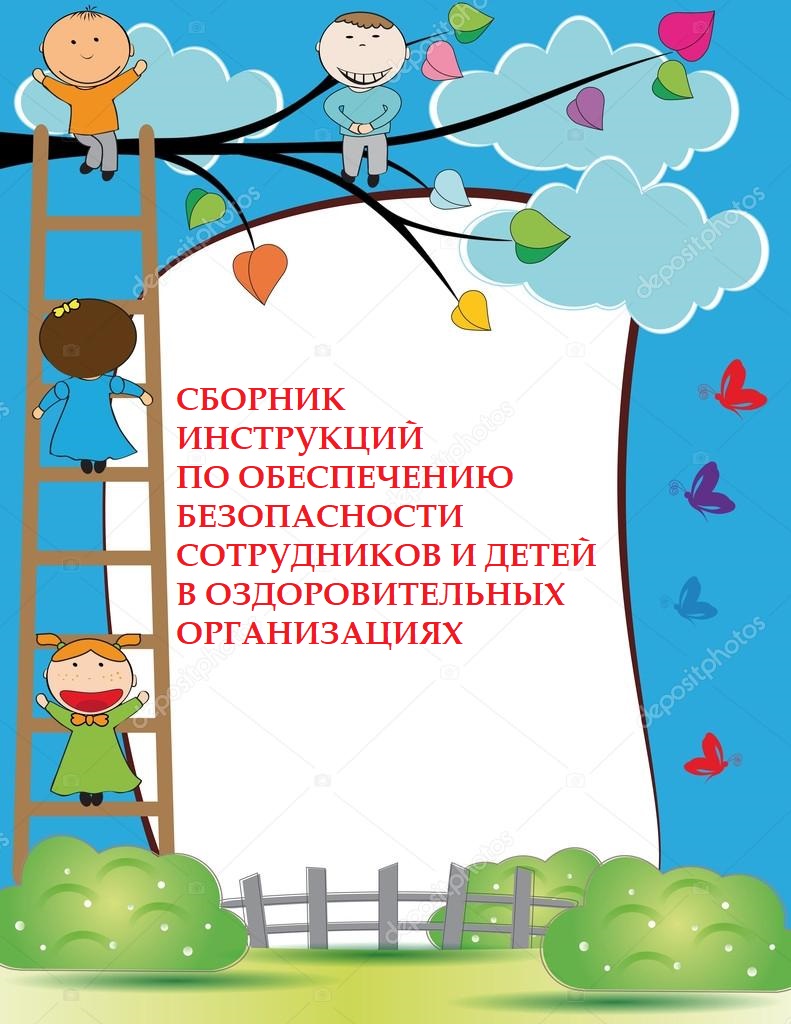 Составитель: Начальник МБУ ДОЛ « Чумбур-Коса» Ортикова Е. М. Азов 2019                                                        Уважаемые коллеги!Данный материал представляет собой сборник инструкций, которые необходимы в работе каждого ответственного работника, занимающегося организацией учебно-воспитательной, спортивно-оздоровительной и культурно - досуговой деятельности детей и подростков в загородном учреждении.Обращая внимание на, казалось бы, простые вопросы, мы хотели еще раз подчеркнуть, что любое, даже самое прекрасно задуманное и исполненное дело никому не будет в радость, если во время его проведения пострадает (морально или физически) ребенок. Дорогие педагоги!Помните, что, отправляя своего ребенка в лагерь, родители всегда надеются на то, что он вернется домой здоровым и счастливым. Поэтому главная наша задача - создать условия и организовать жизнь детей в отряде интересной, веселой и безопасной. Помните, что каждый ребенок индивидуален по психофизиологическому, физическому и интеллектуальному развитию. Нагружая ребенка физически, надо четко представлять себе состояние его здоровья и строго следовать предписаниям врачей.ДЕТСКИЙ ОЗДОРОВИТЕЛЬНЫЙ ЛАГЕРЬДетский оздоровительный лагерь является внешкольным учреждением для детей в возрасте от 7 до 18 лет. Лагерь существует для организации отдыха детей и их оздоровления. Согласно ФЗ "Об основных гарантиях прав ребенка в Российской Федерации" от 21.12.04.№ 170 ФЗ отдых детей и их оздоровление – это «совокупность мероприятий, обеспечивающих развитие творческого потенциала детей, охрану и укрепление их здоровья, профилактику заболеваний у детей, занятие их физической культурой, спортом и туризмом, формирование у детей навыков здорового образа жизни, соблюдение ими режима питания и жизнедеятельности в благоприятной окружающей среде при выполнении санитарно-гигиенических и санитарно-эпидемиологических требований». Данным законом определен статус детских оздоровительных учреждений – это «организация отдыха детей и их оздоровление – детские оздоровительные лагеря (загородные оздоровительные лагеря, лагеря дневного пребывания и другие), специализированные (профильные) лагеря, (спортивно- оздоровительные лагеря, оборонно-спортивные лагеря, туристические лагеря, лагеря труда и отдыха, эколого-биологические лагеря, технические лагеря, краеведческие и другие лагеря), оздоровительные центры, базы и комплексы, иные организации независимо от организационно-правовых форм и форм собственности, основная деятельность которых направлена на реализацию услуг по обеспечению отдыха детей и их оздоровления». Лагерь предоставляет возможность обрести опыт жизни в группе, при этом обученное руководство использует этот опыт групповой и коммунальной жизни и природное окружение для того, чтобы выполнить задачи в области умственного, физического, социального и духовного развития. Между лагерями любого типа, постоянного проживания или дневных, гораздо больше сходства, чем различий. Вне зависимости от типа лагеря и его программы, эти сходства связывают лагеря вместе, потому что все они работают ради того, чтобы ребенок научился чему-то новому. Понимание обстановки вне дома: 1. Обстановка лагеря отличается от домашней обстановки, это ключевой фактор в определении программы и целей лагеря. Это одно из важнейших и редких свойств лагерной жизни, которое позволяет обрести опыт общения с природой. 2. Обстановка совместного проживания детей обучает детей поведению в коллективе, которое редко где еще можно найти. 3. Развлечение и отдых. Лагерь всегда должен быть отдыхом. Игра это естественное состояние детей и необходимость для взрослых. 4. Опыт демократии. Дети разного воспитания в лагере имеют возможность первый раз пожить в реальном демократическом сообществе. 5. Участие в программах лагеря связано с интересами и нуждами ребенка, дети должны принимать активное участие в планировании лагерной жизни и его программ. 6. Понимание и руководство. Взаимоотношения с вожатыми – это новый вид отношений со взрослыми для большинства детей. Хороший вожатый – это такой вожатый, который любит детей, понимает их индивидуальность, оказывает им помощь, высказывает предложения, слушает их и направляет их поведение. 7. Процесс индивидуального взросления и развития. Лагерь должен предлагать ребенку шанс раскрыть свои собственные потенциальные возможности, испытать личную инициативу и завоевать уважение за свое индивидуальное поведение. 8. Тренировка безопасного и здорового образа. Тренировать привычки поддерживать здоровый образ жизни и практически воплощать навыки, а не просто разговаривать о безопасном и здоровом образе жизни. 9. Развитие новых навыков и интересов и усовершенствование прежних. Многие виды деятельности в лагере высоко оцениваются впоследствии спустя годы. 10. Развитие духовной жизни и ценностей. Многие из этих понятий сами, а не только через учение. 11. Ответственность – навык отвечать за свои собственные поступки. 12. Принятие решений – навык самостоятельного размышления. 13. Самосознание – навык отделять себя от других. 14. Межличностные отношения – навык обретать друзей и вливаться в коллектив. 15. Общественное поведение – навык уважения прав других. 16. Забота об охране природы – навык высоко ценить окружающую природу. Деятельность лагеря основывается на следующих принципах: - безопасность жизни и здоровья детей, защита их прав и личного достоинства; - приоритет индивидуальных интересов, личностного развития и самореализации ребёнка в сочетании с соблюдением социальных норм и правил учреждения; - гуманный характер отношений и оздоровительно-образовательных программ; - конфиденциальность в разрешении личных проблем и конфликтов детей; - единоначалие в сочетании с детским и педагогическим самоуправлением; - вариативность программ работы и путей их реализации. Лагерь — это полигон открытия талантов и дарований, надо только подсказать ребёнку, где он может их реализовать. К сожалению, в наших школах сегодня нет пионерских отрядов, смотров-конкурсов отрядной песни, клубов по интересам и т.д. В лагере ребёнок может попробовать себя в различных амплуа: командир отряда, ответственный за дежурство, капитан спортивной команды и т.д. — это тенденции к пробуждению в ребёнке организаторских талантов и способностей. Необходимо помочь детям, даже за такой короткий период времени, как лагерная смена раскрыть свои таланты и заставить задуматься о себе, как о личности. Необходимо понимать, что с детьми работают тоже обыкновенные люди, у которых очень сложные задачи: понять, принять, успокоить, развеселить, пожурить, накормить, спать уложить и многое, многое другое, и рабочий день длится 24 часа в сутки. Вожатые, чаще всего — это студенты педагогических вузов — они молоды, жизнерадостны, порой сами ещё дети. Они тоже хотят отдохнуть от напряжённых будней, поэтому ночная жизнь, помимо ночных рейдов и дежурств, насыщена романтикой ночных купаний, шуток, встреч. Хотелось бы предостеречь начинающих воспитателей и вожатых,  что ответственность за детей лежит на них все 24 часа. Поэтому с детьми обязательно должен быть взрослый – это правило, нельзя нарушать ни при каких обстоятельствах. Правильно организованная работа в оздоровительных лагерях помогает детям найти друзей, стать самостоятельнее, открыть свои таланты и способности, научиться чему-то новому, отдохнуть и окрепнуть физически и эмоционально. А взрослым — стать мудрее, сильнее, испытать гордость за свой непростой труд. Оздоровительный лагерь — это живой, меняющийся организм. Вся энергия лагерных мероприятий должна быть направлена, прежде всего, на ребёнка. Каждый ребёнок – это проект Мира, он постоянно объединяет его. Выбирая определённые вещи и людей в своём окружении, он в свою очередь делает их своим миром. Человеку, работающему с детьми, необходимо знать, что включает в этот мир каждый ребёнок, в какой деятельности ему комфортно участвовать, с кем, чтобы перед человеком, ещё только познающим окружающий мир разумом и человека, личности и его многогранных отношений с другими людьми. 1. Нормативно-правовые акты, регламентирующиеорганизацию летнего отдыха детейОрганизация летнего отдыха представляет собой систему, которая в течение многих лет создавалась различными структурами и ведомствами. Система управления сферой отдыха и оздоровления детей регламентируется федеральными целевыми программами, ежегодными постановлениями и распоряжениями Правительства РФ, региональными законодательными актами и постановлениями глав администраций субъектов Российской Федерации, региональными программами, ведомственными актами. Представить в одном сборнике весь объём нормативно-правовой базы организации отдыха и оздоровления детей не представляется возможным. Вот перечень основных документов, регламентирующих деятельность учреждений детского отдыха и оздоровления: 2.1. Нормативные документы: Конвенция ООН о правах ребенка; Конституция РФ; Закон Российской Федерации «Об образовании» (в редакции от 02.02.2011 № 2-ФЗ); Закон Российской Федерации 24 июня 1999 года № 120-ФЗ ОБ ОСНОВАХ СИСТЕМЫ ПРОФИЛАКТИКИ БЕЗНАДЗОРНОСТИ И ПРАВОНАРУШЕНИЙ НЕСОВЕРШЕННОЛЕТНИХ  (в ред. Федеральных законов от 13.01.2001 № 1-ФЗ, от 07.07.2003 № 111-ФЗ, от 29.06.2004 № 58-ФЗ, от 22.08.2004 № 122-ФЗ (ред. 29.12.2004), от 01.12.2004 № 150-ФЗ,от 29.12.2004 № 199-ФЗ, от 22.04.2005 № 39-ФЗ, от 05.01.2006 № 9-ФЗ, от 30.06.2007 № 120-ФЗ,от 21.07.2007 № 194-ФЗ, от 24.07.2007 № 214-ФЗ,от 01.12.2007 № 309-ФЗ, от 23.07.2008 № 160-ФЗ,от 13.10.2009 № 233-ФЗ, от 28.12.2010 № 427-ФЗ) (извлечения)Закон Российской Федерации 24 июля 1998 года № 124-ФЗ ОБ ОСНОВНЫХ ГАРАНТИЯХ ПРАВ РЕБЕНКА В РОССИЙСКОЙ ФЕДЕРАЦИИ (в ред. Федеральных законов от 20.07.2000 № 103-ФЗ, от 22.08.2004 № 122-ФЗ, от 21.12.2004 № 170-ФЗ,от 26.06.2007 № 118-ФЗ, от 30.06.2007 № 120-ФЗ,от 23.07.2008 № 160-ФЗ, от 28.04.2009 № 71-ФЗ,от 03.06.2009 № 118-ФЗ, от 17.12.2009 № 326-ФЗ) (извлечения)Закон Российской Федерации  9 октября 1992 года № 3612-1 ОСНОВЫ ЗАКОНОДАТЕЛЬСТВА РОССИЙСКОЙ ФЕДЕРАЦИИ О КУЛЬТУРЕ (в ред. Федеральных законов от 23.06.1999 № 115-ФЗ,от 22.08.2004 № 122-ФЗ, от 31.12.2005 № 199-ФЗ,от 03.11.2006 № 175-ФЗ, от 29.12.2006 № 258-ФЗ,от 23.07.2008 № 160-ФЗ, от 21.12.2009 № 335-ФЗ,от 08.05.2010 № 83-ФЗ,с изм., внесенными Федеральными законами от 27.12.2000 № 150-ФЗ, от 30.12.2001 № 194-ФЗ,от 24.12.2002 № 176-ФЗ, от 23.12.2003 № 186-ФЗ) (извлечения)Закон Российской Федерации О государственной поддержке молодежных и детских общественных объединений,  28.05.1995, №98-ФЗ, (в ред. Федеральных законов от 21.03.2002 № 31-ФЗ, от 29.06.2004 № 58-ФЗ, от 22.08.2004 № 122-ФЗ), извлеченияЗакон Российской Федерации от  17 июля 1999 года № 178-ФЗ О государственной социальной помощи,  (в ред. Федеральных законовот 22.08.2004 № 122-ФЗ (ред. 29.12.2004),от 25.11.2006 № 195-ФЗ, от 18.10.2007 № 230-ФЗ,от 01.03.2008 № 18-ФЗ, от 14.07.2008 № 110-ФЗ,от 22.12.2008 № 269-ФЗ, от 28.04.2009 № 72-ФЗ,от 24.07.2009 № 213-ФЗ (ред. 25.12.2009),от 25.12.2009 № 341-ФЗ, от 08.12.2010 № 345-ФЗ) (извлечения)Закон Российской Федерации от 21 декабря 1996 года № 159-ФЗ
О ДОПОЛНИТЕЛЬНЫХ ГАРАНТИЯХ ПО СОЦИАЛЬНОЙ ПОДДЕРЖКЕ ДЕТЕЙ-СИРОТ И ДЕТЕЙ, ОСТАВШИХСЯ БЕЗ ПОПЕЧЕНИЯ РОДИТЕЛЕЙ(в ред. Федеральных законов от 08.02.1998 № 17-ФЗ,от 07.08.2000 № 122-ФЗ, от 08.04.2002 № 34-ФЗ,от 10.01.2003 № 8-ФЗ, от 22.08.2004 № 122-ФЗ,от 17.12.2009 № 315-ФЗ)(извлечения)Закон Российской Федерации от 19 апреля 1991 года № 1032-1 О ЗАНЯТОСТИ НАСЕЛЕНИЯ В РОССИЙСКОЙ ФЕДЕРАЦИИ  (в ред. Федеральных законов от 20.04.1996 № 36-ФЗ, от 21.07.1998 № 117-ФЗ,от 30.04.1999 № 85-ФЗ, от 17.07.1999 № 175-ФЗ,от 20.11.1999 № 195-ФЗ, от 07.08.2000 № 122-ФЗ,от 29.12.2001 № 188-ФЗ, от 25.07.2002 № 116-ФЗ,от 10.01.2003 № 8-ФЗ, от 10.01.2003 № 15-ФЗ,от 22.08.2004 № 122-ФЗ,от 31.12.2005 № 199-ФЗ (ред. 29.12.2006),от 18.10.2007 № 230-ФЗ, от 23.07.2008 № 160-ФЗ,от 25.12.2008 № 287-ФЗ, от 03.06.2009 № 106-ФЗ,от 24.07.2009 № 213-ФЗ, от 27.12.2009 № 365-ФЗ,от 27.12.2009 № 367-ФЗ, от 22.07.2010 № 162-ФЗ,от 27.07.2010 № 227-ФЗ,с изм., внесенными Постановлением Конституционного Суда РФот 16.12.1997 № 20-П) (извлечения)Федеральный закон от 24.07.1998 №124-ФЗ (ред. от 17.12.2009) "Об основных гарантиях прав ребенка в Российской Федерации" (принят ГД ФС РФ 03.07.1998) Федеральный закон от 21.12.1996 № 159-ФЗ (ред. от 17.12.2009) "О дополнительных гарантиях по социальной поддержке детей-сирот и детей, оставшихся без попечения родителей" (принят ГД ФС РФ 04.12.1996); "Трудовой кодекс Российской Федерации" от 30.12.2001 № 197-ФЗ (принят ГД ФС РФ 21.12.2001) (ред. от 29.12.2010) (с изм. и доп., вступившими в силу с 07.01.2011); - Постановление Секретариата ВЦСПС от 11.05.1990 № 7-22 "О Типовых штатах административно-хозяйственного, педагогического, медицинского, обслуживающего персонала детских оздоровительных лагерей"; Постановление Правительства Российской Федерации от 29.12.2009 № 1106 «О порядке предоставления из федерального бюджета субсидий бюджетам субъектов Российской Федерации на реализацию мероприятий по проведению оздоровительной кампании детей, находящихся в трудной жизненной ситуации»; Закон Российской Федерации от 30 марта 1999 года № 52-ФЗ
О САНИТАРНО-ЭПИДЕМИОЛОГИЧЕСКОМ БЛАГОПОЛУЧИИ НАСЕЛЕНИЯ (в ред. Федеральных законов от 30.12.2001 № 196-ФЗ, от 10.01.2003 № 15-ФЗ, от 30.06.2003 № 86-ФЗ, от 22.08.2004 № 122-ФЗ, от 09.05.2005 № 45-ФЗ, от 31.12.2005 № 199-ФЗ, от 18.12.2006 № 232-ФЗ, от 29.12.2006 № 258-ФЗ, от 30.12.2006 № 266-ФЗ, от 26.06.2007 № 118-ФЗ, от 08.11.2007 № 258-ФЗ, от 01.12.2007 № 309-ФЗ, от 14.07.2008 № 118-ФЗ, от 23.07.2008 № 160-ФЗ, от 30.12.2008 № 309-ФЗ, от 28.09.2010 № 243-ФЗ, от 28.12.2010 № 394-ФЗ, с изм., внесенными Федеральными законами от 12.06.2008 № 88-ФЗ, от 27.10.2008 № 178-ФЗ, от 22.12.2008 № 268-ФЗ) (извлечения)Закон Российской Федерации 24 ноября 1995 года № 181-ФЗО СОЦИАЛЬНОЙ ЗАЩИТЕ ИНВАЛИДОВ В РОССИЙСКОЙ ФЕДЕРАЦИИ, (в ред. Федеральных законов от 24.07.1998 № 125-ФЗ, от 04.01.1999 № 5-ФЗ, от 17.07.1999 № 172-ФЗ, от 27.05.2000 № 78-ФЗ, от 09.06.2001 № 74-ФЗ, от 08.08.2001 № 123-ФЗ, от 29.12.2001 № 188-ФЗ,от 30.12.2001 № 196-ФЗ, от 29.05.2002 № 57-ФЗ,от 10.01.2003 № 15-ФЗ, от 23.10.2003 № 132-ФЗ,от 22.08.2004 № 122-ФЗ (ред. 29.12.2004), от 29.12.2004 № 199-ФЗ,от 31.12.2005 № 199-ФЗ, от 18.10.2007 № 230-ФЗ,от 01.12.2007 № 309-ФЗ, от 01.03.2008 № 18-ФЗ,от 14.07.2008 № 110-ФЗ, от 23.07.2008 № 160-ФЗ,от 22.12.2008 № 269-ФЗ, от 28.04.2009 № 72-ФЗ,от 24.07.2009 № 213-ФЗ, от 09.12.2010 № 351-ФЗ) (извлечения)24 ноября 1996 года № 132-ФЗ  ОБ ОСНОВАХ ТУРИСТСКОЙ ДЕЯТЕЛЬНОСТИ В РОССИЙСКОЙ ФЕДЕРАЦИИ (в ред. Федеральных законов от 10.01.2003 № 15-ФЗ, от 22.08.2004 № 122-ФЗ, от 05.02.2007 № 12-ФЗ, от 30.12.2008 № 309-ФЗ, от 28.06.2009 № 123-ФЗ, от 27.12.2009 № 365-ФЗ, от 30.07.2010 № 242-ФЗ) (извлечения)- Постановление Главного государственного санитарного врача РФ от 17.03.2003 №20 "О введении в действие санитарно-эпидемиологических правил и нормативов СанПиН 2.4.4.1204-03" (вместе с "Санитарно-эпидемиологическими правилами и нормативами "Санитарно-эпидемиологические требования к устройству, содержанию и организации режима работы загородных стационарных учреждений отдыха и оздоровления детей" СанПиН 2.4.4.1204-03", утв. Главным государственным санитарным врачом РФ 16.03.2003) (Зарегистрировано в Минюсте РФ 21.03.2003 № 4303); - Постановление Главного государственного санитарного врача РФ от 18.03.2011 № 22 "Об утверждении СанПиН 2.4.2.2842-11 "Санитарно- эпидемиологические требования к устройству, содержанию и организации работы лагерей труда и отдыха для подростков" (Зарегистрировано в Минюсте РФ 24.03.2011 № 20277); - Постановление Главного государственного санитарного врача РФ от 19.04.2010 № 25 "Об утверждении СанПиН 2.4.4.2599-10" (вместе с "СанПиН 2.4.4.2599-10. Гигиенические требования к устройству, содержанию и организации режима в оздоровительных учреждениях с дневным пребыванием детей в период каникул. Санитарно-эпидемиологические правила и нормативы") (Зарегистрировано в Минюсте РФ 26.05.2010 № 17378); - Постановление Главного государственного санитарного врача РФ от 26.04.2010 № 29 "Об утверждении СанПиН 2.4.4.2605-10" (вместе с "СанПиН 2.4.4.2605-10. Санитарно-эпидемиологические требования к устройству, содержанию и организации режима работы детских туристических лагерей палаточного типа в период летних каникул. Санитарно-эпидемиологические правила и нормативы") (Зарегистрировано в Минюсте РФ 27.05.2010 N 17400); Приказ Министерства образования Российской Федерации от 13.07.2001 № 2688 «Об утверждении порядка проведения смен профильных лагерей, лагерей с дневным пребыванием, лагерей труда и отдыха» (ред. от 28.06.2002); Приказ Минобрнауки РФ от 27.03.2006 № 69 "Об особенностях режима рабочего времени и времени отдыха педагогических и других работников образовательных учреждений" (Зарегистрировано в Минюсте РФ 26.07.2006 № 8110); Постановление Главного государственного санитарного врача РФ от 18.05.2010 №58 "О введении в действие санитарно-эпидемиологических требований к организациям, осуществляющим медицинскую деятельность. СанПин 2.1.32630-10" (Зарегистрировано в Минюсте РФ 09.08.2010 № 18094); Приказ Росстата от 23.04.2010 № 171 "Об утверждении статистического инструментария для организации федерального статистического наблюдения за деятельностью детских оздоровительных учреждений (лагерей)". 2. Организационные документы- Национальный стандарт Российской Федерации ГОСТ Р 52887-2018 «Услуги детям в учреждениях отдыха и оздоровления» - Постановление Главы администрации муниципального образования - Устав учреждения - Лицензия на право введения воспитательной деятельности - Акт приемки лагеря (Приложение 1) - Санитарно-эпидемиологическое заключение - Акты о проведенных дератизационных и дезинсекционных мероприятиях - Документы на право оперативного управления зданиями и землей (договор с учредителем) - Договор с органом здравоохранения на оказание медицинских услуг - Договор на поставку продуктов - Договор на вывоз мусора - Договор с ЧОП на охрану. - Номенклатура дел учреждения Локальные актыПоложение о лагереКнига приказов по основной деятельности Штатное расписание Должностные инструкции Правила внутреннего трудового распорядка в учреждении Документация столовой (примерное меню), утвержденное органом Роспотребнадзора, план производственного контроля, сертификаты продуктов, бракеражные журналы) Медицинские книжки сотрудников учреждения Финансово-бухгалтерские документы и медицинская документацияГрафик проведения смен Графики работы и дежурства сотрудников Медицинская документация (медицинские справки на каждого ребенка, журнал регистрации обратившихся за помощью, данные о работе медицинских кабинетов) Данные о педагогическом, медицинском, техническом персонале и работниках столовой, их квалификационные характеристики Путевки на оздоровительное учреждение (с приложением реестра; договора оздоровительного учреждения с родителями, либо заявлений; официальный документ для детей, находящихся в трудной жизненной ситуации с указанием категории (справка о получении пособия, либо акт обследования семьи органами социальной защиты населения )Договор с родителями об оказании услуг и пр. 3. Документы по организации воспитательно-образовательногопроцесса:Программа деятельности лагеря, включающая (воспитательно- образовательную программу, программу психологического сопровождения, спортивно-оздоровительную программу, программу объединений дополнительного образования, лечебно-оздоровительную программу) План-сетка воспитательно-оздоровительной работы на каждую смену (21 день) План работы отрядов Режим дня лагеря Списки распределения детей по отрядам Психолого-педагогическая характеристика на детей, находящихся в трудной жизненной ситуации Журнал регистрации инструктажей по ТБ для детей4. Кадровые документыСанитарные книжки Тарификационный список, расстановка кадров по отрядам Личные дела Графики работы сотрудников лагеря, выходные дни Должностные инструкции Приказы о выходных, замене, поощрениях и взысканиях Документы к приказам по списочному составу (заявления о приеме на работу, справки, в т.ч. о наличии судимости) 5. Финансово-экономическая документация. Охрана трудаИнвентарная опись основных средств, библиотечного фонда, технический паспорт и другие хозяйственные документы Финансовая документация. Договоры с различными организациями, ведомствами на обслуживание лагеря. План эвакуации детей и взрослых. Акт приема лагеря, заверенный всеми службами. Инструкции по технике безопасности и охране труда для сотрудников. Журналы регистрации инструктажей, в т.ч. противопожарного, журнал регистрации несчастных случаев 6. Обеспечение санитарно-эпидемиологического благополучия1. Перечень документов, необходимых для функционирования детского загородного оздоровительного лагеря. 2. Перечень общих мероприятий, обязательных к проведению в подготовительный период. 3. Медосмотр сотрудников лагеря. 4. Санитарные правила и нормативы: 4.1. СанПиН 2.4.2.2843-11 «Санитарно-эпидемиологические требования к устройству, содержанию и организации работы детских санаториев».4.2.СанПиН 2.4.2.2842-11 "«Санитарно-эпидемиологические требования к устройству, содержанию и организации работы лагерей труда и отдыха подростков».4.3. СанПиН 2.4.4.3155-13 с изменениями на 22 марта 2017 года (постановление Главного государственного санитарного врача Российской Федерации от 22 марта 2017 года N 38) «Санитарно-эпидемиологические требования к устройству, содержанию и организации режима работы загородных стационарных учреждений отдыха и оздоровления детей», 4.4.СанПиН 2.4.4.2599-10. «Гигиенические требования к устройству, содержанию и организации режима в оздоровительных учреждениях с дневным пребыванием детей в период каникул», утвержденные Главным государственным санитарным врачом РФ 19 апреля 2010 года. 4.5. МР №2.4.4.01-09 «Оценка эффективности оздоровления детей и подростков в летних оздоровительных учреждениях». Методические рекомендации, утвержденные руководителем Федеральной службы по надзору в сфере защиты прав потребителей и благополучия человека, Главным государственным санитарным врачом РФ №01/6989-9-34 от 22.05.2009 года. 4.6. МР 4.2.2.0127-18 «Методика оценки эффективности оздоровления в загородных стационарных учреждениях отдыха и оздоровления детей». Методические рекомендации, утвержденные руководителем Федеральной службы по надзору в сфере защиты прав потребителей и благополучия человека, Главным государственным санитарным врачом РФ 11.05.2018 года. 4.7. Постановление Правительства РФ от 17 декабря 2013 г. N 1177 "Об утверждении Правил организованной перевозки группы детей автобусами" (с изменениями и дополнениями).5.  Обеспечение условий безопасного пребывания детей в детских лагерях 5.1. Федеральный закон от 22 июля 2008 г. №123-ФЗ «Технический регламент о требованиях пожарной безопасности». 5.2. Правила пожарной безопасности в Российской Федерации (ППБ 01- 03) от 18.06.2003 № 313. 5.3. Инструкции по обеспечению антитеррористической защищенности. 5.4. ППБ 101-89 «Правила пожарной безопасности для общеобразовательных школ, профессионально-технических училищ, школ- интернатов, детских домов, дошкольных, внешкольных и других учебно- воспитательных учреждений» (с изменениями от 27.07.2006 года); 5.5. Нормативно-правовые акты, регулирующие вопросы обеспечения безопасного пребывания детей в ДОЛ. Приложение 1Переченьосновных требований нормативных документов в области пожарной безопасности, предъявляемых  должностными лицами органов государственного пожарного надзора при осуществлении проверок загородных детских оздоровительных учреждений.Приложение 2Обязательные требования  санитарно-эпидемиологических правил и нормативов к материально-технической базе  детских загородных стационарных оздоровительных учреждений (включая санатории-профилактории)Приложение 3ОБЯЗАННОСТИ ДИРЕКТОРА  И ОБСЛУЖИВАЮЩЕГО ПЕРСОНАЛА ЛАГЕРЯ ПО ОБЕСПЕЧЕНИЮ ПОЖАРНОЙ БЕЗОПАСНОСТИОтветственность за пожарную безопасность детского загородного оздоровительно-образовательного лагеря (далее – «лагерь»), соблюдение требований противопожарных правил и своевременное выполнение противопожарных мероприятий в соответствии с ФЗ «О пожарной безопасности» и ППБ-01-93 несет персонально директор лагеря.Ответственность за пожарную безопасность отдельных помещений, соблюдение требований противопожарных правил и своевременное выполнение противопожарных мероприятий в них несут должностные лица (воспитатели, вожатые, руководители кружков детского творчества, заведующие столовой, складом и т.п.), на которых эта ответственность возложена в соответствии с приказом директора. Лица, ответственные за противопожарное состояние объекта, за нарушение требований пожарной безопасности, а также за иные правонарушения в области пожарной безопасности, могут быть привлечены к дисциплинарной, административной или уголовной ответственности в соответствии с действующим законодательством. Немаловажный рычаг в обеспечении безопасности - ужесточение ответственности за нарушение требований пожарной безопасности юридических, должностных лиц и граждан в соответствии с новой редакцией Кодекса об административных правонарушениях от 30.12.01 №195-ФЗ.Таблички с указанием названия помещения, фамилии и должности ответственного лица должны вывешиваться у входа в каждое здание или помещение. На каждом этаже зданий, где размещены дети, должен быть разработан план их эвакуации на случай пожара, согласованный с органами госпожнадзора (см. приложение 1), а также предусмотрена система (установка) оповещения о пожаре. Директор лагеря обязан:- изучить со всеми воспитателями, медицинским и обслуживающим персоналом правила пожарной безопасности (см. приложение 2), принять по ним зачеты и получить роспись каждого проверенного в специальной ведомости (см. стр. 3);- организовать круглосуточное дежурство обслуживающего персонала (в ночное время усиленное) по соответствующему графику, периодически, не реже одного раза в смену, проверять качество несения дежурства, а также знание ими своих действий на случай пожара или иных чрезвычайных ситуаций;- обеспечить  все помещения необходимыми средствами пожаротушения и связи, дежурный персонал - электрическими фонариками на случай отключения электроэнергии;- для привлечения работников лагеря к работе по предупреждению и борьбе с пожарами на объектах организовать и утвердить составы добровольной пожарной дружины (боевого пожарного расчета) и пожарно-технической комиссии, а также обеспечить их работу в соответствии с действующими положениями (см. приложения 4, 5, 6);- разработать инструкцию, определяющую действия персонала по обеспечению безопасной и быстрой эвакуации детей в случае пожара, в том числе для объектов с ночным пребыванием детей, предусмотрев два варианта действий: в дневное и ночное время (см. Инструкцию №1);- установить на территории лагеря, в его зданиях и помещениях строгий противопожарный режим, следить за его строгим соблюдением детьми и обслуживающим персоналом лагеря, принимать соответствующие меры воздействия к лицам, нарушающим правила пожарной безопасности;- обеспечить соблюдение мер безопасности при проведении массовых мероприятий, в том числе вечеров, спектаклей, кино-, видеопросмотров, общелагерных (отрядных) костров и т.д.;- не допускать хранения пиротехнических изделий, керосина, бензина, красок на пожароопасных растворителях, других огнеопасных веществ и материалов в зданиях, занимаемых детьми и персоналом;- следить за состоянием путей эвакуации, не допускать установки различных предметов в коридорах, лестничных клетках, не закрывать основные и запасные выходы на замки, кроме легкооткрывающихся запоров;- в пожароопасный период с наступлением сухой и жаркой погоды принимать дополнительные меры по усилению противопожарной защиты спальных корпусов, вспомогательных, складских и других помещений;- ежегодно разрабатывать конкретные планы практических мероприятий по совершенствованию уровня противопожарной защиты лагеря, включать в планы экономического развития объекта противопожарные мероприятия; - назначить приказом лиц, ответственных за пожарную безопасность, по каждому участку территории, зданию, сооружению, отряду, помещению, инженерной сети, установке и т. п.;- установить порядок и сроки прохождения противопожарного инструктажа и занятий по пожарно-техническому минимуму, место проведения инструктажа и занятий; определить ответственных за проведение данной работы и перечень должностей и структурных подразделений, работники которых должны проходить обучение; - обеспечить разработку (корректировку) планов эвакуации детей, людей и материальных ценностей на случай пожара и инструкций к этим планам; проводить не реже одного раза в полугодие практические занятия по их отработке; - каждое здание, помещение, участок территории лагеря обеспечить необходимыми средствами пожаротушения, связи и сигнализации, наглядной агитацией, знаками пожарной безопасности, системами оповещения людей на случай пожара и содержать их в исправном состоянии; - обеспечить своевременное эксплуатационно-техническое обслуживание систем противопожарной защиты в сроки и объемах, предусмотренных инструкциями предприятий-изготовителей и действующими нормативными документами; - приказом по лагерю определить порядок проведения огневых и других пожароопасных работ;- обеспечить своевременное выполнение противопожарных мероприятий, предлагаемых органами государственного пожарного надзора. Каждый работник лагеря, ответственный за пожарную безопасность, обязан:- знать и строго выполнять установленные для помещения правила пожарной безопасности;- проводить проверку противопожарного состояния помещений перед их закрытием и принимать меры к устранению выявленных недостатков, отражать результаты проверки в специальном журнале;- изучить назначение имеющихся средств пожаротушения, связи и сигнализации, обеспечить их исправное состояние и постоянную готовность к действию, уметь с ними обращаться, обучить всех лиц из подчиненного обслуживающего персонала правилам применения первичных средств пожаротушения на случай возникновения пожара;- знать степень пожарной опасности веществ и материалов, хранящихся на складе и находящихся в мастерской (комнате для кружковой работы), используемых различных электрических, газовых и других приборов, а также меры пожарной профилактики;- следить за исправностью электронагревательных приборов, печного отопления (в тех помещениях, где ими разрешено пользоваться), а также за состоянием электроосвещения; принимать немедленные меры к устранению обнаруженных неисправностей, которые могут привести к пожару;- не допускать загромождений путей эвакуации, подходов и первичным средствам пожаротушения, не закрывать двери основных и запасных выходов на труднооткрываемые запоры;- не допускать хранения легковоспламеняющихся, горючих жидкостей и красок на пожароопасных растворителях в зданиях, где находятся дети;- в случае обнаружения нарушений правил пожарной безопасности немедленно принять меры к их устранению, а при необходимости поставить в известность директора лагеря;- при возникновении пожара, а также при появлении признаков горения и дыма немедленно подать сигнал тревоги добровольной пожарной дружине (боевому расчету) лагеря и сообщить в ближайшее пожарное подразделение, одновременно приступить к эвакуации детей, сотрудников и имущества лагеря, а также  ликвидации пожара.Ответственный дежурный по лагерю обязан знать количество находящихся в нем детей и людей, ежесуточно сообщать в пожарную охрану о количестве остающихся на ночь детей и сотрудников лагеря; периодически проверять несение службы дежурным персоналом и соблюдение им противопожарного режима, делая записи в рабочем журнале обо всех замечаниях и отдельных указаниях; докладывать руководству лагеря обо всех выявленных нарушениях правил пожарной безопасности и принятых мерах по их устранению.2. ПРОТИВОПОЖАРНЫЕ ИНСТРУКЦИИПротивопожарный режим на территории лагеря, а также в отдельных зданиях и помещениях определяется приказом директора и общелагерными противопожарными инструкциями, а также инструкциями для отдельных зданий и помещений в соответствии с их пожарной опасностью. Текст приказа и инструкции разрабатываются и подписываются директором лагеря.Приказ и общелагерные инструкции о мерах пожарной безопасности согласовываются с органами государственного пожарного надзора. В инструкциях определяются меры пожарной безопасности в целом для лагеря, излагается порядок: а) осмотра спальных корпусов после отхода детей ко сну и вспомогательных помещений - после окончания работы;б) содержания и уборки территории лагеря, зданий, помещений и сооружений, в том числе эвакуационных путей - дорог, проездов и подъездов к зданиям, сооружениям и водоисточникам;в) проведения различных строительных и ремонтных работ,  в том числе электрогазосварочных,  окрасочных,  огневых и других пожароопасных работ;г) обесточивания электрооборудования по окончании рабочего дня и в случае пожара;д) содержания первичных средств пожаротушения,  связи и автоматической пожарной сигнализации;е) хранения (в том числе нормы хранения и транспортировки) пожароопасных веществ и материалов;ж) режима курения сотрудников на территории лагеря (определение мест для курения и их оборудование);з) предельных показаний контрольно-измерительных приборов (манометры, термометры и др.), отклонения от которых могут вызвать пожар или взрыв;и) прохождения (сроки, порядок и ответственные за проведение) противопожарного инструктажа и занятий по пожарно-техническому минимуму;к) действий работников и их обязанности при обнаружении пожара и другое.Лица, которым поручено проведение мероприятий с массовым участием детей (вечера, сборы, дискотеки, торжества вокруг новогодней елки, представления и т. п.), обязаны перед их началом тщательно осмотреть помещения и убедиться в полной готовности их в противопожарном отношении.3. ПРОТИВОПОЖАРНЫЙ ИНСТРУКТАЖСо всем обслуживающим персоналом лагеря необходимо проводить противопожарный инструктаж, который проводит непосредственно директор лагеря или лицо, его заменяющее, а также в обязательном порядке отрабатываются действия по эвакуации детей на случай пожара.О прохождении персоналом противопожарного инструктажа делается соответствующая запись в специальной ведомости учета, которую можно вести по следующей форме:ВЕДОМОСТЬ УЧЕТАпротивопожарного инструктажа обслуживающего персонала детскогозагородного стационарного оздоровительно-образовательного лагеряКатегорически запрещается допускать к работе вновь принятых или переведенных на другую должность сотрудников лагеря без предварительного прохождения ими противопожарного инструктажа.После заезда и в дальнейшем ежемесячно с каждым лицом из обслуживающего персонала непосредственно на его рабочем месте или исходя из его должностных обязанностей проводится повторный инструктаж.О проведенном повторном инструктаже делаются соответствующие записи и росписи в ведомости учета противопожарного инструктажа.4. ПРОТИВОПОЖАРНЫЕ  ТРЕБОВАНИЯ   К   ТЕРРИТОРИИТерритория лагеря, в пределах противопожарных разрывов между зданиями, сооружениями и иными постройками, должна своевременно очищаться от горючих отходов, мусора, тары, опавших листьев, сухой травы и т. п. Ее нельзя использовать для складирования и даже временного хранения пустой тары, дров и других горючих материалов, а также допускать размещение агрегатов, стоянки автотранспорта.Территория лагеря, расположенного в массивах хвойных лесов, должна быть очищена от сучьев и хвои на расстоянии не менее  вокруг и иметь по периметру за забором защитную минерализованную зону шириной не менее  в случае расположения лагеря на торфяниках. Размещение жилых домов обслуживающего персонала и всех остальных зданий и сооружений вспомогательного и хозяйственного назначения на территории лагеря не допускается.В хозяйственной зоне предусматривается помещение площадью не менее 24 кв.м для  хранения  пожарно-технического вооружения и переносной пожарной мотопомпы.Мусор, горючие отходы и т. п. следует собирать на специально выделенных площадках в контейнеры или ящики, а затем вывозить и сжигать на специально отведенной площадке, расположенной на расстоянии не менее  от лагеря. Сгораемый мусор сжигают после каждого привоза под надзором ответственного лица до полного сгорания и затем заливают тлеющие угли.На территории, в зданиях, сооружениях лагеря запрещается:- курить, за исключением специально отведенных мест;- разводить костры, сжигать мусор, устраивать факельные шествия, фейерверки с применением пиротехнических средств и т.п.;- перекапывать дороги, проезды и подъезды к зданиям и водоисточникам до устройства объездов и других подъездов.На участок лагеря должно быть не менее двух въездов,  выходящих на противоположные дорожные магистрали, для беспрепятственного прибытия пожарных подразделений с разных сторон.На пути движения автотранспорта к лагерю при съезде с основной магистрали, а затем при каждом повороте или разветвлении дороги необходимо устанавливать указатель с наименованием лагеря и расстоянием до него.Дороги на территорию лагеря должны иметь твердое покрытие шириной не менее , их следует содержать всегда в исправном состоянии и освещать в вечернее и ночное время.Дороги и подъезды к зданиям,  сооружениям, пожарным гидрантам, искусственным и естественным водоисточникам, а также подступы к зданиям,  стационарным пожарным лестницам и первичным средствам пожаротушения всегда должны  содержаться в исправном состоянии и не загромождаться различными материалами и оборудованием. Зимой дороги, проезды, подъезды к зданиям, водоисточникам и крышки гидрантов следует систематически очищать от снега и льда.О закрытии дорог или проездов для их ремонта или по другим причинам, препятствующим проезду пожарных машин, необходимо немедленно сообщать в подразделения пожарной охраны.На период закрытия дорог в соответствующих местах должны быть установлены указатели направления объезда или устроены переезды через ремонтируемые участки и подъезды к водоисточникам.Территория лагеря должна иметь наружное освещение в темное время суток для быстрого нахождения пожарных гидрантов, наружных пожарных лестниц и мест размещения пожарного инвентаря, а также подъездов к пирсам пожарных водоемов, к входам в здания и сооружения. Места размещения (нахождения) средств пожарной безопасности и специально оборудованные места для курения должны быть обозначены знаками пожарной безопасности, в том числе знаком пожарной безопасности «Не загромождать».5. ПРОТИВОПОЖАРНЫЕ ТРЕБОВАНИЯ К СПАЛЬНЫМ КОРПУСАМ,ЗДАНИЯМ И СООРУЖЕНИЯМ РАЗЛИЧНОГО НАЗНАЧЕНИЯРазмещение в лагере спальных помещений для детей допускается в зданиях II и III степеней огнестойкости высотой не более двух этажей.Все помещения для пребывания детей следует размещать только в надземных этажах. Под спальными комнатами нельзя размещать складские помещения, кладовые и различного рода мастерские. Детей младших возрастов исходя из трудностей, связанных с вынужденной эвакуацией в случае пожара, рекомендуется размещать на первых этажах, причем здания вместимостью 180-320 мест должны быть II степени огнестойкости, а здания вместимостью 90-160 мест - III степени огнестойкости.Запрещается размещать детей в сгораемых зданиях, стены и потолки которых окрашены нитро- или масляной краской, оклеены обоями, а также применять для отделки помещений материалы, выделяющие при горении токсичные вещества.Разрешается размещать спальные корпуса лагеря в зданиях из сгораемой конструкции предельной вместимостью не более 40 мест, из расчета 4 кв.м на одного ребенка. При этом во всех перечисленных зданиях внутренние стены, перегородки и потолки следует защищать от возгорания 2-сантиметровым слоем штукатурки, наложенной мокрым способом. Обшивка внутренних поверхностей стен и перегородок гипсовой сухой штукатуркой не рекомендуется, так как она менее эффективна.Устройство кухни и прачечной в спальных корпусах лагеря любой степени огнестойкости не разрешается. Их следует размещать в обособленных строениях на расстоянии не менее  от сгораемого здания, где размещаются дети. Однако возможно объединение столовой и кухни в одном здании. Помещения столовой и кухни могут быть любой степени огнестойкости. Если столовая и кухня выполнены из дерева, кровли на этих зданиях не должны быть сгораемыми. Из обеденного зала столовой должно быть не менее двух выходов, суммарная ширина которых должна приниматься из расчета  на 100 детей.Медицинский изолятор размещают в отдельном здании. Здесь особое внимание должно быть уделено правильной эксплуатации электронагревательных приборов и содержанию путей эвакуации.Для административных, хозяйственных и жилых помещений основные требования правил пожарной безопасности заключаются в недопущении загромождения коридоров, проходов и лестничных клеток,  люков на балконах и лоджиях, переходов в смежные секции и выходы на наружные эвакуационные лестницы. Запрещается: - хранить и применять в подвалах и цокольных этажах ЛВЖ и ГЖ, порох, взрывчатые вещества, баллоны с газами, товары в аэрозольной упаковке, целлулоид и другие взрывопожароопасные вещества и материалы;- использовать чердаки, технические этажи, венткамеры и другие технические помещения для организации производственных участков, мастерских, а также хранения продукции, оборудования, мебели и других предметов;- снимать предусмотренные проектом двери эвакуационных выходов из поэтажных коридоров, холлов, фойе, тамбуров и лестничных клеток, другие двери, препятствующие распространению опасных факторов пожара на путях эвакуации; - устанавливать глухие решетки на окнах и приямках у окон подвалов, за исключением случаев, специально оговоренных в нормах и правилах, утвержденных в установленном порядке;- остеклять балконы, лоджии и галереи, ведущие к незадымляемым лестничным клеткам;- устраивать в лестничных клетках и поэтажных коридорах кладовые (чуланы), хранить под лестничными маршами и на лестничных площадках вещи, мебель и другие горючие материалы, а также оборудование, выступающее из плоскости стен на высоте  от поверхности ступеней и площадок лестницы (допускается устройство только помещений для узлов управления центрального отопления, водомерных узлов и электрощитовых, выгороженных перегородками из негорючих материалов);- применять в спальных помещениях электронагревательные приборы кустарного производства.Электроустановки и бытовые электроприборы в помещениях, в которых по окончании рабочего времени отсутствует дежурный персонал, должны быть обесточены. Состояние огнезащитной обработки (пропитки) сгораемых конструкций должно в обязательном порядке проверяться не реже двух раз в год.Нарушения огнезащитных покрытий (штукатурки, специальных красок, лаков, обмазок и т. п., включая потерю и ухудшение огнезащитных свойств) строительных конструкций, горючих отделочных и теплоизоляционных материалов, металлических опор оборудования должны немедленно устраняться.Обработанные (пропитанные) в соответствии с нормативными требованиями деревянные конструкции и ткани по истечении сроков действия обработки (пропитки) и в случае потери огнезащитных свойств составов должны обрабатываться (пропитываться) повторно. Периодичность обработки определяется в соответствии с техническими условиями огнезащитного состава.В случае утраты огнезащитными составами, пропитываемыми материалами и сгораемыми конструкциями своих свойств об этом должен быть составлен акт и проведена повторная обработка. Спальные корпуса лагеря  должны иметь несгораемую кровлю. Толевые и рубероидные кровли могут быть применены по несгораемому основанию. Запрещается использовать здания со сгораемой кровлей из соломы, стружки, щепы, рубероида и т.п. При перепланировке помещений, изменении их функционального назначения или установке нового технологического оборудования должны соблюдаться противопожарные требования действующих норм строительного и технологического проектирования. Перепланировки помещений необходимо выполнять после разработки проектной документации, учитывающей требования пожарной безопасности.В чердачных помещениях для утепления их перекрытий не разрешается применение торфа, древесных опилок, листвы, пакли и других горючих материалов. Чердачные помещения спальных корпусов лагеря (детской дачи) необходимо содержать в чистоте, двери чердачных помещений, а также технических этажей и подвалов, в которых по условиям технологии не требуется постоянного пребывания людей, должны быть закрыты на замок. На дверях указанных помещений должна быть информация о месте хранения ключей. Окна чердаков, технических этажей и подвалов должны быть остеклены и постоянно закрыты. Не допускается хранение в чердачных помещениях каких-либо горючих и негорючих материалов, за исключением оконных рам.Проживание обслуживающего персонала в лагере допускается только в тех помещениях, которые отделены от остальной части здания противопожарными стенами или несгораемой стеной без проемов. Из помещения, используемого под жилье, должен быть самостоятельный выход наружу.Горючие жидкости хранят в отдельно стоящих и специально приспособленных для этого помещениях, не связанных с пребыванием в них детей.Складские помещения должны быть одноэтажными и размещены с соблюдением противопожарных разрывов. В них должен поддерживаться строгий противопожарный режим. Не допускается загромождение проходов, складирование материальных ценностей у ворот и на настилах под крышей, устройство кладовок и применение электронагревательных приборов. Курение в помещении склада должно быть категорически запрещено.Пути эвакуации. Особое внимание следует уделить эвакуационным выходам из помещений и зданий. Не следует допускать пересечения встречных движений потоков детей. Во всех случаях они должны иметь прямое направление.Обязательным условием для размещения детей в том или ином здании является наличие из него, а также из помещений любого этажа не менее двух эвакуационных выходов наружу, которые должны располагаться рассредоточенно и, по возможности, в противоположные стороны помещения или здания. В двух-, трехэтажных зданиях выходы для каждого отряда допускается устраивать в общую лестничную клетку.В помещениях более 300 кв.м, расположенных в подвальных и цокольных этажах, должно предусматриваться не менее двух эвакуационных выходов, а при площади помещений до 300 кв.м допускается устройство одного выхода.Помещение лагеря оборудуется автоматической сигнализацией, которую монтирует организация, имеющая лицензию на проведение данного вида работ.В спальных помещениях не допускается установка кроватей в коридорах, холлах против основного выхода и загромождение запасного выхода. Проход между короткими сторонами кроватей должен быть не менее  в неотапливаемых и  - в отапливаемых зданиях. Такие же размеры проходов следует соблюдать между спинками кроватей и ограждающими конструкциями при установке кроватей изголовьями друг другу с разрывом в . Проход между длинными сторонами кроватей должен быть не менее .Ширина коридоров в спальных корпусах принимается не менее , а в остальных зданиях и сооружениях при длине коридоров до  - не менее , при длине коридора более  - не менее .Все двери эвакуационных выходов должны открываться по направлению выхода из здания. При необходимости могут запираться на внутренние замки. В целях обеспечения быстрого открывания дверей в лагере обязательно должно иметься два специальных (только от дверей эвакуационных выходов) комплекта ключей с номерными бирками, соответствующими нумерации выходов. Один комплект ключей должен находиться у дежурного, а второй - постоянно храниться в определенном месте. Категорически запрещается забивать наглухо гвоздями двери запасных выходов. В период нахождения детей в зданиях двери эвакуационных выходов допускается запирать только изнутри с помощью легкооткрывающихся запоров (задвижки, крючки).На окнах помещений, где размещаются дети, устанавливать металлические решетки и жалюзи запрещено.При эксплуатации эвакуационных путей и выходов запрещается:- загромождать эвакуационные пути и выходы (в том числе проходы, коридоры, тамбуры, галереи, лестничные площадки, марши лестниц, двери, эвакуационные, люки) различными материалами, изделиями, оборудованием, производственными отходами, мусором и другими предметами, а также забивать двери эвакуационных выходов; - устраивать в тамбурах выходов сушилки и вешалки для одежды, гардеробы, а также хранить (в том числе временно) инвентарь и материалы;- устраивать на путях эвакуации пороги (за исключением порогов в дверных проемах), раздвижные и подъемно-опускные двери и ворота, вращающиеся двери и турникеты, а также другие устройства, препятствующие свободной эвакуации детей и людей; - применять горючие материалы для отделки, облицовки, окраски стен и потолков, а также ступеней и лестничных площадок на путях эвакуации (кроме зданий 5-й степени огнестойкости); - фиксировать самозакрывающиеся двери лестничных клеток, коридоров, холлов и тамбуров в открытом положении (если для этих целей не используются автоматические устройства, срабатывающие при пожаре), а также снимать их;- остеклять или закрывать жалюзи воздушные зоны в незадымляемых лестничных клетках; - заменять армированное стекло обычным в остеклении дверей и фрамуг.6. ПРОТИВОПОЖАРНЫЕ ТРЕБОВАНИЯ К ЗДАНИЯМ И ПОМЕЩЕНИЯМ КУЛЬТУРНО-МАССОВОГО НАЗНАЧЕНИЯЗдания клуба, кино-, видеопоказа IV и V степеней огнестойкости допускаются только в одноэтажном исполнении. При этом здания V степени огнестойкости должны быть оштукатурены мокрым способом или обработаны огнезащитным составом. В качестве утеплителя применяют шлак, керамзит, стекловату и другие неорганические материалы.Помещения лагеря необходимо оборудовать автоматической пожарной сигнализацией, которую следует выполнить в соответствии со строительными нормами и правилами «Пожарная автоматика зданий и сооружений (СНиП 2.04.09-84)».Размещение мастерских и складских помещений со сгораемыми материалами, а также котельных непосредственно под зрительным залом не допускается.В случае проведения массовых мероприятий в здании столовой или в административном корпусе к ним предъявляются такие же противопожарные требования, как и к клубам и помещениям кино-, видеопоказа, размещенных в самостоятельных зданиях.Двери из зрительного зала должны открываться наружу. Над ними должны быть установлены постоянно светящиеся световые табло с надписью «Выход».Запоры на дверях эвакуационных выходов должны обеспечивать людям, находящимся внутри здания (сооружения), возможность свободного их открывания изнутри без ключа  (легкооткрывающиеся крючки).По согласованию с государственной противопожарной службой допускается закрывание запасных эвакуационных выходов на внутренний механический замок. В этом случае на каждом этаже здания назначается ответственный дежурный из числа обслуживающего персонала, у которого постоянно имеется при себе комплект ключей от всех замков на дверях эвакуационных выходов. Другой комплект ключей должен храниться в помещении дежурного по зданию (сооружению). Каждый ключ в обоих комплектах должен иметь надпись о его принадлежности к соответствующему замку.На путях эвакуации устройство ступеней внутри зала перед выходом и снаружи выхода не допускается. При необходимости в этом случае устраивают пандусы, уклон которых следует принимать внутри здания не более 1:6, а снаружи - не более 1:8. В дверях на путях эвакуации не должно быть порогов и других выступающих частей.В проходах зрительного зала, фойе, вестибюлях и других помещениях, предназначенных для зрителей, ковры и ковровые дорожки должны быть прочно прикреплены к полу.Ширина входов в зрительный зал должна быть не менее половины ширины эвакуационных выходов из зала, при этом ширину каждого входа или выхода необходимо принимать не менее . Ширина проходов в зрительном зале менее одного метра не допускается.Стулья в зрительном зале должны быть расставлены с учетом возможности быстрой эвакуации зрителей в двух вариантах: - с односторонней эвакуацией, когда зрители могут пройти к эвакуационному выходу только в одну сторону;- с двусторонней эвакуацией, когда зрители могут выходить между рядами стульев вправо и влево.Сокращать и уменьшать проходы между рядами мест и устанавливать в проходах добавочные места для сидения запрещается. Ширина продольных и поперечных проходов в зрительном зале должна быть не менее , а проходов,  ведущих к выходам, - не менее ширины самих выходов. Проходы и выходы должны располагаться так, чтобы не создавать встречных или пересекающихся течений. Стулья в зрительном   зале должны быть соединены между собой в ряды и прочно прикреплены к полу.Киноаппаратная через тамбур должна иметь самостоятельный выход наружу,  в лестничную клетку,  связанную с выходом наружу, или на открытые балконы, галереи, плоские крыши, сообщающиеся с путями эвакуации.Категорически запрещается эксплуатация киноустановок, не имеющих паспорта или разрешительного удостоверения, допуск в помещение киноаппаратной посторонних лиц, о чем на дверях делается соответствующая четкая надпись.К обслуживанию киноаппаратуры допускаются только лица, имеющие квалификацию киномеханика и удостоверение государственной квалификационной комиссии. Квалификационное удостоверение без талона по технике пожарной безопасности недействительно.Клуб и помещение для кино-, видеопоказа должны быть обеспечены первичными средствами пожаротушения согласно нормам.В помещениях для творческих кружков должен быть установлен строгий противопожарный режим. Перед началом занятий руководитель кружка должен лично убедиться в исправности имеющихся в мастерской станков, швейных машин, светильников, осветительной и силовой электросети, обеспеченности электрических паяльников, утюгов и других электронагревательных приборов несгораемыми подставками.Запас материала в помещениях кружков и мастерских не должен превышать требуемого количества для проведения занятий на один день.Нельзя сушить заготовки и древесину на приборах отопления. В помещениях нельзя заправлять авиа- и автомодели легковоспламеняющимися жидкостями и снаряжать ракеты пиротехническим составом.Площадку для костра следует располагать вне территории лагеря на расстоянии не менее  от стен зданий и сооружений. Кроме того, место костра необходимо размещать на расстоянии не менее  от стены леса, на открытой лесной поляне. Нельзя использовать для этих целей поляны, имеющие торфяную почву. Категорически запрещается применять легковоспламеняющиеся и горючие жидкости для разжигания костра. Место разведения костра окольцовывается минерализованной полосой шириной 0,7- и обеспечивается первичными средствами пожаротушения: бочкой с водой, двумя ведрами и двумя-тремя лопатами.Проведение праздника костра не допускается в период жаркого и засушливого лета.После проведения праздника под контролем ответственных лиц должно быть обеспечено полное сгорание заготовленного хвороста и дров. Место костра нужно залить водой и убедиться в отсутствии тления и горения. Оставлять без присмотра недогоревшие костры не разрешается.7. ТРЕБОВАНИЯ  ПОЖАРНОЙ  БЕЗОПАСНОСТИК  ЭЛЕКТРИЧЕСКИМ  СЕТЯМ И ЭЛЕКТРООБОРУДОВАНИЮОсновные причины пожаров, происходящих на лагерных объектах, - неисправность электрических систем, неправильное использование электрооборудования, содержание электропроводки с нарушениями правил эксплуатации электрооборудования. Поэтому монтаж и эксплуатация электроустановок и электротехнических изделий строго регламентированы. Их необходимо осуществлять в соответствии с требованиями нормативных документов пожарной безопасности, в том числе Правил устройства электроустановок (ПУЭ), Правил технической эксплуатации электроустановок потребителей (ПЭЭП), Правил техники безопасности при эксплуатации электроустановок потребителей (ПТБ). Освещение в зданиях и сооружениях лагеря допускается только электрическое, выполненное в соответствии с «Правилами устройства электроустановок».Штепсельные розетки, расположенные в спальных комнатах, на время пребывания детей должны быть сняты или обесточены.За содержание в исправном состоянии электрооборудования, электроосветительных приборов и сетей приказом директора лагеря назначается ответственное лицо. Повседневный надзор за всем электрохозяйством должен осуществляться квалифицированным электромонтером.Все электрические сети и оборудование в лагере должны подвергаться тщательному осмотру и проверке квалифицированными специалистами – электриками, имеющими лицензию, не реже 1 раза в год и перед началом летнего оздоровительного сезона. Результаты проверок и осмотров оформляются специальными актами (протоколами).Электроутюгами, электроплитками и другими электронагревательными приборами дети могут пользоваться только в специально отведенных помещениях под наблюдением взрослых. Электрические сети складских помещений, столовой и других помещений должны иметь рубильники или выключатели для снятия напряжения на нерабочее время, которые должны устанавливаться вне помещений на несгораемых основаниях, для чердачных помещений – со стороны площадки лестничной клетки.Рекомендуется также оборудовать электрические рубильники в спальных корпусах, и в первую очередь – в корпусах сгораемой конструкции.Запрещается при эксплуатации действующих электроустановок:- использовать приемники электрической энергии (электроприемники) в условиях, не соответствующих требованиям инструкций предприятий-изготовителей или имеющие неисправности, которые в соответствии с инструкцией по эксплуатации могут привести к пожару, а также эксплуатировать электропровода и кабели с поврежденной или потерявшей защитные свойства изоляцией;- пользоваться поврежденными розетками, рубильниками, другими электроустановочными изделиями;- обертывать электролампы и светильники бумагой, тканью и другими горючими материалами, а также эксплуатировать светильники со снятыми колпаками (рассеивателями), предусмотренными конструкцией светильника;- пользоваться электроутюгами, электроплитками, электрочайниками и другими электронагревательными приборами, не имеющими устройств тепловой защиты, без подставок из негорючих теплоизоляционных материалов, исключающих опасность возникновения пожара;- применять нестандартные (самодельные) электронагревательные приборы, использовать некалиброванные плавкие вставки или другие самодельные аппараты защиты от перегрузки и короткого замыкания;- размещать (складировать) у электрощитов, электродвигателей и пусковой аппаратуры горючие (в том числе легковоспламеняющиеся) вещества и материалы.Аварийное электрическое освещение необходимо для обозначения световых указателей выходов из зала, фойе, вестибюля, гардеробных, лестничных клеток, проходов и коридоров при эвакуации детей и персонала из клуба, зрительного зала, помещения кино-, видеопоказа, спальных корпусов, спортивного зала, столовой. Оно должно осуществляться от источника питания независимо от основного ввода. При отсутствии независимого второго ввода разрешается применение аккумуляторных батарей.В процессе эксплуатации электросетей и электроприборов воспрещается: подвешивать электропроводку на гвоздях и заклеивать её обоями; применять электропровода с поврежденной изоляцией и другими неисправностями, могущими вызвать искрение, короткое замыкание, нагревание проводов и т.п. (участки электросети с этими неисправностями следует немедленно отключать), некалиброванные (самодельные) предохранители, обертывать электрические лампочки бумагой или материей.В помещениях кружков технического творчества, различных мастерских, складов и кладовых для хранения сгораемых материалов электросветильники заключаются в стеклянные колпаки.Не допускается прокладка временных осветительных и силовых электропроводок, электрических проводов, кабелей, не имеющих металлического или свинцового покрытия, над зданиями и сооружениями любого назначения, по деревянным конструкциям зданий и помещений без дополнительной прокладки асбестом шириной не менее .Не разрешается эксплуатация электропечей, не оборудованных терморегуляторами.При использовании электрических насосов для целей пожаротушения подвод электроэнергии к ним должен быть выполнен от двух независимых источников электропитания. При этом в случае пожара, аварии или стихийного бедствия при снятии в лагере напряжения общим рубильником не должно отключаться электроснабжение электрических пожарных насосов.Здания и сооружения лагеря необходимо обеспечить надежной молниезащитой, которую следует выполнять в соответствии с инструкцией по проектированию и устройству молниезащиты зданий и сооружений (РД 34.21. 122-87).Помещения лагерей необходимо оборудовать автономной сигнализацией, которую следует выполнить в соответствии со СНиП 2.04-90-84 «Пожарная автоматика зданий и сооружений».8. СРЕДСТВА ПОЖАРОТУШЕНИЯОсобое внимание руководство лагеря должно уделять противопожарным системам и установкам (системам противопожарного водоснабжения, средствам пожарной автоматики, противодымной защите, содержанию противопожарных дверей, клапанов, защитных устройств в противопожарных стенах и перекрытиях, другого противопожарного оборудования) помещений, зданий и сооружений, которые должны постоянно содержаться в рабочем состоянии.Для успешного тушения возможного пожара необходимо исправное состояние сетей противопожарного водопровода, которые должны обеспечивать требуемый по нормам расход воды на нужды пожаротушения. Проверка их работоспособности должна осуществляться не реже двух раз в год (весной и осенью).Лагерь должен быть обеспечен первичными средствами пожаротушения в соответствии с приложением  2, определено лицо, ответственное за их приобретение, ремонт, сохранность и готовность к действию. Учет проверки наличия и состояния первичных средств пожаротушения следует вести в специальном журнале произвольной формы. Они должны содержаться в соответствии с их паспортными данными и располагаться на видных местах на высоте не более  до верха огнетушителя от пола. Не допускается использование средств пожаротушения, не имеющих соответствующих сертификатов, а также для хозяйственных и прочих нужд, не связанных с тушением пожара.На территории лагеря предусматривают пожарные щиты. Количество щитов и набор пожарного инвентаря указаны в Примерных нормах первичных средств пожаротушения.В каждом лагере должно быть устройство для подачи звукового сигнала пожарной тревоги (сирена, гудок, кусок рельса и т.п.) и телефон, к которому обеспечивается круглосуточный свободный доступ. При отсутствии телефонной связи следует иметь специально выделенный автотранспорт, водитель которого обязан безотлучно находиться на территории лагеря.Ликвидировать начинающийся пожар можно первичными средствами пожаротушения, к которым относятся: пожарные краны, огнетушители, ящики с песком, бочки с водой, асбестовые и войлочные полотна.Пожарная мотопомпа  МП-1600 или МП-800Б должна быть обязательно в каждом лагере вместимостью до 600 человек. Она должна быть заправлена топливом, находиться в исправном состоянии и содержаться в отдельном помещении. За каждой пожарной мотопомпой должен быть закреплен моторист (водитель), прошедший специальную подготовку. В лагере должен быть отработан порядок доставки пожарной мотопомпы к месту пожара, который указывается в боевом расчете.Пожарный кран снабжается одним пожарным рукавом длиной 10 или , а также пожарным стволом. Пожарный рукав скатывается в «двойную скатку» или укладывается зигзагообразно в «гармошку» и помещается в пожарный шкаф, дверца которого должна быть постоянно закрытой на «вертушку» или задвижку и опломбированной. На дверце шкафа должна быть сделана надпись «Пожарный кран» или в сокращении «ПК» с указанием порядкового номера.Пожарный рукав, находящийся в ящике, должен быть соединен со стволом и присоединен к внутреннему пожарному крану.Необходимо не реже одного раза в 6 месяцев производить перемотку льняных рукавов на новую складку.Задвижки с электроприводом, установленные на обводных линиях водомерных устройств, должны проверяться на работоспособность не реже двух раз в год, а пожарные насосы – ежемесячно. Каждый огнетушитель, установленный на объекте, должен иметь порядковый номер, нанесенный на корпус белой краской. На него заводят паспорт по установленной форме.Огнетушители должны всегда содержаться в исправном состоянии, периодически осматриваться, проверяться и своевременно перезаряжаться.В зимнее время (при температуре ниже 1° С) огнетушители необходимо хранить в отапливаемых помещениях.Химический пенный огнетушитель (ОХП-10). Для приведения огнетушителя в действие необходимо доставить его к очагу пожара, взять левой рукой за ручку на корпусе, правой рукой сорвать пломбу, поднять рукоятку вверх и перекинуть её на 130° до отказа вниз. Взять правой рукой за ободок и перевернуть огнетушитель крышкой вниз, слегка встряхнув его. Огнетушитель следует держать на вытянутых руках, отклонив днище корпуса в сторону от головы. Появившуюся струю пены из спрыска направить в очаг огня. При тушении струю пены нужно направить в место наибольшего горения, сбивая пламя и покрывая пеной поверхность горящего предмета. При тушении пролитой на пол горючей жидкости следует начинать тушить с краев, постепенно покрывая пеной всю горящую поверхность.Во время работы огнетушителя может засориться спрыск и прекратиться выход струи пены. В этом случае надо прочистить спрыск огнетушителя шпилькой, которая должна висеть всегда на ручке огнетушителя. Если спрыск огнетушителя не прочищается, огнетушитель следует отнести в безопасное место.Углекислотные огнетушители ОУ-2, ОУ-5. ОУ-8 предназначены для тушения загорания различных веществ и электроустановок, находящихся под напряжением не выше 10000 В.Для того чтобы огнетушитель ОУ-2 привести в действие, его необходимо поднести как можно ближе к месту пожара. При этом следует учитывать, что струя  этого огнетушителя не превышает . Раструб огнетушителя необходимо направить на горящий предмет, затем открыть до отказа вентиль, вращая маховичок против часовой стрелки.Огнетушитель ОУ-2 при тушении огня не следует держать в горизонтальном положении и тем более - вниз вентилем, так как при горизонтальном положении баллона затрудняется, а в перевернутом состоянии вообще прекращается поступление жидкой углекислоты через сифонную трубку.Огнетушители ОУ-2, ОУ-5 и ОУ-8 с запорно-пусковым устройством пистолетного типа приводятся в действие опусканием рычага  вниз. Для прекращения выпуска заряда нужно прекратить нажатие на рычаг.Для приведения в действие углекислотных огнетушителей с новым запорно-пусковым устройством необходимо: огнетушитель поднести к очагу пожара (при наличии ветра подойти с наветренной стороны), направить раструб на огонь, сорвать пломбу,  выдернуть чеку, нажать на рычаг и направить струю снега к огню, начиная с края горения.Продолжительность действия углекислотных огнетушителей - 15-20 секунд.Пенные огнетушители перезаряжают, углекислотные - проходят весовой контроль заряда не реже 1 раза в год.Песок - простейшее огнегасящее средство. Покрывая горящую поверхность, он изолирует её от воздуха, тем самым затрудняя горение или полностью  прекращая его. Песок хранят в ящиках, снабженных 1-2 лопатами и закрывающимися крышками. Ящики и деревянную часть лопаты для хорошей видимости окрашивают в красный цвет, а металлические части ящика и лопаты - в черный. На ящиках наносится надпись «Песок для тушения пожара».Емкости для песка, входящие в конструкцию пожарного стенда, должны быть вместимостью не менее . Конструкция ящика должна обеспечивать удобство извлечения песка и исключать попадание осадков.Вода является почти универсальным и наиболее распространенным средством для тушения пожара. При отсутствии или отдаленности естественных водоисточников должны быть построены специальные пожарные водоемы. Размеры водоемов определяются с учетом необходимого количества воды для тушения пожаров.Полезная емкость водоема принимается в соответствии с нормами расхода воды при расчетном времени пожаротушения, равном 3 часам. Исходя из этого определяется и количество пожарных водоемов: это может быть один или несколько пожарных водоемов. При этом емкость каждого из них должна быть не менее . Естественные и искусственные водоемы должны располагаться не ближе  от зданий и сооружений, но не далее  от самого удаленного здания при наличии пожарной машины или  - при наличии пожарной мотопомпы.Водоисточники, предназначенные для тушения пожаров, обеспечивают подъездными дорогами шириной не менее . Для разворота и установки пожарных машин к водоемам устраивают площадки с твердым покрытием размером 12 х . На площадках со стороны водоема делают ограниченный валик из железобетонной балки или бревна, исключающий съезд пожарной машины при установке ее на водозабор.У мест расположения пожарных гидрантов и водоемов устанавливают световые или флюоресцирующие указатели с нанесением буквенным индексом «ПГ» или «ПВ» соответственно. На указателе пожарного гидранта в числителе указывается диаметр трубопровода в миллиметрах, в знаменателе - расстояние в метрах до места расположения гидранта. На указателе пожарного водоема:  в числителе указывается цифровым значением запас воды в кубометрах, в знаменателе - количество пожарных автомобилей, которые могут одновременно быть установлены на площадке у водоема.При эксплуатации пожарных водоемов необходимо регулярно проверять уровень воды и осуществлять их пополнение.Однако воду нельзя использовать в тех случаях, когда в очаге пожара находятся электрические провода и установки под напряжением, а также вещества,  в соприкосновении с водой которые воспламеняются или выделяют горючие газы. Также  не следует применять воду для тушения горящих легковоспламеняющихся и горючих жидкостей, так как, имея меньший удельный вес, они будут всплывать и гореть на поверхности воды.Асбестовые  полотна,  грубошерстные ткани и войлок размером не менее 1x1 м предназначены для тушения небольших очагов пожаров при воспламенении веществ, горение которых не может происходить без доступа воздуха. В местах применения и хранения ЛВЖ и ГЖ размеры полотен могут быть увеличены (2x1,5; 2x2 м).10. ПОРЯДОК ДЕЙСТВИЙ ПРИ ПОЖАРЕВ случае возникновения пожара действия администрации лагеря в первую очередь должны быть направлены на немедленное сообщение о нем в пожарную охрану, обеспечение безопасности детей и  сотрудников лагеря, их эвакуацию, а также его тушение.Первоочередной обязанностью каждого работника лагеря является спасение жизни детей. Исход любого пожара во многом зависит от того, насколько своевременно была вызвана пожарная помощь, от готовности добровольной пожарной дружины (боевого пожарного расчета) и всего обслуживающего персонала к действию по тушению пожара. Во всех случаях обнаружения пожара, признаков горения, запаха гари, задымления, повышения температуры каждый, обнаруживший пожар или загорание, обязан: - немедленно вызвать пожарную охрану по телефону (при этом необходимо четко назвать адрес лагеря, место возникновения пожара, а также свою фамилию) и организовать вызов к месту пожара администрации лагеря;- подать сигнал тревоги для добровольной пожарной дружины (пожарного расчета); - принять меры по эвакуации детей в безопасную зону, тушению пожара и сохранности материальных ценностей;- организовать встречу пожарной охраны.Вызвать пожарную охрану необходимо даже в том случае, когда пожар потушен своими силами, так как огонь может остаться незамеченным в скрытых местах (в пустотах деревянных перегородок, под полом и т.д.), и огонь через некоторое время может разгореться вновь ещё в больших размерах. Поэтому место пожара должно быть обязательно осмотрено специалистами пожарной охраны и подтверждено ими, что пожар действительно полностью ликвидирован.Встреча пожарного подразделения обеспечивается после вызова пожарной помощи, для чего выделяется специальное лицо из персонала лагеря, хорошо знающее расположение подъездных путей и водоисточников. Встречающий должен оказать помощь в выборе кратчайшего пути для подъезда к очагу пожара, четко проинформировать пожарных о сложившейся обстановке, все ли дети и взрослые эвакуированы из горящего или задымленного здания, если нет, то о степени угрозы детям и взрослым, сколько их осталось в здании, где они находятся, на каком этаже и в каких помещениях, как в эти помещения быстрее проникнуть. К моменту прибытия пожарной помощи желательно найти план эвакуации или поэтажный план здания и передать руководителю пожарного подразделения.Кроме того, следует сказать: какие помещения охвачены огнем и куда он распространяется,  о местах размещения наиболее ценного имущества, которое необходимо эвакуировать в первую очередь.Директор лагеря осуществляет общее руководство по тушению пожара до прибытия подразделения пожарной охраны, обеспечивает соблюдение требований безопасности работниками, принимающими участие в тушении пожара: защите от возможных обрушений конструкций, поражений электрическим током, отравлений, ожогов.При эвакуации детей нельзя допускать их скучивания у выхода, а также возникновения паники. Детей нужно призывать к спокойствию, все эвакуированные должны находиться под неослабным надзором взрослых. Для эвакуации надо использовать все выходы.Лестничные клетки в первую очередь необходимо использовать для эвакуации детей из помещений верхних этажей. Если во внутренние лестницы проникает пламя, или они уже охвачены огнем, или очень задымлены, то необходимо спасать детей через окна и балконы с помощью стационарных и приставных лестниц. При этом следует плотно закрыть все неиспользуемые для эвакуации балконные двери и окна, чтобы в помещение не проникал воздух, усиливающий огонь и направляющий дым в это помещение. Двери, ведущие в соседние помещения, и коридор из помещения, где находятся дети, во избежание проникновения дыма рекомендуется плотно закрыть, а щели в притворе и снизу дверей заткнуть подручным материалом (простыни, одеяла, шторы и т.п.), предварительно смочив их в воде.При возникновении пожара в деревянном здании, где находятся дети, эвакуация должна производиться немедленно из всего здания, независимо от места и размера пожара, в соответствии с заранее разрабатываемым планом и особенностями развития пожара. Делать это нужно быстро и спокойно, принимая все меры к предотвращению паники.По окончании эвакуации необходимо убедиться, что все дети удалены из горящего или находящихся под угрозой огня помещений. Для этого нужно тщательно осмотреть все помещения, а особенно задымленные, помня о том, что дети от испуга часто прячутся в темные углы, под кровати и столы, в шкафы и за шкафы и т.п. Лица, ответственные за эвакуацию, должны лично убедиться в наличии полного состава каждой эвакуационной группы путем переклички по списку.Приложение 4П Л А Нэвакуации детей на случай возникновения пожара в спальном корпусе детскогозагородного оздоровительного лагеряПримечания: 1. Пути следования детей во время эвакуации не должны пересекаться и могут меняться в зависимости от сложившейся обстановки пожара.2. В качестве выходов при необходимости могут быть использованы окна и приставные лестницы.3. В случае, если пожар, загорание или задымление произошли в то время, когда в лагере находится небольшое количество детей и обслуживающего персонала, производить встречу пожарной части необязательно.4. При изучении и практической отработке плана эвакуации детей учесть возможные случаи отсутствия в момент пожара отдельных лиц, ответственных за исполнение мероприятий по плану эвакуации, предусмотреть их замену другими работниками.Директор ДОЛ			«____»  __________  2019 года.Список работниковдетского загородного оздоровительного лагеря, ознакомленных с планом эвакуации и распределением обязанностей на случай пожараПриложение 5ПРАВИЛАпожарной безопасности  в детском загородномоздоровительном лагере________________________________________________Утверждается приказом директора лагеря1. Ответственность за пожарную безопасность лагеря, соблюдение требований противопожарных правил и своевременное выполнение противопожарных мероприятий несет персонально директор лагеря, в его отсутствии – лицо, его заменяющее.2. Ответственность за пожарную безопасность отдельных помещений, соблюдение требований противопожарных правил и своевременное выполнение противопожарных мероприятий в них несут должностные лица, на которых эта ответственность возложена в соответствии с приказом директора. 3. Таблички с указанием ответственных лиц должны быть вывешены перед входом в каждое здание или помещение.4. На каждом этаже зданий, где размещены дети, должен быть разработан план их эвакуации на случай пожара, по которому периодически проводятся тренировки по эвакуации детей.5. Каждый работник лагеря обязан знать и строго выполнять правила пожарной безопасности, а в случае возникновения пожара принимать все зависящие от него меры к спасению детей, людей, имущества и тушению пожара. Он должен знать свои обязанности, изложенные в приказе на случай возникновения пожара.6. С детьми, прибывшими на отдых, должны регулярно проводиться беседы о недопустимости игр с огнем, о соблюдении правил пожарной безопасности в лагере,  школе и дома.7. В лагере обязательно должно быть круглосуточное дежурство обслуживающего персонала, усиленное в ночное время.8. На территории и в помещениях лагеря должен постоянно поддерживаться строгий противопожарный режим и осуществляться контроль за соблюдением правил пожарной безопасности обслуживающим персоналом и детьми.9. Территория и помещения должны содержаться в чистоте. Сгораемый мусор и отходы следует регулярно удалять в специально отведенные места.10. Дороги, проезды и подъезды к зданиям, сооружениям и водоисточникам следует всегда содержать в исправном состоянии и не загромождать различными материалами и оборудованием. Зимой дороги, проезды, подъезды к зданиям, водоисточникам и крышки гидрантов следует систематически очищать от снега и льда.11. Ко всем зданиям и сооружениям должен быть обеспечен свободный доступ. Хранить сгораемые и другие материалы в противопожарных разрывах между зданиями не допускается.12. Не разрешается размещать автомашины, другие машины и агрегаты на территории лагеря.13. Стационарные лестницы и ограждения на крышах зданий необходимо содержать в постоянном исправном состоянии.14.   На территории лагеря запрещается:- курить, за исключением специально отведенных мест;- разводить костры, сжигать мусор;- устраивать факельные шествия, фейерверки с применением пиротехнических средств и т.п.; ,- проводить электро-, газосварочные и другие огнеопасные работы без соответствующего согласования с пожарной охраной и наличия наряда-допуска;- перекапывать дороги, проезды и подъезды к зданиям и водоисточникам до
устройства объездов и других подъездов.15. Детей младших возрастов следует размещать на первых этажах спальных корпусов.16. В зданиях, где находятся дети, запрещается проживать работникам лагеря, за исключением воспитателя или отрядного вожатого.17. В спальных корпусах лагеря не разрешается размещать склады, мастерские, кухни, прачечные и т.п.18. Лестничные клетки, основные и запасные выходы, проходы, коридоры, тамбуры необходимо содержать постоянно свободными и ничем не загромождать. Воспрещается устраивать в габаритах лестничных клеток, под лестничными маршами и в коридорах кладовые, хранить какие-либо материалы.19. Все двери основных и запасных выходов должны свободно открываться в сторону выхода из здания. В период нахождения в зданиях детей двери выходов допускается запирать только на внутренние легко открывающиеся запоры (задвижки, крючки).20. Устанавливать в спальных комнатах кровати, столы и стулья надо таким образом, чтобы не загромождать выходы из этих помещений.21. Запрещается устанавливать металлические решетки на окнах помещений, где находятся дети.22. Запрещается топить печи, применять керосиновые и электронагревательные бытовые приборы кустарного производства в помещениях, занятых детьми.23. Нельзя хранить горючие жидкости в здании (их хранят в отдельно стоящих и специально приспособленных для этого помещениях, не связанных с пребыванием в них детей).24. Чердачные помещения необходимо содержать в чистоте и запирать на замок; ключи от чердачных помещений должны храниться у дежурного, о чем на люке чердака делается соответствующая надпись.В чердачных помещениях воспрещается хранить какие-либо вещи или материалы, за исключением оконных рам.25. Рубильники или выключатели для отключения осветительной электросети чердака должны устанавливаться вне его, со стороны площадки лестничной клетки.26. Отогревать замерзшие трубы центрального отопления, водопровода открытым огнем (паяльные лампы, факелы и т.п.) категорически запрещается. 27. Электрическая проводка в зданиях лагеря должна содержаться в исправном состоянии.28. Не допускается использование электропроводки с поврежденной изоляцией и другими неисправностями, могущими вызвать искрение, короткое замыкание, нагревание проводов и т.п. 29. Монтажом и ремонтом электросетей должны заниматься лица, имеющие специальные удостоверения на допуск к этим работам.30. Электронагревательные и другие электроприборы и аппараты надо включать в сеть только при помощи исправных штепсельных соединений.31. Запрещается подвешивать электропроводку на гвоздях и заклеивать ее обоями, применять некалиброванные электропредохранители, обертывать электролампы бумагой или материей, использовать электропровода для подвешивания картин и одежды.32. Воспрещается пользоваться электроутюгами, электроплитками и другими нагревательными приборами в спальных и других помещениях, занятых детьми, за исключением специально отведенных помещений.33. На случай отключения электроэнергии у всех работников лагеря должны быть электрические фонарики. Пользоваться спичками, свечами и керосиновыми фонарями категорически запрещается.34. Стерилизовать медицинский инструмент следует только в комнате медперсонала в изоляторе. Использовать керосинки и примусы для кипячения инструмента не разрешается.35. Детям не разрешается работать в кружковых комнатах с электрическими и другими нагревательными приборами без надзора взрослых. По окончании каждого занятия следует отключать всю электросеть и убирать мусор и отходы из помещений.36. Весь пожарный инвентарь и оборудование должны содержаться в исправном состоянии, находиться на видных местах. Шкафчики внутренних пожарных кранов должны быть закрыты и опломбированы. Забивать их дверцы гвоздями запрещается.37. Использовать пожарный инвентарь и оборудование для хозяйственных и прочих нужд, не связанных с тушением пожара, категорически запрещается.38. Для вызова пожарной помощи в дежурных помещениях следует установить телефоны и вывесить таблички с указанием порядка вызова ближайших пожарных частей и добровольных пожарных дружин.Аналогичные таблички вывешивают у каждого телефона в здании лагеря.39. В случае возникновения пожара лица, первые заметившие это, обязаны
немедленно сообщить в пожарную охрану, дать сигнал тревоги для лагерной добровольной пожарной дружины (боевого расчета), принять все зависящие от них меры к эвакуации детей, людей из помещений.40. Детей младшего возраста следует эвакуировать в первую очередь. Сначала выводят детей и людей из того помещения, где возник пожар, а также из помещений, которым угрожает опасность распространения пожара.41. Одновременно с эвакуацией детей следует приступить к тушению пожара своими силами и имеющимися в лагере средствами пожаротушения.42. Эвакуированных детей надо направить в безопасное место (футбольное поле, пляж и т.п.) и организовать охрану эвакуированного имущества и оборудования.43. Работник, выделенный для встречи пожарной части, должен четко проинформировать старшего пожарного расчета о том, в каких помещениях остались люди, и указать возможные пути их эвакуации.ИНСТРУКЦИИпо соблюдению мер пожарной безопасности в детском загородномоздоровительном лагере___________________________________________________Утверждаются приказом директора лагеряИнструкция №1«Об обеспечении пожарной безопасности в детском загородномоздоровительном лагере»(для дежурного воспитателя, сторожа, охранника ЧОПв дневное, ночное время суток)Заступая на дежурство, необходимо ПРОВЕРИТЬ:- наличие и подготовленность к действию средств пожаротушения;- исправность телефонной связи, для чего в порядке проверки работы телефона набрать номер ближайшей пожарной части, милиции и сообщить о количестве детей, находящихся в лагере;- исправность сигнала, применяемого для одновременного подъема детей утром (звонок, радио и т.п.), и возможность использования его ночью для быстрого подъема;- все эвакуационные выходы, коридоры, тамбуры, лестничные клетки: убедиться в возможности быстрого и беспрепятственного прохождения по ним, открывания обеих половинок дверей всех запасных выходов;- закрытие выходных дверей изнутри только на крючки (засовы) и другие легкооткрывающиеся запоры;- расчищены ли от снега и льда (в зимнее время) запасные выходы, площадки и ступени, марши наружных лестниц;- наличие комплекта ключей от всех дверей и исправного ручного электрического фонаря.При обнаружении каких-либо нарушений противопожарных правил принять меры к их устранению. Обо всех замеченных и не устраненных в период заступления на дежурство недостатках дежурный должен немедленно доложить директору лагеря либо лицу его заменяющему.В ночное время дежурный ОБЯЗАН:- знать точное количество детей и взрослых, находящихся в спальных корпусах, иметь полные списки по отрядам;- знать планировку помещений, расположение основных и запасных выходов, через которые могут быть эвакуированы дети в случае пожара; - уметь действовать согласно плану эвакуации детей в случае пожара; - знать порядок вызова пожарной помощи, расположение имеющихся в лагере средств оповещения и пожаротушения, уметь пользоваться ими;- периодически осматривать все помещения, особенно те, где в дневное время пользовались нагревательными и другими приборами, производились ремонтные и другие работы. При обнаружении неисправностей электрической проводки, электрической установки немедленно выключить освещение или приборы и пригласить электромонтера.Дежурному по лагерю ЗАПРЕЩАЕТСЯ:- отвлекаться от исполнения своих служебных обязанностей (спать или отлучаться за пределы лагеря);- допускать выполнение огнеопасных работ вечером и до подъема детей;- пользоваться огнем и нагревательными приборами либо выполнять какие-либо хозяйственные работы;- допускать хотя бы временно освещение помещений керосиновыми лампами, свечами, зажженными спичками (для этих целей следует использовать электрические фонари).При обнаружении задымления, загорания или пожара дежурный ОБЯЗАН:- немедленно сообщить о пожаре в ближайшую пожарную часть, милицию, при этом необходимо: четко назвать адрес лагеря, место возникновения пожара (что горит) и наличие угрозы жизни детей, затем указать свою фамилию и номер телефона;- сообщить о случае возгорания директору лагеря, либо заменяющему его лицу, дежурному воспитателю (вожатому) по лагерю;- подать сигнал тревоги для лагерной добровольной пожарной дружины (пожарного расчета);- принять меры по эвакуации: поднять детей, воспитателей (вожатых) и весь обслуживающий персонал, используя для этого сигнал одновременного подъема детей утром;- исходя из обстановки, приступить к эвакуации детей, а при необходимости (для успешной эвакуации) связаться и попросить помощи у ближайшей организации, где находится большое количество людей;- обеспечить вывод детей в безопасное место, в установленный и заранее определенный пункт сбора (футбольное поле, пляж  и т.п.);- проверить детей по списку, который должен находиться в комнате у дежурного (в случае пожара списки должны быть у него в руках);- одновременно с эвакуацией детей принять меры к тушению пожара имеющимися средствами пожаротушения, а также спасению имущества лагеря.Инструкция № 2«О мерах пожарной безопасности в концертном зале  детского загородного оздоровительного лагеря»Концертный зал (зал для проведения культурно-массовых мероприятий) должен быть не менее 3-й степени огнестойкости. Помещение должно быть обеспечено электрическим освещением и первичными средствами пожаротушения согласно существующим нормам. Зрительный зал должен иметь четыре эвакуационных выхода; двери из зала должны открываться наружу. Указатели выходов над дверьми в зале должны быть включенными на весь период нахождения детей в зале. Расстояние от зрительного места до выхода из зрительного зала не должно превышать . На сцене во время мероприятия могут находиться одновременно декорации и предметы бутафории не более чем для одной текущей постановки (остальные должны храниться в складском помещении). Подвесные декорации по окончании спектакля должны быть убраны со сцены.Ковры и ковровые дорожки, уложенные на пол зрительного зала, следует плотно прикреплять к полу.При проведении в зале каждого мероприятия следует устанавливать дежурство членов ДПД (боевого расчета), назначать ответственного из числа воспитателей (вожатых).Ежедневно перед постановкой на сигнализацию (сдачей зала под охрану) его заведующий (ответственный за пожарную безопасность) должен проверить помещение, отключить напряжение рубильником и закрыть зал на замок.Аварийное освещение должно осуществляться от источника питания независимо от основного питания. В случае временного отсутствия напряжения в электрической сети для освещения помещений применяют карманные электрические фонари. В концертном зале лагеря ЗАПРЕЩАЕТСЯ:- устраивать жилые комнаты и временное проживание детей (персонала);- загромождать проходы (ставить в проходах, устанавливать к рядам дополнительные стулья), сокращать или уменьшать проходы между рядами; - перекрывать выходы и лестничные клетки, подступы к ним и первичным средствам пожаротушения, устанавливать в этих местах выставочные стенды, стойки, мебель, цветы;- закрывать на замки выходные и запасные двери;- устанавливать зеркала на уровне роста человека;- устанавливать на окнах металлические решетки;- применять для изготовления декораций и бутафории материал, не обработанный огнезащитным средством;- устраивать световые эффекты во время концертов, спектаклей и других массовых мероприятий с применением химических и других веществ, могущих вызвать загорание;- применять для освещения керосиновые лампы, свечи и другие осветительные приборы с открытым огнем;- хранить легковоспламеняющиеся и горючие жидкости;- использовать нестандартные обогреватели, самодельные электрические предохранители;- подвешивать электропроводку на гвоздях (провисание проводки);- применять электропровода с поврежденной изоляцией;- обертывать электрические лампы бумагой или тканью.При обнаружении задымления, загорания или пожара НЕОБХОДИМО:- немедленно сообщить о пожаре в ближайшую пожарную часть, милицию, при этом необходимо: четко назвать адрес лагеря, место возникновения пожара (что горит) и наличие угрозы жизни детей, затем указать свою фамилию и номер телефона;- сообщить о случае возгорания директору лагеря либо заменяющему его лицу, дежурному воспитателю (вожатому) по лагерю;- подать сигнал тревоги для лагерной добровольной пожарной дружины (пожарного расчета);- принять меры по эвакуации: поднять детей, воспитателей (вожатых) и весь обслуживающий персонал, используя для этого сигнал одновременного подъема детей утром;- исходя из обстановки, приступить к эвакуации детей, а при необходимости (для успешной эвакуации) связаться и попросить помощи у ближайшей организации, где находится большое количество людей;- обеспечить вывод детей в безопасное место, в установленный и заранее определенный пункт сбора (футбольное поле, пляж  и т.п.);- проверить детей по списку, который должен находиться в комнате у дежурного (в случае пожара списки должны быть у него в руках);- одновременно с эвакуацией детей принять меры к тушению пожара имеющимися средствами пожаротушения, а также спасению имущества лагеря.Инструкция  № 3«О мерах пожарной безопасности в радиорубке  звукорежиссера концертного зала детского загородного оздоровительного лагеря»Ежедневно по окончании работы звукорежиссеру, ответственному за пожарную безопасность, необходимо тщательно осмотреть рабочее место и закрываемое помещение, устранить обнаруженные недочеты и снять напряжение в электросети рубильником.В радиорубке звукорежиссера ЗАПРЕЩАЕТСЯ:- применять открытый огонь, курить, хранить бензин и другие пожароопасные материалы;- устраивать жилые помещения, разрешать временное проживание людей;- оклеивать стены обоями или бумагой;- устраивать в проходах складские помещения или загромождать их чем-либо;- ковры и ковровые дорожки, уложенные на пол помещения, следует плотно прикреплять к полу;- складировать спецодежду, легковоспламеняющиеся вещества вблизи нагревательных приборов, электрической проводки и розеток;- оставлять без присмотра включенные в электросеть приборы;- подвешивать электропроводку на гвоздях;- применять электропровода с поврежденной изоляцией;- применять переноски и удлинители без соответствующей основы (невозгораемой);- применять самодельные электрические предохранители;- обертывать электрические лампы бумагой или тканью;- использовать источник питания более чем для одного потребителя.При обнаружении задымления, загорания или пожара НЕОБХОДИМО:- немедленно сообщить о пожаре в ближайшую пожарную часть, милицию, при этом необходимо: четко назвать адрес лагеря, место возникновения пожара (что горит) и наличие угрозы жизни детей, затем указать свою фамилию и номер телефона;- сообщить о случае возгорания директору лагеря, либо заменяющему его лицу, дежурному воспитателю (вожатому) по лагерю;- подать сигнал тревоги для лагерной добровольной пожарной дружины (пожарного расчета);- принять меры согласно плану эвакуации: поднять детей, воспитателей (вожатых) и весь обслуживающий персонал, используя для этого сигнал одновременного подъема детей утром;- исходя из обстановки, приступить к эвакуации детей, а при необходимости (для успешной эвакуации) связаться и попросить помощи у ближайшей организации, где находится большое количество людей;- обеспечить вывод детей в безопасное место, в установленный и заранее определенный пункт сбора (футбольное поле, пляж  и т.п.);- проверить детей по списку, который должен находиться в комнате у дежурного (в случае пожара списки должны быть у него в руках);- одновременно с эвакуацией детей принять меры к тушению пожара имеющимися средствами пожаротушения, а также спасению имущества лагеря.Инструкция № 4«О мерах пожарной безопасности в гладильной комнате детского загородного оздоровительного лагеря»- Пользоваться электроутюгами разрешается только в гладильной, специально оборудованной комнате. Утюги выдаются только воспитателям (вожатым) под роспись в специальном журнале. Выдавать утюги детям категорически запрещается (они могут пользоваться ими только под постоянным наблюдением взрослых).- На столе для утюгов должны быть несгораемые подставки, исключающие нагревание дерева; утюги в нерабочем положении устанавливаются только на подставки. Крепление гладильной доски к раме и рамы к полу должно быть прочным, а установка стола должна быть устойчивой.- После работы все утюги сдаются завхозу или воспитателю (вожатому), ответственный за гладильную должен осмотреть помещение и электропроводку, затем закрыть ее на замок, а электропитание отключают общим рубильником (выключателем).В гладильной  комнате ЗАПРЕЩАЕТСЯ:- пользоваться неисправными утюгами или устанавливать их без несгораемых подставок на столе, стуле и т.п.;- пользоваться утюгами с электропроводами (шнурами) с поврежденной изоляцией;- применять для защиты электросетей вместо автоматических и калиброванных плавких вставок предохранители кустарного изготовления (скрутки проволоки - «жучки»);- оставлять утюги включенными даже при кратковременном отсутствии людей.При обнаружении задымления, загорания или пожара НЕОБХОДИМО:- немедленно сообщить о пожаре в ближайшую пожарную часть, милицию, при этом необходимо: четко назвать адрес лагеря, место возникновения пожара (что горит) и наличие угрозы жизни детей, затем указать свою фамилию и номер телефона;- сообщить о случае возгорания директору лагеря, либо заменяющему его лицу, дежурному воспитателю (вожатому) по лагерю;- подать сигнал тревоги для лагерной добровольной пожарной дружины (пожарного расчета);- принять меры согласно плану эвакуации: поднять детей, воспитателей (вожатых) и весь обслуживающий персонал, используя для этого сигнал одновременного подъема детей утром;- исходя из обстановки, приступить к эвакуации детей, а при необходимости (для успешной эвакуации) связаться и попросить помощи у ближайшей организации, где находится большое количество людей;- обеспечить вывод детей в безопасное место, в установленный и заранее определенный пункт сбора (футбольное поле, пляж  и т.п.);- проверить детей по списку, который должен находиться в комнате у дежурного (в случае пожара списки должны быть у него в руках);- одновременно с эвакуацией детей принять меры к тушению пожара имеющимися средствами пожаротушения, а также спасению имущества лагеря.Инструкция № 5«О мерах пожарной безопасности в комнатах для кружковой работы детского загородного оздоровительного лагеря»В комнатах для кружковой работы ЗАПРЕЩАЕТСЯ:- хранить легковоспламеняющиеся и горючие жидкости, а также вещества и материалы, совместное хранение которых может вызвать их самовоспламенение, образование пожароопасных концентраций или служить импульсом для самовозгорания пожароопасных концентраций (такие вещества и материалы надо размещать раздельно в соответствующей таре и в несгораемых шкафах);- складировать спецодежду, промасленную ветошь, горючие материалы на нагревательные приборы и трубопроводы отопления;- загромождать проходы и выходы, подступы к первичным средствам пожаротушения;- оставлять без присмотра включенные в электросеть приборы;- подвешивать электропроводку на гвоздях;- использовать нестандартные обогреватели, самодельные электрические предохранители, электропровода с поврежденной изоляцией;- подвешивать электропроводку на гвоздях;- обертывать электрические лампы бумагой или тканью.Необходимо своевременно убирать мусор, отходы и промасленную ветошь после каждого занятия. Ежедневно по окончании занятий ответственный за противопожарную безопасность должен тщательно осмотреть закрываемые помещения, устранить обнаруженные недочеты и снять напряжение в электросети рубильником (выключателем).При обнаружении задымления, загорания или пожара НЕОБХОДИМО:- немедленно сообщить о пожаре в ближайшую пожарную часть, милицию, при этом необходимо: четко назвать адрес лагеря, место возникновения пожара (что горит) и наличие угрозы жизни детей, затем указать свою фамилию и номер телефона;- сообщить о случае возгорания директору лагеря, либо заменяющему его лицу, дежурному воспитателю (вожатому) по лагерю;- подать сигнал тревоги для лагерной добровольной пожарной дружины (пожарного расчета);- принять меры согласно плану эвакуации: поднять детей, воспитателей (вожатых) и весь обслуживающий персонал, используя для этого сигнал одновременного подъема детей утром;- исходя из обстановки, приступить к эвакуации детей, а при необходимости (для успешной эвакуации) связаться и попросить помощи у ближайшей организации, где находится большое количество людей;- обеспечить вывод детей в безопасное место, в установленный и заранее определенный пункт сбора (футбольное поле, пляж  и т.п.);- проверить детей по списку, который должен находиться в комнате у дежурного (в случае пожара списки должны быть у него в руках);- одновременно с эвакуацией детей принять меры к тушению пожара имеющимися средствами пожаротушения, а также спасению имущества лагеря.Инструкция № 6«О мерах пожарной безопасности в библиотеке детскогозагородного оздоровительного лагеря»Помещение библиотеки должно содержаться в чистоте и должно быть обеспечено первичными средствами пожаротушения. Сгораемый мусор следует регулярно удалять в специально отведенные места. Книги должны быть аккуратно расставлены на стеллажах.Расстояние от светильников до стеллажей с книгами должно быть не менее . Светильники должны быть защищены плафонами.В библиотеке ЗАПРЕЩАЕТСЯ:- курить и применять открытый огонь;- загромождать выходы и проходы между стеллажами;- использовать нестандартные электрические обогревательные приборы, кипятильники, чайники и т.д.;- работать в библиотеке с неисправной пожарной сигнализацией.Ежедневно по окончании работы ответственный за пожарную безопасность библиотеки должен тщательно осмотреть закрываемое помещение, устранить обнаруженные недочеты и снять напряжение в электросети рубильником (выключателем).При обнаружении задымления, загорания или пожара НЕОБХОДИМО:- немедленно сообщить о пожаре в ближайшую пожарную часть, милицию, при этом необходимо: четко назвать адрес лагеря, место возникновения пожара (что горит) и наличие угрозы жизни детей, затем указать свою фамилию и номер телефона;- сообщить о случае возгорания директору лагеря, либо заменяющему его лицу, дежурному воспитателю (вожатому) по лагерю;- подать сигнал тревоги для лагерной добровольной пожарной дружины (пожарного расчета);- принять меры согласно плану эвакуации: поднять детей, воспитателей (вожатых) и весь обслуживающий персонал, используя для этого сигнал одновременного подъема детей утром;- исходя из обстановки, приступить к эвакуации детей, а при необходимости (для успешной эвакуации) связаться и попросить помощи у ближайшей организации, где находится большое количество людей;- обеспечить вывод детей в безопасное место, в установленный и заранее определенный пункт сбора (футбольное поле, пляж  и т.п.);- проверить детей по списку, который должен находиться в комнате у дежурного (в случае пожара списки должны быть у него в руках);- одновременно с эвакуацией детей принять меры к тушению пожара имеющимися средствами пожаротушения, а также спасению имущества лагеря.Инструкция № 7«О мерах пожарной безопасности в складских помещениях детского загородного оздоровительного лагеря»Все складские помещения и их территории должны постоянно содержаться в чистоте.  Они должны быть обеспечены первичными средствами пожаротушения, использовать которые не по назначению категорически запрещается.Товары, хранимые не на стеллажах, должны быть уложены в штабеля. Расстояние от светильников до товаров должно быть не менее . Светильники должны быть защищены стеклянными колпаками или плафонами.Против дверных проемов должен быть проход шириной, равной ширине двери, но не меньше .Заведующий складом должен каждый день в конце рабочего дня проверять состояние электропроводки в помещениях, устранять замеченные недочеты. О случаях обнаружения неисправностей в системах пожарной или охранно-пожарной сигнализации следует немедленно докладывать директору лагеря, главному инженеру по эксплуатации.После окончания работы электропроводка в складских помещениях должна быть обесточена специальным рубильником. В складских помещениях запрещается:- хранить тару и другие сгораемые материалы;- курить и применять открытый огонь;- устраивать по затяжкам стропил настилы и складировать на них какие-либо материалы;- устанавливать штепсельные розетки и пользоваться электронагревательными приборами;- работать в складах с неисправной пожарной сигнализацией.При обнаружении задымления, загорания или пожара НЕОБХОДИМО:- немедленно сообщить о пожаре в ближайшую пожарную часть, милицию, при этом необходимо: четко назвать адрес лагеря, место возникновения пожара (что горит) и наличие угрозы жизни детей, затем указать свою фамилию и номер телефона;- сообщить о случае возгорания директору лагеря, либо заменяющему его лицу, дежурному воспитателю (вожатому) по лагерю;- подать сигнал тревоги для лагерной добровольной пожарной дружины (пожарного расчета);- принять меры согласно плану эвакуации: поднять детей, воспитателей (вожатых) и весь обслуживающий персонал, используя для этого сигнал одновременного подъема детей утром;- исходя из обстановки, приступить к эвакуации детей, а при необходимости (для успешной эвакуации) связаться и попросить помощи у ближайшей организации, где находится большое количество людей;- обеспечить вывод детей в безопасное место, в установленный и заранее определенный пункт сбора (футбольное поле, пляж  и т.п.);- проверить детей по списку, который должен находиться в комнате у дежурного (в случае пожара списки должны быть у него в руках);- одновременно с эвакуацией детей принять меры к тушению пожара имеющимися средствами пожаротушения, а также спасению имущества лагеря.Приложение 5ПРАВИЛА ОХРАНЫ ЖИЗНИ ЛЮДЕЙ НА ВОДНЫХ ОБЪЕКТАХ В РОСТОВСКОЙ ОБЛАСТИ
Приложение
к постановлению
Правительства
Ростовской области
от 23.05.2012 N 436 
(в ред. постановлений Правительства Ростовской области от 06.09.2012 N 876, от 17.10.2013 N 646, от 14.02.2014 N 97, от 05.07.2017 N 485, от 25.10.2017 N 721)1. Общие положения
1.1. Настоящие Правила охраны жизни людей на водных объектах в Ростовской области (далее - Правила) являются обязательными для исполнения организациями независимо от их ведомственной принадлежности и формы собственности и гражданами на всей территории Ростовской области.
Правила разработаны в целях обеспечения: охраны жизни людей на водных объектах; безопасности населения при пользовании зонами рекреации водных объектов; безопасности детей на водных объектах; безопасности при пользовании паромными переправами и наплавными мостами; безопасности на льду; безопасности при пользовании ледовыми переправами.
1.2. Органы местного самоуправления муниципальных районов, городских округов Ростовской области в отношении водных объектов, находящихся в собственности муниципальных образований, владеют, пользуются и распоряжаются такими водными объектами, а также устанавливают правила использования водных объектов общего пользования, расположенных на территориях муниципальных образований, для личных и бытовых нужд.
Органы местного самоуправления городских, сельских поселений, городских округов Ростовской области в отношении водных объектов, находящихся в собственности муниципальных образований, владеют, пользуются и распоряжаются такими водными объектами, а также представляют гражданам информацию об ограничениях водопользования на водных объектах общего пользования, расположенных на территориях муниципальных образований.
1.3. Использование водных объектов для рекреационных целей (отдых, туризм, спорт) осуществляется с учетом правил использования водных объектов для личных и бытовых нужд, устанавливаемых органами местного самоуправления, на основании договора водопользования или решения о предоставлении водного объекта в пользование.
Проектирование, размещение, строительство, реконструкция, ввод в эксплуатацию и эксплуатация зданий, строений, сооружений для рекреационных целей, в том числе для обустройства пляжей, осуществляются в соответствии с водным законодательством и законодательством о градостроительной деятельности.
1.4. Водопользователи, осуществляющие пользование водным объектом или его участком в рекреационных целях, несут ответственность за безопасность людей на предоставленных им для этих целей водных объектах или их участках.
1.5. Сроки купального сезона, продолжительность работы зон отдыха, спасательных станций и постов устанавливаются органами местного самоуправления в соответствии с водным законодательством Российской Федерации.
(п. 1.5 в ред. постановления Правительства Ростовской области от 05.07.2017 N 485)
1.6. В соответствии с Приказом МЧС России от 29.06.2005 N 501 "Об утверждении Правил технического надзора за маломерными судами, поднадзорными Государственной инспекции по маломерным судам Министерства Российской Федерации по делам гражданской обороны, чрезвычайным ситуациям и ликвидации последствий стихийных бедствий, базами (сооружениями) для их стоянок, пляжами и другими местами массового отдыха на водоемах, переправами и наплавными мостами" для определения готовности зоны отдыха к эксплуатации Государственная инспекция по маломерным судам МЧС России по Ростовской области устанавливает конкретные сроки технического освидетельствования пляжей по согласованию с владельцами пляжей.
Техническое освидетельствование пляжей производится ежегодно до начала купального сезона.
При проведении технического освидетельствования пляжей проверяются:
наличие и укомплектованность спасательных постов (станций) спасателями, подготовленными к спасанию и оказанию первой медицинской помощи пострадавшим;
техническое состояние мостков, вышек и других сооружений, используемых для схода и прыжков в воду, детских купален;
соответствие установленным требованиям обозначения границы заплыва в местах купания;
наличие акта водолазного обследования дна пляжа в границах заплыва;
отсутствие на территории пляжа в границах заплыва пунктов проката маломерных судов, гидроциклов и других плавательных средств, представляющих угрозу жизни и здоровью отдыхающих и купающихся;
наличие профилактических стендов с материалами по предупреждению несчастных случаев с людьми на воде, правилами поведения и купания на пляже, данными о температуре воздуха и воды, схемой акватории пляжа с указанием глубин и опасных мест;
наличие связи и должного взаимодействия с медицинскими, спасательными, надзорными, правоохранительными органами и иными учреждениями, организациями.
Результаты технического освидетельствования пляжей оформляются актом в установленном порядке.
1.7. Утратил силу. - Постановление Правительства Ростовской области от 06.09.2012 N 876.
1.8. На водных объектах общего пользования могут быть запрещены купание, использование маломерных судов, водных мотоциклов и других технических средств, предназначенных для отдыха на водных объектах, а также установлены другие запреты в случаях, предусмотренных законодательством Российской Федерации и законодательством Ростовской области, с обязательным оповещением населения органами местного самоуправления через средства массовой информации, выставлением вдоль берега специальных информационных знаков или иным способом.
1.9. Водопользователи, допустившие нарушение настоящих Правил вследствие несоблюдения указанных в договоре водопользования или решении о предоставлении водного объекта в пользование условий и требований, привлекаются к ответственности в порядке, установленном законодательством.
1.10. Должностные лица государственных казенных учреждений Ростовской области "Ростовская областная поисково-спасательная служба во внутренних водах и территориальном море Российской Федерации" (далее - ГКУ РО "ПСС ВВ ТМ") и "Ростовская областная поисково-спасательная служба" (далее - ГКУ РО "РО ПСС") в соответствии с задачами и функциями, возложенными на них нормативными правовыми актами Ростовской области, составляют протоколы об административных правонарушениях за нарушение настоящих Правил.
(п. 1.10 в ред. постановления Правительства Ростовской области от 25.10.2017 N 721)2. Требования к зонам отдыха
2.1. Береговая территория зоны отдыха должна соответствовать санитарным, эпидемиологическим, гигиеническим и противопожарным нормам и правилам, иметь ограждения и стоки для дождевых вод.
2.2. В зонах отдыха для предупреждения несчастных случаев и оказания помощи терпящим бедствие на водном объекте в период купального сезона выставляются ведомственные спасательные посты предприятий, учреждений и организаций, за которыми закреплены зоны отдыха, а также общественные спасательные посты - по согласованию с названными владельцами зон отдыха.
2.3. Обучение и аттестация личного состава сезонных спасательных постов муниципальных образований Ростовской области, предприятий, организаций, независимо от форм собственности, может осуществляться ГКУ РО "ПСС ВВ ТМ".
(п. 2.3 в ред. постановления Правительства Ростовской области от 25.10.2017 N 721)
2.4. Зоны отдыха располагаются на расстоянии:
не менее 500 метров - выше по течению от впадающих в водный объект сточных вод;
не менее 250 метров - выше, не менее 1000 метров - ниже по течению от портовых гидротехнических сооружений, пристаней, причалов, нефтеналивных объектов.
В местах, отведенных для купания, и выше них по течению до 500 метров запрещаются стирка белья и купание животных.
2.5. Перед началом купального сезона дно водного объекта в пределах участка акватории, отведенного для купания, должно быть обследовано водолазами ГКУ РО "ПСС ВВ ТМ", ГКУ РО "РО ПСС" или других организаций, имеющих разрешение на проведение данного вида работ, и очищено от водных растений, коряг, камней, стекла и других опасных предметов, иметь постепенный скат без уступов до глубины 1,75 метра при ширине участка акватории от береговой линии не менее 15 метров.
(в ред. постановления Правительства Ростовской области от 25.10.2017 N 721)
2.6. Площадь акватории в местах купания на проточном объекте должна обеспечивать не менее 5 кв. м на одного купающегося; на непроточном водном объекте - в 2-3 раза больше. На каждого человека должно приходиться не менее 2 кв. м площади береговой полосы пляжа, в купальнях - не менее 3 кв. м.
2.7. В местах, отведенных для купания, не должно быть выхода грунтовых вод, водоворота, воронок и течения, превышающего 0,5 метра в секунду.
2.8. Границы участка акватории водного объекта, отведенного для купания, устанавливаются от мест глубиной 1,3 метра, не далее 25 метров в глубину водного объекта, обозначаются буйками оранжевого цвета. Буйки располагаются вдоль границы плавания с интервалом 25-30 метров.
2.9. В зоне отдыха для купания не умеющих плавать людей отводятся участки глубиной не более 1,2 метра. Участки обозначаются линией поплавков, закрепленных на тросах, или специальным ограждением.
2.10. Зоны отдыха оборудуются стендами с материалами о правилах поведения на водном объекте, информационными таблицами, имеют места отдыха и навесы для защиты от солнца.
2.11. Плавучие понтоны, ограждающие участок акватории водного объекта, отведенного для купания, надежно закрепляются и соединяются с берегом мостиками или трапами, сходы в воду оборудуются перилами.
2.12. На плавучих понтонах, ограждающих участок акватории водного объекта, отведенного для купания, для темного времени суток устанавливаются белые огни кругового освещения на высоте 2 метров от настила понтона, которые должны быть видны со стороны судового хода.
На плавучих понтонах длиной до 50 метров устанавливается один белый огонь, на понтонах длиной 50 метров и более устанавливаются белые огни через каждые 50 метров.
2.13. Если берег крутой, места для купания с глубиной для безопасного ныряния оборудуются деревянными мостиками или плотами для прыжков в воду.
2.14. В зонах отдыха в период купального сезона организуется дежурство медицинских работников с целью оказания медицинской помощи пострадавшим на водном объекте.
2.15. Зоны отдыха обеспечиваются средствами связи и должны иметь подъездные пути для городского транспорта.
2.16. Порядок продажи спиртных напитков в местах массового отдыха у водного объекта регламентируется законодательством Российской Федерации и Ростовской области.3. Меры обеспечения безопасности населения на пляжах и других местах массового отдыха на водных объектах
3.1. На пляжах и других местах массового отдыха запрещается:
3.1.1. Купаться в местах, где выставлены щиты с предупреждениями и запрещающими надписями.
3.1.2. Купаться в необорудованных, незнакомых местах.
3.1.3. Заплывать за буйки, обозначающие границы участка акватории водного объекта, отведенного для купания.
3.1.4. Подплывать к моторным, парусным судам, весельным лодкам и другим плавсредствам.
3.1.5. Прыгать в воду с катеров, лодок, причалов, а также сооружений, не приспособленных для этих целей.
3.1.6. Загрязнять и засорять водные объекты.
3.1.7. Купаться в состоянии алкогольного опьянения.
3.1.8. Приходить с собаками и другими животными.
3.1.9. Оставлять мусор на берегу и в кабинах для переодевания.
3.1.10. Играть с мячом и в спортивные игры в не отведенных для этого местах, нырять в воду с захватом купающихся.
3.1.11. Подавать крики ложной тревоги.
3.1.12. Плавать на средствах, не предназначенных для этого.
3.2. При обучении плаванию ответственность за безопасность несет инструктор (преподаватель, тренер), проводящий обучение или тренировки (далее - инструктор по плаванию).
3.3. При групповом обучении плаванию группы не должны превышать 10 человек. За группой необходимо установить непрерывное наблюдение ответственными за организацию безопасного купания детей, обученными приемам оказания первой помощи пострадавшим на воде.
3.4. Обучение плаванию должно проводиться в специально отведенных местах.
3.5. Каждый гражданин обязан оказать посильную помощь терпящему бедствие на водном объекте.
3.6. Работниками спасательных постов в зонах отдыха должна проводиться разъяснительная работа по предупреждению несчастных случаев на водном объекте с использованием громкоговорящих устройств и информационных стендов.4. Меры обеспечения безопасности детей на водном объекте
4.1. Безопасность детей на водном объекте обеспечивается правильным выбором и оборудованием мест, отведенных для купания, систематической разъяснительной работой с детьми о правилах поведения на водном объекте и соблюдением мер предосторожности.
4.2. Не допускаются купание детей в неустановленных местах и другие нарушения правил поведения на водном объекте.
4.3. В детских лагерях и других детских учреждениях, расположенных у водных объектов, участок для купания детей должен выбираться у пологого песчаного берега (далее - место для купания детей).
Дно места для купания детей должно иметь постепенный уклон до глубины 2 метров, быть без ям и уступов, свободно от водных растений, коряг, камней, стекла и других опасных предметов.
Перед открытием купального сезона в детском лагере, учреждении дно водного объекта в пределах участка акватории, отведенного для купания, должно быть обследовано водолазами и очищено от опасных предметов.
4.4. В местах купания детей оборудуются участки для обучения плаванию детей дошкольного и младшего школьного возраста с глубиной не более 0,7 метра, а также для детей старшего возраста - не более 1,2 метра. Участки обозначаются линией поплавков, закрепленных на тросах, или специальным ограждением.
В местах с глубиной до 2 метров разрешается купаться хорошо плавающим детям в возрасте от 12 лет. Эти места ограждаются буйками с интервалом 25-30 метров.
4.5. Место для купания детей должно отвечать установленным санитарным требованиям, быть благоустроено и ограждено со стороны суши.
4.6. В местах для купания детей на расстоянии 3 метров от границы водного объекта, через каждые 25 метров устанавливаются стойки (щиты) с размещенными на них спасательными кругами и спасательным средством "конец Александрова" (далее - спасательный инвентарь).
4.7. Территории детских учреждений оборудуются стендами с материалами о правилах поведения на водном объекте и информационными таблицами.
4.8. Места для купания детей оборудуются помещениями для оказания первой помощи пострадавшим и навесами для защиты от солнца.
4.9. Купание детей проводится с инструктором по плаванию группой не более 10 человек, продолжительность купания составляет не более 10 минут.
Купание детей, не умеющих плавать, проводится отдельно от детей, умеющих плавать.
4.10. Ответственность за безопасность детей во время купания возлагается на инструктора по плаванию. Эксплуатация мест купания детских лагерей, учреждений запрещается без наличия в их штатах инструкторов по плаванию.
4.11. Перед началом купания детей проводится подготовка мест для купания (территории пляжа и участка акватории водного объекта, отведенного для купания):
4.11.1. Границы участка, отведенного для купания детей, обозначаются вдоль береговой черты флажками.
4.11.2. На стойках (щитах) размещается спасательный инвентарь.
4.11.3. Лодка со спасателем выходит за границу участка, отведенного для купания, и удерживается в 2 метрах от нее.
4.12. По окончании подготовки мест, отведенных для купания, детей группами выводят на участки для купания и проводят инструктаж по правилам поведения на воде.
Купание детей проводится под наблюдением инструкторов по плаванию, спасателей и медицинских работников.
4.13. Детям запрещается нырять в воду с перил, мостиков, заплывать за границу участка, отведенного для купания, плавать на не предназначенных для этого средствах.
4.14. Во время купания детей на участке запрещаются:
4.14.1. Купание и нахождение посторонних лиц.
4.14.2. Катание на лодках, катерах и водных скутерах.
4.14.3. Игры и спортивные мероприятия.
4.15. Для проведения на берегу водного объекта занятий по обучению плаванию ограждается и оборудуется специальная площадка.
На площадке должны находиться:
плавательные доски и резиновые круги для каждого ребенка;
2-3 шеста, применяемые для поддержки не умеющих плавать детей, плавательные поддерживающие пояса;
3-4 мяча;
2-3 переносных громкоговорящих устройства;
стенд с расписанием занятий, учебными плакатами по методике обучения и технике плавания;
помещение для оказания первой помощи пострадавшим, оборудованное укладкой для оказания первой помощи;
спасательная лодка.
4.16. Для купания детей во время походов, прогулок, экскурсий выбирается неглубокое место с пологим и чистым дном. Инструкторами по плаванию, спасателями проводится обследование места купания и осуществляется наблюдение за купанием детей.Приложение 6Инструкция по обеспечению безопасности детей в оздоровительных учреждениях при нахождении вблизи водоемов и во время купанияОбщие положения1.1. Использование  открытых водных  объектов  для купания детей допускается только  при наличии документа, подтверждающего его соответствие санитарным правилам, предъявляющим гигиенические требования к охране поверхностных вод и (или) предъявляющим санитарно-эпидемиологические требования к охране прибрежных вод морей от загрязнения в местах водопользования населения, выданного органом, уполномоченным осуществлять государственный санитарно-эпидемиологический надзор. 1.2. К купанию, занятиям по плаванию в открытых водоемах допускаются дети старшего дошкольного возраста и учащиеся с первого класса, прошедшие инструктаж по соблюдению требований безопасности при нахождении вблизи водоемов и во время купания, медицинский осмотр и не имеющие противопоказаний по состоянию здоровья.       1.3. С целью недопущения возникновения чрезвычайных ситуаций вблизи водоемов и во время купания необходимо:обеспечить подготовку, оборудование плавательных бассейнов, естественных водоемов для купания детей;издать приказ о назначении ответственных лиц за организацию купания детей в бассейнах и открытых водоемах;запретить купание детей в необорудованных местах;разработать инструкции по обеспечению безопасности детей при нахождении вблизи водоемов и во время купания – отдельно для работников оздоровительного учреждения и детей;проводить инструктаж детей по соблюдению требований безопасности при нахождении вблизи водоемов и во время купания перед каждым выходом к водному объекту;строго соблюдать режим купания и пребывания детей на воде;в штатном расписании оздоровительного учреждения предусмотреть наличие инструктора, ответственного за безопасность детей во время пребывания на воде;обеспечить присутствие медицинского работника и инструктора по плаванию во время пребывания детей на воде;с участием инструктора провести с сотрудниками учреждения и детьми специальные занятия «Безопасность на воде», включающие отработку практических навыков безопасного поведения на воде, практические занятия по оказанию доврачебной помощи при несчастных случаях на воде;обеспечить ежедневный осмотр водных объектов, используемых оздоровительным учреждением, с целью исключения любых опасных предметов;обеспечить осмотр водных объектов, используемых оздоровительным учреждением, после природных катаклизмов (грозы, порывистого ветра, дождя и др.);не допускать самостоятельного нахождения детей вблизи водоемов и плавательных бассейнов без сопровождения взрослых.1.4. Каждый гражданин обязан оказывать посильную помощь терпящему бедствие на воде.2. Требования к территории, предназначенной для купания детей 2.1. Территория, предназначенная для купания детей (пляж), должна быть тщательно отнивелирована, очищена от мусора и камней, а также удалена от портов, шлюзов, гидроэлектростанций, мест  сброса сточных вод, стойбищ и водопоя скота и других источников загрязнения или располагаться выше указанных источников загрязнения на расстоянии не менее 500метров.2.2. Выбор территории пляжа, его проектирование, эксплуатация и реорганизация производятся в соответствии с гигиеническими требованиями к зонам рекреации водных объектов и охраны источников хозяйственно-питьевого водоснабжения от загрязнений.
При выборе территории пляжа следует исключить возможность неблагоприятных и опасных природных процессов - оползней, селей, лавин, обвалов. Запрещается размещать пляжи в границах 1-го пояса зоны санитарной охраны источников хозяйственно-питьевого водоснабжения.
          В местах, отводимых для купания на водоеме, не должно быть выходов грунтовых вод с низкой температурой, резко выраженных и быстрых водоворотов, воронок и больших волн. Дно водоема должно быть свободным от тины, водорослей, коряг, острых камней и т.п.
Оптимальная  глубина открытых водоемов в местах купания детей должна составлять от 0,7 до . Граница поверхности воды, предназначенной для купания, обозначается яркими, хорошо видимыми плавучими сигналами.2.3. Пляж и берег у места купания должны быть отлогими, без обрывов и ям, по возможности песчаными. Пляж должен иметь хорошо инсолируемые площадки, защищенные от ветра. Не допускается устройство пляжей на глинистых участках.         2.4.     Участок   водоема,    намеченный     для     купания,    должен    быть    предварительно обследован водолазами, очищен от опасных предметов и оборудован спасательными средствами (спасательные круги, веревки, шесты, спасательные лодки и т.д.).        2.5. При отсутствии естественных водоемов рекомендуется устройство искусственных бассейнов в соответствии с гигиеническими требованиями к устройству, эксплуатации и качеству воды плавательных бассейнов.        2.6. В целях предупреждения инфекционных заболеваний, передаваемых через воду, и обеспечения качества воды необходимо соблюдать режим эксплуатации плавательных бассейнов. Показатели качества воды в бассейне должны соответствовать гигиеническим требованиям санитарных правил.        2.7. Для обеззараживания воды в плавательных бассейнах используют средства, разрешенные для использования в установленном порядке.3. Меры обеспечения безопасности детей при нахождении вблизи водоемов и во время купания    3.1. Безопасность детей на водных объектах обеспечивается правильным выбором и оборудованием места купания, систематической разъяснительной работой с детьми о правилах поведения на водных объектах и соблюдением мер предосторожности.  3.2. Взрослые обязаны не допускать купания детей в неустановленных местах, плавания на не приспособленных для этого средствах (предметах) и других нарушений правил безопасности на водных объектах.3.3. Купание проводится в первую половину дня; в жаркие дни допускается повторное купание во второй половине дня. Начинать  купания рекомендуется в солнечные и безветренные дни при  температуре  воздуха не ниже 230 С и температуре воды не ниже 200 С.  После недели регулярного купания допускается снижение  температуры воды до 180 С. Продолжительность купания в первые дни  2-5 минут, с постепенным увеличением до 10-15 минут. Купание детей разрешается группами не более 10 человек под наблюдением двух взрослых.Не разрешается купание сразу после еды и физических упражнений с большой нагрузкой. 3.4. Купание детей, не умеющих плавать, проводится отдельно от детей, умеющих плавать.На пляжах детских оздоровительных учреждений оборудуются участки для обучения плаванию детей дошкольного и младшего школьного возраста с глубинами не более , а также для детей старшего возраста с глубинами не более . Участки обносятся линией поплавков, закрепленных на тросах. При групповом обучении плаванию численность группы не должна превышать 10 человек.В местах с глубинами до  разрешается купаться детям в возрасте 12 лет и более и только хорошо умеющим плавать. Эти места ограждаются буйками, расположенными на расстоянии 25 -  один от другого.3.5. На территории оздоровительного учреждения оборудуется стенд с извлечениями из Правил поведения на воде, материалами по профилактике несчастных случаев, данными о температуре воды и воздуха, силе и направлении ветра.3.6. Во время купания детей на территории пляжа оборудуется медицинский пункт, устанавливаются навесы для защиты от солнца.3.7. Перед началом купания детей проводится подготовка пляжа:границы участка, отведенного для купания отряда (группы), обозначаются вдоль береговой линии флажками;на щитах развешиваются спасательные круги и другой спасательный инвентарь;при необходимости спасательная лодка со спасателем выходит на внешнюю сторону границы плавания и удерживается в двух метрах от нее.За купающимися детьми должно вестись непрерывное наблюдение инструктором по плаванию, руководителями групп (отрядов) и медицинскими работниками. Руководитель группы обязан проверить наличие всех детей  до купания и сразу же после их выхода из воды.3.8. Купающимся детям запретить нырять с перил, мостков, прыгать в воду головой вниз при недостаточной глубине воды, оставаться долго под водой, стоять в воде долго без движения.3.9. Во время купания детей запрещается на участке для купания:купание и нахождение посторонних лиц;катание на лодках и катерах;игры и спортивные мероприятия.3.10. Для проведения уроков по плаванию ограждается и соответствующим образом оборудуется на берегу площадка, примыкающая к водному объекту.На площадке должны быть:плавательные доски по числу детей;резиновые круги по числу детей;2 - 3 шеста, применяемые для поддержки не умеющих плавать;плавательные поддерживающие пояса;3 - 4 ватерпольных мяча;2 - 3 электромегафона.3.11. Запретить детям и работникам оздоровительного учреждения:купаться в местах, где выставлены щиты с предупреждениями и запрещающими надписями;купаться в необорудованных местах;заплывать за буйки, обозначающие границы плавания;подплывать к моторным, парусным судам, весельным лодкам и другим плавсредствам;прыгать в воду с катеров, лодок, причалов, а также сооружений, не приспособленных для этих целей;загрязнять и засорять водоемы;распивать спиртные напитки, купаться в состоянии алкогольного опьянения;приводить с собой собак и других животных;оставлять на берегу, в раздевальнях бумагу, стекло и другой мусор;играть с мячом и в спортивные игры в не отведенных для этих целей местах, а также допускать в водных объектах игры, связанные с нырянием и захватом купающихся;подавать крики ложной тревоги;жевать жевательные резинки;плавать на досках, бревнах и других не приспособленных для этого средствах (предметах).4.  Меры обеспечения безопасности детей при купании во время походов, прогулок, экскурсий4.1. Для купания детей во время походов, прогулок, экскурсий выбирается неглубокое место с пологим и чистым от свай, коряг, острых камней, водорослей и ила дном. Обследование места купания проводится взрослыми, умеющими хорошо плавать и нырять. Купание детей проводится под непрерывным контролем взрослых.4.2. Катание (прогулки) детей на лодках, катамаранах и других плавсредствах допускается только под руководством опытных инструкторов в безветренную погоду.4.3. Детский водный маршрут должен быть логично построен и доступен по технической подготовке и физической нагрузке всем участникам похода, соответствовать по сложности установленным нормативам по водному туризму Единой всероссийской спортивной классификации туристских маршрутов.4.4. Участники водного похода должны:уметь хорошо плавать;соблюдать основные правила поведения на водных объектах;купаться только на проверенных взрослыми местах с обозначенными границами, под контролем руководителя (инструктора) и организацией страховки ниже по течению реки;не нырять с плавсредства на ходу;не заплывать за указанную руководителем границу;соблюдать санитарно-гигиенические нормы.5. Требования безопасности в аварийных ситуациях5.1. При   непредвиденных   природных   явлениях, резком  ухудшении  условий нахождения вблизи водоема и купания взрослые и дети должны уходить  организованной группой из   опасной зоны по   заранее разработанному  аварийному маршруту. В аварийных ситуациях должны оставаться спокойными, безоговорочно и четко выполнять указания руководителя команды, не допускать паники, суеты.5.2.. При травме, остром заболевании ребенка или взрослого участника группы во время нахождения вблизи водоема и купания медицинский работник (руководитель группы, инструктор) должен немедленно оказать первую медицинскую помощь пострадавшему, при необходимости отправить его в ближайшее лечебное учреждение. При признаках утопления человека принять срочные меры по спасению тонущего, оказать первую помощь после извлечения из воды. При необходимости сделать пострадавшему искусственное дыхание до восстановления самостоятельного дыхания. В тяжелых случаях, сопровождающихся остановкой дыхания, ухудшением сердечной деятельности и потерей сознания, наряду с  оказанием первой помощи пострадавшего следует по возможности в короткий срок обеспечить квалифицированной медицинской помощью.	Незамедлительно сообщить о несчастном случаю руководителю оздоровительного учреждения.Приложение 7  Инструкция о правилах организации дежурства детей по территории, корпусуДежурный воспитатель является ответственным за организацию дня смены, решает все организационные вопросы, обращаясь за консультацией к  дежурному администратору лагеря.Перед дежурством воспитатель проходит инструктаж у  дежурного администратора лагеря.Дежурный воспитатель заступает на дежурство за 15 минут до подъема. При необходимости контролирует выполнение заявок, которые не были выполнены ночью службами лагеря.Организует всю работу дежурного отряда, начиная с утренней уборки территории, в течение всего дня поддерживает на ней надлежащий порядок. При необходимости организует трудовые десанты с привлечением других отрядов.Следит за четким выполнением плана дня, режимных моментов.В летний период при хорошей погоде обеспечивает проведение пляжа.  Помогает инструкторам по плаванию в организации купания, делает обход пляжа лагеря, наблюдая за тем, чтобы па пляже не было посторонних.Во время проведения общелагерных дел отвечает за организацию дела, рассадку детей, разводку детей после мероприятия, охрану детского имущества. При необходимости встречает гостей лагеря и проводит с ними экскурсии.В 22.00 лично сдает дежурство ночному дежурному по корпусу (в случае задержки отбоя по объективным причинам - праздники, обще лагерные мероприятия - передает дежурство ночному воспитателю при наличии всех детей в детском лагере).В случае любого происшествия дежурный воспитатель действует в соответствии с имеющимися инструкциями.За организацию и проведение дежурства детей по корпусу отвечает педагог-организатор и дежурный воспитатель, который обязан:составить график дежурства детей;проинструктировать детей, которые заступают на дежурство;проверять чистоту и порядок в детских комнатах и выставлять оценки;знать, где находиться каждый отряд и количество детей в нем;совместно с детьми поддерживать порядок в корпусе и на прилегающей к нему территории;обо всех происшествиях на корпусе немедленно докладывать руководству лагеря и принимать меры по их устранению.Инструкции об организации ночного дежурства воспитателяНочной дежурный воспитатель:Отвечает за жизнь и здоровье детей в ночное время совместно с медицинскими работниками и охраной.Проходит инструктаж по ночному дежурству перед началом смены.Заступает на дежурство в 22.00 час.Отвечает за порядок и дисциплину в ночное время. Обо всех нарушениях режима воспитатель докладывает дежурному администратору и фиксирует все нарушения в книге ночного дежурства с указанием номера отряда, фамилий воспитателей, номера комнаты, фамилий отдельных детей, вида нарушений.Согласует порядок несения дежурства со службой охраны лагеря.Обязан владеть данными о наличии детей в отрядах.При появлении посторонних, нарушении детьми режимных моментов и т.п. принимает решения самостоятельно или при помощи представителей службы охраны, вызванных отрядных воспитателей.В чрезвычайных ситуациях воспитатель обязан немедленно поставить в известность о происшедшем директора лагеря, дежурного администратора.В 8.00 сдает дежурство дежурному администратору и дежурному по территории.Приложение 8ПРОГРАММА ВВОДНОГО ИНСТРУКТАЖАДЛЯ ВОСПИТАННИКОВ ЛЕТНЕГО ОЗДОРОВИТЕЛЬНОГО ЛАГЕРЯ1. Общие требования.1.1.       Вводный инструктаж проводится со всеми воспитанниками лагеря.1.2.       Вводный инструктаж проводит начальник лагеря.1.3.       Вводный инструктаж проводится по утвержденной директором лагеря программе вводного инструктажа.1.4.       Проведение вводного инструктажа с воспитанниками лагеря регистрируют в журнале инструктажа по охране труда с обязательной подписью инструктируемого и инструктирующего. 2. Перечень основных вопросов первичного инструктажа на рабочем месте.2.1.       Общие сведения о загородном лагере круглосуточного  пребывания.2.2.        Режим дня.2.3.       Правила  поведения  в лагере круглосуточного пребывания .2.4.       Основные санитарные и гигиенические  требования .2.5.       Правила поведения в столовой.2.6.       Питьевой режим и другие необходимые вопросы2.7.       Инструкция по пожарной безопасности в лагере круглосуточного пребывания.2.8.       Инструкция по правилам электробезопасности.2.9.       Инструкция по правилам дорожно-транспортной безопасности.2.10.   Инструкция по правилам безопасности при проведении спортивных мероприятий.2.11.   Инструкция по правилам поведения в экстремальных ситуациях.2.12.   Инструкция по правилам безопасности при проведении купания в море. Примечания.   Вводный инструктаж проводится:по инструкции, разработанной в соответствии с данной программой вводного инструктажа, утвержденной руководителем  учреждения; начальником лагеря, воспитателями со всеми воспитанниками в летнем оздоровительном лагере один раз в начале лагерной смены с регистрацией в журнале установленной формы с росписью воспитанника и инструктора за каждого ребенка.             .ПРОГРАММАОБЩЕГО ИНСТРУКТАЖА ВОСПИТАННИКОВ НА РАБОЧЕМ МЕСТЕИнструкция № 1.По правилам пожарной безопасности.Инструкция № 2.По правилам электробезопасности.Инструкция № 3.По правилам дорожно-транспортной безопасности.Инструкция № 4.По правилам безопасности при проведении спортивных мероприятий.Инструкция № 5.Правила поведения в экстремальных ситуациях.Инструкция № 6.По правилам безопасности на реке и водоёмах.Инструкция № 7.По правилам безопасности при обнаружении старых мин, гранат и неизвестных пакетов.Инструкция № 8По технике безопасности на занятияхИнструкция № 9По правилам безопасности при поездках.Инструкция №10По технике безопасности в обеденном зале столовойИнструкция № 11.По правилам безопасности при работе на территории лагеря.ИНСТРУКЦИЯ № 1для воспитанников летнего оздоровительного лагеряпо правилам пожарной безопасностиДля младших школьников1.Нельзя трогать спички и играть с ними.2.        Опасно играть с игрушками и сушить одежду около печи.3.        Недопустимо без разрешения взрослых включать эл. приборы и газовую плиту.4.        Нельзя разводить костры и играть около них.5.   Если увидел пожар, необходимо сообщить об этом воспитателям, родителям или другим  взрослым.Для старших школьников1. Следите, чтобы со спичками не играли маленькие дети, убирайте их в недоступные для малышей места.2.              Не нагревайте незнакомые предметы, упаковки из-под порошков и красок, особенно аэрозольные упаковки.3. Не оставляйте электронагревательные приборы без присмотра.
Запрещайте малышам самостоятельно включать телевизор.4. Помните, что опасна не только бочка с бензином, но и пустая бочка из-под него или другой легко воспламеняющейся жидкости; зажженная спичка может привести к тяжелым ожогам и травмам.5. Не разжигайте печь и костер с помощью легковоспламеняющейся
жидкости (бензин, солярка).7. Не поджигайте сами и не позволяйте младшим поджигать тополиный пух  и сухую траву.8.При обнаружении пожара сообщите воспитателям и вызовите пожарныхИНСТРУКЦИЯ № 2для воспитанников летнего оздоровительного лагеряпо правилам электробезопасности1.   Неукоснительно соблюдайте порядок включения электроприборов в сеть: шнур сначала подключайте к прибору, а затем к сети. Отключение прибора производится в обратной последовательности.2.    Уходя из дома или даже из комнаты, обязательно выключайте электроприборы (утюг, телевизор и т. п.).3.  Не вставляйте вилку в штепсельную розетку мокрыми руками.4.  Никогда не тяните за электрический провод руками, может случиться короткое замыкание.5.  Ни в коем случае не подходите к оголенному проводу, и не дотрагивайтесь до него. Может ударить током.6.  Не пользуйтесь утюгом, чайником без специальной подставки.7.  Не прикасайтесь к нагреваемой воде, и сосуду (если он металлический при включении в сеть нагревателем.8. Никогда не протирайте включенные электроприборы влажной тряпкой.9.  Нельзя гасить загоревшиеся электроприборы водой.10. Не прикасайтесь к провисшим или лежащим на земле проводам.11. Опасно влезать на крыши домов и строений, где вблизи проходят линии электропередач, а также на опоры (столбы) воздушных линий электропередач.12  Не пытайтесь проникнуть в распределительные устройства, трансформаторные подстанции, силовые щитки - это грозит смертью.13 .В случае возгорания электроприборов и вы не можете с этим справиться, вызывайте по телефону пожарную службу.ИНСТРУКЦИЯ № 3для воспитанников летнего оздоровительного лагеряпо правилам дорожно-транспортной безопасностиI. Правила безопасности для пешехода.1. Переходить дорогу только в установленных местах. Соблюдать максимальную осторожность и внимательность.2. Не выбегать на проезжую часть из-за стоящего транспорта. Неожиданное появление человека перед быстро движущимся автомобилем не позволяет водителю избежать наезда на пешехода или может привести к иной аварии с тяжкими последствиями.3. При выходе из транспорта, если необходимо перейти на другую сторону, нужно пропустить автобус, чтобы контролировать дорогу. Автобус обходить сзади.4. При переходе дороги сначала посмотреть налево, а после перехода половины ширины дороги - направо.5. Не перебегайте дорогу перед близко идущим транспортом -
помните, что автомобиль мгновенно остановить невозможно и вы рискуете попасть под колеса.6. Не играйте с мячом близко от дороги. Мяч может покатиться
на проезжую часть, и вы в азарте не заметите опасности, выбежав
за мячом. II. Безопасность велосипедиста.8.  Не катайтесь на велосипеде на дорогах с усиленным движением.9. Перед переходом дороги  сойдите с велосипеда и
ведите его рядом.10.  При переходе  следите за дорогой и будьте бдительны - может ехать нарушитель ПДД.III. Безопасность пассажира.11. В автобусе при движении не ходите по салону, пристегните ремни, держитесь за поручни.12. В легковой машине занимайте место на заднем сиденье.13. Не садитесь в машину к неизвестным людям.14. Отказывайтесь от поездки в машине или автобусе , если водитель не совсем здоров или принимал алкогольные напитки.ИНСТРУКЦИЯ № 4для воспитанников летнего оздоровительного лагеря по правилам безопасности при проведении спортивных мероприятий1. При отсутствии воспитателя не влезать на спортивные снаряды и оборудование.2. Перед выполнением упражнений провести разминку и разогрев мышц.3. Перед прыжками проверить прыжковую яму на отсутствие
камней, стекла и других опасных предметов.4. Не толкать друг друга, не ставит подножки.5. Обувь должна быть на нескользящей подошве (кроссовки,
кеды).6. Если при беге себя плохо почувствовали, перейдите на шаг, а
потом сядьте.7. При игре в футбол  применяйте спецодежду (защитные щитки, наплечники, налокотники и другие защитные средства).8. При беге по пересеченной местности будьте внимательны,
чтобы не оступиться или не попасть в яму.9. Если очень устали и тяжело дышать, прекратите бег и пойдите спортивной ходьбой или обычным пешим ходом. При головокружении или тошноте сообщите об этом.ИНСТРУКЦИЯ № 5для воспитанников летнего оздоровительного лагеряпо правилам поведения в экстремальных ситуацияхПри пожаре в здании.Если выход отрезан огнем, а вы на втором этаже, закройте плотно окно и дверь, промажьте хлебным мякишем щели в двери, смочите простыню, обернитесь в мокрую простыню с головой. Дышать рекомендуется через смоченную и сложенную вчетверо марлю или майку. Так ожидайте помощи пожарных.Если вы услышали вой электросирены - это сигнал «Внимание всем!». По этому сигналу вы должны собраться возле всоего корпуса и ждать распоряжения воспитателя.Если Вы разбили медицинский термометр (градусник).-    Не скрывайте этого от взрослых. Пары ртути очень ядовиты и, если ртуть не собрать и место её разлива не дезактивировать, то через некоторое время люди получат серьезное заболевание печени и почек. Ртуть нужно собрать, а место ее разлива многократно промыть треххлорным железом или 20 % раствором соды.ИНСТРУКЦИЯ № 6для воспитанников летнего оздоровительного лагеряпо правилам безопасности на водоёмах.I. При купании в открытом водоёме.1. Не умеешь плавать - не купайся на глубоком месте, не надейся на надувной матрац или иные плавсредства - они могут выскользнуть из-под вас и вы утонете.2. Не заплывайте далеко, можно устать и не доплыть до берега.3. Не ныряйте в неизвестном месте и на мели, так как можно
удариться головой о дно или какой-либо предмет.4. Не играйте на глубине с погружением головы в воду, можно
захлебнуться.5. Не плавайте в лодке без спасательных средств (спасательного жилета или круга).6. Не шалите в лодке на воде, можно опрокинуться.7.  Не зная брода, не переходите речку. Можно попасть в яму.II. При купании в бассейне.13. Не купайтесь в бассейне босиком. Надевайте резиновые тапочки, чтобы не поранить ноги о возможные сколы бетона, плиточной облицовки и чтобы не было скользко.14. Не ныряйте в неустановленных местах, там может быть мелко и можно удариться головой о дно и получить тяжелую травму.15. Не прыгайте с вышек без специальной подготовки инструктором по плаванию. Можно повредить позвоночник или получить шок при попадании сильной струи воды через нос в дыхательные пути.16. Будьте осторожны при выходе из бассейна - можно легко
поскользнуться и упасть.ИНСТРУКЦИЯ № 7для воспитанников летнего оздоровительного лагеряпо правилам безопасности при обнаружении старых мин, гранат и неизвестных пакетов1. Обнаружив подозрительный предмет, похожий на снаряд, мину, гранату или оставленную кем-то сумку, пакет, не приближайтесь к нему и не бросайте в него камнями. Снаряд (пакет) может взорваться.2.Место расположения подозрительного предмета оградите и
сообщите о находке в милицию по телефону 02.3. Сообщите о находке находящимся поблизости взрослым и, по возможности, дождитесь прибытия милиции.4. Не шалите с взрывпакетом, если каким-то образом он оказался у вас. Можно получить тяжелые ожоги.5. Не бросайте в костер патроны. Они могут выстрелить и ранить вас.Опасайтесь взрыва:·         кислородных баллонов,·         сосудов под давлением;·         пустых бочек из-под бензина и растворителей.ИНСТРУКЦИЯ  № 8для воспитанников летнего оздоровительного лагеряпо правилам безопасности    при поездкахI. Общие требования безопасности 1.  Соблюдение данной инструкции обязательно для всех воспитанников, охваченных автобусными  перевозками.2.  К перевозкам допускаются дети, прошедшие инструктаж  по технике безопасности при поездках.3.  Поездки детей возможны только в сопровождении воспитателя.4.  Автобус для перевозки детей должен быть оборудован табличками «ДЕТИ», огнетушителями и медицинскими аптечками.5.  Травмоопасность  при поездках:-    отравления СО2-    при несоблюдении правил поведения в автобусе ( травмы рук, суставов, ушибы)-    при несоблюдении правил посадки в автобус и высадки-    в случае возгорания , ожоги.6.  Количество пассажиров не должно превышать число мест для сидения.7.  Запрещается перевозка детей на технически неисправном транспорте8.  В салоне автобуса  запрещается перевозка бензина, спирта и других взрывоопасных и легковоспламеняющихся жидкостей и веществ.II. Требования безопасности перед началом поездки1.  Пройти инструктаж по технике безопасности при поездках2.  Ожидать подхода автобуса в определённом месте сбора3.  Спокойно, не торопясь, соблюдая дисциплину и порядок, собраться у места посадки4.  Произвести перекличку участников поездки5.  Не выходить навстречу приближающемуся автобусу.III. Требования безопасности во время посадки и поездки1.  После полной остановки автобуса, по команде сопровождающего, спокойно, не торопясь и не толкаясь войти в салон , занять место для сидения, первыми входятстаршие дети, занимающие места в дальней от водителя части салона.2.  Не открывать окна, форточки и вентиляционные люки; могут открываться только с разрешения водителя.3.  Не загромождать проходы в пассажирском салоне сумками  и т.п.4.  Во время движения не вскакивайте со своего места, не отвлекайте водителя разговорами, криком5.  Не создавайте ложную панику, соблюдайте дисциплину и порядок.IV. Требования безопасности в аварийных ситуациях1.  При плохом самочувствии  и внезапном заболевании  сообщите об этом сопровождающему.2.  В случае травматизма сообщите учителю, он окажет вам первую помощь.3.  При возникновении аварийных ситуаций (технической поломки, пожара и т.д.), по указанию водителя и сопровождающего быстро, без паники, покиньте автобус.4.  В случае террористического захвата автобуса соблюдайте спокойствие, выполняйте все указания без паники и истерики -  этим вы сохраните себе жизнь и здоровье.V. Требования безопасности по окончании поездки1.  Выходите из автобуса  спокойно, не торопясь ,после полной его остановки и с разрешения сопровождающего.2.  Первыми выходят дети, занимающие места у выхода из салона. 3.  Проведите повторную перекличку.4.  Не уходите с места высадки до отъезда автобуса.5.  О всех недостатках, отмеченных вами во время поездки, сообщите сопровождающему.ИНСТРУКЦИЯ № 9для воспитанников летнего оздоровительного лагеряпо технике безопасности на  занятиях в кружкахОбщие требования безопасности1.        К занятиям  допускаются учащиеся, прошедшие медицинский осмотр и     инструктаж по технике безопасности.2. Опасность возникновения травм:-  при работе с острыми и режущими инструментами;-  при работе с конторским клеем-  при нарушении инструкции по ТБТребования безопасности перед началом занятий1.        Приготовить необходимые материалы и инструменты.2.        Внимательно выслушать инструктаж по ТБ при выполнении работы.3.        Входить в кабинет спокойно, не торопясь.4.  При слабом зрении надеть очки.5.  Одеть  рабочую одежду - нарукавники, фартук.Требования безопасности во время занятий1.   Выполнять все действия только по указанию учителя.2.        Ножницы передавать друг другу острым концом вниз.3.        При резании бумаги, ткани не направлять ножницы к себе или товарищу.4.   Не делать резких движений во время работы.5.         Соблюдать  порядок на рабочем месте и дисциплину..6.   При работе швейной иглой одеть напёрсток.7.   Осторожно пользоваться конторским клеем.8.         Не покидать рабочее место без разрешения учителя.Требования безопасности в аварийных ситуациях1.  При плохом самочувствии прекратить занятия и сообщить об этом учителю .2.        При возникновении пожара в кабинете, немедленно прекратить занятия,по команде учителя организованно, без паники покинуть помещение.3 .  При получении травмы немедленно  сообщить о случившемся учителю.Требования безопасности по окончании занятий1.    После окончания работы произведите уборку своего места. 2.   Вложите ножницы в футляр, швейные иглы в подушечку-игольницу.3.   Проверьте безопасность рабочего места, убраны ли все иголки .4.   Вымойте лицо и руки с мылом.5.   О всех недостатках, обнаруженных во время работы, сообщите учителю.ИНСТРУКЦИЯ №10для воспитанников летнего оздоровительного лагеряпо технике безопасности в обеденном зале столовой1. Требования  безопасности  перед  приемом пищиТщательно вымыть руки с мылом.Входить в обеденный зал, не торопясь и не толкаясь.При получении пищи на раздаче соблюдать порядок, пропуская младших.Соблюдая осторожность, принести и поставить на стол посуду с пищей и питьем.Подготовить свое место за столом, разместив столовые приборы и посуду с пищей и питьем таким образом, чтобы исключить их падение и опрокидывание.Убедиться в том, что пища имеет температуру, исключающую получение ожогов.Обо всех замеченных нарушениях, неисправностях и поломках немедленно доложить сопровождающему или дежурному.Запрещается принимать пищу из посуды, имеющей сколы и (или) трещины.2. Требования  безопасности  во  время  приема пищиПринимать пищу следует не торопясь, соблюдая особую осторожность с горячей пищей.При использовании ножей и вилок проявлять максимальную осторожность, передавать ножи и вилки только ручкой вперед. Во время приема пищи  учащийся обязан:соблюдать настоящую инструкцию;находиться на своем месте за столом;неукоснительно выполнять все указания воспитателя или дежурного;не допускать проливания горячей пищи и питья;освободившуюся посуду аккуратно отставлять в сторону таким образом, чтобы она не мешала другим воспитанникам, присутствующим за столом; поддерживать порядок и чистоту своего места за столом.Воспитанникам запрещается:выносить из обеденного зала столовой и вносить в него любые предметы и продукты.Обо всех повреждениях посуды, столовых приборов и мебели необходимо ставить в известность воспитателя или дежурного.4. Требования  безопасности  в  аварийных  ситуацияхПри возникновении чрезвычайной ситуации (появлении посторонних запахов, задымлении, возгорании; получении ожогов от горячей пищи (питья)) немедленно сообщить об этом сопровождающему или дежурному и действовать в соответствии с его указаниями.Почувствовав недомогание (тошноту, головокружение и т.п.), немедленно сообщить об этом сопровождающему или дежурному и действовать в соответствии с его указаниями.При получении травмы сообщить об этом сопровождающему или дежурному.При необходимости помочь сопровождающему или дежурному оказать пострадавшему первую помощь и оказать содействие в его отправке в ближайшее лечебное учреждение.5. Требования  безопасности  по  окончании  приема пищиПривести в порядок свое место за столом (расставить столовые приборы общего пользования, поставить на место стул и т.п.).Запрещается собирать руками осколки разбитой посуды.Собрать посуду со столов и поставить ее либо на специально выделенный стол, либо отнести в окно моечной. Тарелки ставить небольшими устойчивыми стопами, не ставить стаканы один в другой.При обнаружении неисправности мебели, повреждения столовых приборов и посуды проинформировать об этом сопровождающего или дежурного. С их разрешения организованно покинуть обеденный зал столовой.Тщательно вымыть руки с мылом.Инструкция № 11для воспитанников летнего оздоровительного лагеряпо правилам безопасности при работе на территории 1. Подготовка к работе 1.1. Перед началом работы воспитанники  должны пройти целевой инструктаж, получить спецодежду и инвентарь по охране труда. 1.2. Обязательная спецодежда: – перчатки; 1.3. Характер возможных травм: –ранения ног инвентарем (граблями); – ранения острыми предметами в земле (битым стеклом или металлом); – засорение глаз; – растяжения связок мышц ноги или вывих сустава стопы (если обувь на каблуке или легкая открытая). 2. Меры безопасности при работе 2.1. Работать граблями нужно только в закрытой обуви на низком каблуке. 2.2. Не класть грабли на рабочем участке зубьями вверх. Инвентарь нужно ставить в стороне от места работы и так, чтобы предотвратить возможность травмироваться. Если на участке – то зубья грабель должны быть воткнуты в землю или установлены у опоры рабочим органом вверх и в сторону от человека. 2.3. Не ковырять землю голыми руками – можно порезать палец о стекло или наткнуться на кусок острого металлического предмета. 2.4. Не бросать инвентарь друг другу, а передавать его из рук в руки. Не размахивать инвентарем, можно случайно зацепить кого-либо. 2.5. Не толкаться, так как на неровной поверхности участка легко можно подвернуть ногу и получить травму.Инструктаж по технике безопасности ______ отрядаПриложение 9ПРАВИЛА ПРОЖИВАНИЯ ДЕТЕЙ В ДЕТСКОМ ОЗДОРОВИТЕЛЬНОМ ЛАГЕРЕ_______________________________________________________________Утверждается директором лагеряНастоящие Правила представляют собой общие требования, предъявляемые к детскому оздоровительному лагерю  (далее - Лагерь), а также детям, проживающим в Лагере. Соблюдение настоящих Правил гарантирует полноценный и безопасный отдых детей, проживающих в Лагере, а также гарантирует отсутствие конфликтов между детьми, их законными представителями и администрацией Лагеря.1. Права и обязанности детей, проживающих в Лагере1.1. Дети в период проживания в Лагере имеют право:• На отдых и оздоровление в соответствии с качеством услуг, предлагаемых Лагерем;• На участие в системе органов самоуправления Лагерем;• На выбор деятельности в рамках образовательной программы Лагеря;• На уважение собственного человеческого достоинства;• На свободу мысли, совести и религии;• На свободное выражение собственных взглядов и убеждений;• На получение и передачу информации;• В случае возникновения конфликтной ситуации требовать от администрации Лагеря её объективной оценки и принятия, действенных мер по её устранению;• На охрану своей жизни и здоровья, своего имущества;• Обращаться в администрацию Лагеря за разъяснением возникающих проблем по вопросам быта, питания, медицинского обслуживания, содержания образовательной программы и иным вопросам;• На защиту прав и свобод, определенных Конституцией РФ, Декларацией прав ребенка, иными законами и нормативными актами РФ.1.2. Дети в период проживания в Лагере обязаны:• Принимать активное участие в реализации образовательной программы;• Уважительно относиться к другим детям, работникам администрации Лагеря:• Не совершать действия, наносящие вред своему здоровью и здоровью окружающих, в случае недомогания немедленно известить об этом отрядного воспитателя  или медицинского работника Лагеря;• Выполнять санитарно-гигиенические требования по уходу за собой, своим спальным местом, своим личным имуществом;• Не покидать территорию Лагеря без сопровождения отрядного воспитателя;• Принимать участие в самообслуживающемся и посильном труде по уборке комнаты и закреплённой за отрядом территории;• Выполнять ежедневный распорядок дня;• Бережно относиться к природе и растительности Лагеря, не обрывать дикорастущие деревья и кустарники, цветы;• Бережно относиться к имуществу Лагеря, в случае причинения вреда возместить стоимость убытков в установленном законодательством РФ порядке;• Не допускать словесных выражений и иных действий, оскорбляющих достоинство другого человека;Не использовать в своей речи ненормативную лексику и жаргонный язык.1.3. Детям в период проживания в Лагере запрещено:• Самостоятельно без сопровождения отрядного воспитателя или вожатого покидать территорию Лагеря;• Самостоятельно без отрядного воспитателя или вожатого и работников спасательной службы Лагеря купаться как в пределах пляжа Лагеря, так и за его пределами;• Привозить, приносить, передавать или употреблять спиртные напитки, токсические, наркотические вещества, табачные изделия, оружие;• Использовать любые средства, которые могут привести к взрывам и возгораниям;• Применять физическую силу для выяснения отношений;• Применять психическое насилие, например, в форме различного вида угроз;• Заниматься вымогательством, а также осуществлять любые действия, влекущие за собой опасные последствия для окружающих (толкать, бить кого-либо, бросать в кого-либо предметы и т.п.)• Совершать иные противоправные действия.1.4. Детям рекомендуется:• В случае наличия при себе денег, драгоценных вещей (вещей стоимостью свыше 1000 (одна тысяча) рублей, например, сотовых телефонов, дорогих часов, аудиоаппаратуры, видеоаппаратуры, фотоаппаратов и т.п., сдать эти вещи администрации (воспитателю отряда) Лагеря на хранение под роспись с правом их свободного по мере необходимости использования. В случае не сдачи на хранение администрации (воспитателю) Лагеря денег, сотовых телефонов, дорогих часов, аудиоаппаратуры, видеоаппаратуры, фотоаппаратов и т.п., администрация Лагеря в соответствии со статьей 925 Гражданского кодекса РФ ответственности за их утрату, недостачу или повреждение ответственности не несет.1. Права и обязанности Лагеря1.1. Лагерь обязан:• Обеспечить отдых и оздоровление детей в возрасте от 6 до 17 лет в соответствии с качеством услуг, предлагаемых Лагерем в рекламных проспектах;• Обеспечить реализацию прав детей, предусмотренных настоящими Правилами;• Создать детям условия проживания и питания не ниже уровня условий, предусмотренных действующим законодательством РФ;• Обеспечить охрану жизни и здоровья детей;• Создать медицинское обслуживание детей;• Обеспечить качественную реализацию образовательного процесса;• Обеспечить охрану имущественных прав детей;• Не принуждать детей к вступлению в общественные, общественно-политические организации и партии, а также к участию в агитационных компаниях и политических акциях;• В случае возникновения чрезвычайных ситуаций (стихийные бедствия, военные действия и т.д.) обеспечить немедленную эвакуацию и доставку детей к постоянному месту жительства;• В случае обоснованного ходатайства группы детей о несоответствии отрядного воспитателя или вожатого заменить его другими отрядным воспитателем или вожатым.1.2. Лагерь имеет право:• На соблюдение детьми настоящих Правил;• На взыскание денег, в порядке, предусмотренном действующим законодательством РФ, с законных представителей детей, причинивших вред имуществу Лагеря, в счет возмещения причиненного вреда;• Отказать в приеме в Лагерь ребенка или подростка в случаях несоответствия его возраста возрасту детей, отдых и здоровье которых обеспечивает Лагерь, наличия медицинских противопоказаний, отсутствия у ребенка  медицинской карты;  подписанного ребенком и его законными представителями «Порядка проживания детей в детском оздоровительном лагере».                 За нарушение запретов, предусмотренных настоящими Правилами, к детям, нарушившим данные запреты, Исполнителем могут быть применены дисциплинарные меры ответственности. К дисциплинарным мерам ответственности относятся:• Проведение разговора с выяснением причин плохого поведения и принятием обязательств;• Проведение разговора с выяснением причин неисполнения принятых обязательств;• Беседа Начальника Лагеря;• Перевод в другой отряд;• Информирование законных представителей ребенка;• Исключение (допускается в случае совершения противоправных действий, а также за совершение грубых и неоднократных нарушений запретов, предусмотренных настоящими Правилами) с отправкой ребенка к его постоянному месту жительства с предварительным уведомлением об этом его законных представителей.Настоящие Правила подлежат неукоснительному выполнению Лагерем, а также детьми, проживающими в Лагере.Настоящие Правила с целью их неукоснительного соблюдения подлежат обязательному доведению до сведения каждого ребенка, проживающего в Лагере, под роспись.С ПРАВИЛАМИ ПРОЖИВАНИЯ ОЗНАКОМЛЕНЫ:Воспитатель:                                                                               ВожатыеПриложение 10Порядок расследования несчастных случаев с детьми в детских оздоровительных лагеряхРасследуются несчастные случаи:травмы, в том числе полученные в результате нанесения телесных повреждений другим лицом; острое отравление и инфекционное заболевание, тепловой удар, ожог, обморожение, утопление, поражение электрическим током, молнией, укусы насекомыми и пресмыкающимися, телесные повреждения, нанесённые животными, повреждения, полученные в результате взрывов, аварий, разрушения зданий, сооружений и конструкций, стихийных бедствий и других чрезвычайных ситуаций, повлекшие за собой необходимость в амбулаторном или стационарном лечении в лечебно профилактических учреждениях или оказания медицинской помощи в травматологическом пункте.О каждом несчастном случае пострадавший или очевидец несчастного случая немедленно извещает руководителя лагеря (другое должностное лицо).Руководитель лагеря обязан:- срочно организовать первую доврачебную помощь пострадавшему и его доставку в медпункт или другое лечебное учреждение;- сохранить до расследования обстановку места происшествия (если это не угрожает здоровье окружающих и не приведёт к аварии);	- сообщить о происшедшем руководству вышестоящего учреждения (при наличии такового) родителям пострадавшего или его законным представителям, руководству отраслевого профсоюзного комитета;	- при поражении электрическим током сообщить в инспекцию Госэнергонадзора;	- при острых отравлениях и инфекционных заболеваниях, укусах дикими, бездомными животными или грызунами сообщить в региональный (территориальный) центр Санэпиднадзора;	- запросить заключение медицинского учреждения о характере и тяжести повреждения у пострадавшего;- назначить комиссию по расследованию несчастного случая в составе: председателя - представитель вышестоящего учреждения и членов комиссии (специалист по охране труда, представитель профкома, уполномоченный по охране труда, представитель ДОЛ, не ответственный за безопасность жизнедеятельности пострадавшего).Комиссия по расследованию несчастного случая обязана:- в течение трёх суток расследовать обстоятельства и причины несчастного случая, выявить и опросить очевидцев и лиц, допустивших нарушения правил безопасности жизнедеятельности, по 	возможности получить объяснение от пострадавшего;- составить акт о несчастном случае в 3 экземплярах;- разработать мероприятия по предупреждению и устранению причин несчастного случая;- подписать акт и передать руководителю лагеря на утверждение.К акту прилагаются объяснения очевидцев, пострадавшего и другие документы, характеризующие состояние места происшествия несчастного случая, наличие вредных и опасных факторов, медицинское заключение и другие документы.Если причиной травмы стало возгорание или дорожно-транспортное происшествие, необходимо получить заключение органов пожарного надзора или ГИБДД.Руководитель лагеря в течение суток после окончания расследования утверждает три экземпляра акта. Один экземпляр акта оставляет в ДОЛ, по одному экземпляру направляет в вышестоящее учреждение и пострадавшему (его родителям или законным представителям).О, несчастном случае, повлекшем за собой двух и более пострадавших, независимо от тяжести телесных повреждений, или несчастном случае со смертельным исходом руководитель лагеря обязан немедленно сообщить:- руководству вышестоящей организации;- родителям пострадавшего или его законным представителям;- правоохранительным органам по месту, где произошёл несчастный случай;- в государственный орган управления охраной труда субъекта Федерации в зависимости от территории размещения лагеря;- в территориальный (отраслевой) комитет профсоюза.Приложение 11Ростов-на-Дону, 2014СТАНДАРТ БЕЗОПАСНОСТИОТДЫХА И ОЗДОРОВЛЕНИЯ ДЕТЕЙВ СТАЦИОНАРНЫХ ОРГАНИЗАЦИЯХ ОТДЫХА И ОЗДОРОВЛЕНИЯ ДЕТЕЙ В РОСТОВСКОЙ ОБЛАСТИСтандарт безопасности отдыха и оздоровления детей в стационарных организациях отдыха и оздоровления детей − правила, критерии и нормативы, направленные на сохранение жизни и здоровья детей, пребывающих в стационарных организациях отдыха и оздоровления детей, и регламентирующие осуществление организационных, санитарно-гигиенических, лечебно-профилактических, реабилитационных, противопожарных, антитеррористических мер в области отдыха и оздоровления детей. Область применения.Настоящий стандарт распространяется на стационарные организации отдыха и оздоровления детей, устанавливает максимальные или минимальные количественные и (или) качественные значения показателей, характеризующих безопасные условия отдыха и оздоровления детей. Нормативные ссылки.В настоящем стандарте использованы нормативные ссылки на следующие документы:Федеральный закон от 21.11.2011 № 323-ФЗ «Об основах охраны здоровья граждан в Российской Федерации»;Федеральный закон от 22.07.2008 № 123-ФЗ «Технический регламент о требованиях пожарной безопасности»;Федеральный закон от 10.12.1995 № 196-ФЗ «О безопасности дорожного движения»;Федерального закона от 21.12.1994 № 69-ФЗ «О пожарной безопасности»;Федеральный закон от 30.03.1999 № 52-ФЗ «О санитарно-эпидемиологическом благополучии населения»;Федеральный закон от 06.05.2011 № 100-ФЗ «О добровольной пожарной охране»;Национальный стандарт РФ «Услуги детям в учреждениях отдыха и оздоровления. ГОСТ Р 52887-2007»;Правила противопожарного режима, утвержденные постановлением Правительства Российской Федерации от 25.04.2012 № 390 «О противопожарном режиме»;Правила дорожного движения Российской Федерации, утвержденные постановлением Совета Министров – Правительства Российской Федерации от 23.10.1993 № 1090;Приказ Министерства здравоохранения и социального развития, МВД и ФСБ России от 18.08.2010 № 693н/604/403 «Об утверждении инструкции по обеспечению антитеррористической защищенности санаторно-курортных учреждений»;Приказ Министерства здравоохранения и социального развития Российской Федерации от 12 апреля 2011 г. № 302н «Об утверждении перечней вредных и (или) опасных производственных факторов и работ, при выполнении которых проводятся обязательные предварительные и периодические медицинские осмотры (обследования), и Порядка проведения обязательных предварительных и периодических медицинских осмотров (обследований) работников, занятых на тяжелых работах и на работах с вредными и (или) опасными условиями труда» (в ред. Приказа Минздрава России от 15.05.2013 № 296н);Постановление Главного государственного санитарного врача РФ от 27.12.2013 № 73 «Об утверждении СанПиН 2.4.4.3155-13 «Санитарно-эпидемиологические требования к устройству, содержанию и организации работы стационарных организаций отдыха и оздоровления детей»;Постановление Главного государственного санитарного врача РФ от 19.03.2002 № 12 «О введении в действие санитарно-эпидемиологических правил и нормативов «Питьевая вода. Гигиенические требования к качеству воды, расфасованной в ёмкости. Контроль качества. СанПиН 2.1.4.1116-02»;Постановление Главного государственного санитарного врача РФ от 23.07.2008 № 45 «Об утверждении СанПиН 2.4.5.2409-08 «Санитарно-эпидемиологические требования к организации питания обучающихся в общеобразовательных учреждениях, учреждениях начального и среднего профессионального образования»;Государственный стандарт РФ «Автобусы для перевозки детей. Технические требования. ГОСТР 51160-98»;Постановление Правительства РФ от 27.12.2013 № 1177 «Об утверждении Правил организованной перевозки группы детей автобусами».Основные требования по обеспечению функционирования стационарных организаций отдыха и  оздоровления детей: наличие заключений о соответствии стационарных организаций отдыха и оздоровления детей требованиям санитарно-эпидемиологических правил и нормативов; наличие акта проверки надежности закрепления конструкций, имеющихся на участках стационарных организаций отдыха и оздоровления детей плоскостных физкультурно-оздоровительных и спортивных сооружений, гладкости поверхностей, гарантирующих безопасность при эксплуатации; наличие паспортов антитеррористической защищенности стационарных организаций отдыха и оздоровления детей, разработанных в соответствии с требованиями совместного приказа Министерства здравоохранения и социального развития, МВД и ФСБ России от 18.08.2010№ 693н/604/403 (приложение №1); наличие акта приемки стационарных организаций отдыха и оздоровления детей муниципальными комиссиями, в состав которых включены представители органов местного самоуправления, учредители оздоровительного учреждения, с выводами о готовности организаций к приему и содержанию детей; наличие акта проверки территориального органа государственного пожарного надзора, свидетельствующего об отсутствии нарушений требований пожарной безопасности на данном объекте детского отдыха;наличие декларации пожарной безопасности объекта;наличие письменных договоров об организации отдыха несовершеннолетних в стационарных организациях отдыха и оздоровления детей, с указанием условий и сроков их реализации;наличие обязательного страхования жизни детей на период их пребывания в стационарных организациях отдыха и оздоровления детей, с включением данного пункта в договоры на оказание услуг по летнему отдыху, заключаемые с родителями; укомплектованный штат сотрудников в соответствии со штатным расписанием; наличие у всех сотрудников оздоровительных учреждений личной медицинской книжки с пройденным медицинским осмотром в установленном порядке (в соответствии с приказом Министерства здравоохранения Российской Федерации от 15.05.2013 № 296н), а так же отметок о прохождении гигиенического обучения и наличии прививок в соответствии с национальным календарем прививок; наличие документации на имеющиеся в учреждении оборудование, приборы, аппаратуру, спортивное и туристическое снаряжение, необходимой для их правильной эксплуатации, обслуживания и поддержания в работоспособном и безопасном состоянии.4. Основные документы, которые должны иметь при себе дети при заезде в стационарные организации отдыха и оздоровления детей: ксерокопия паспорта одного из родителей ребенка;ксерокопия свидетельства о рождении или паспорта ребенка; медицинская справка для отъезжающего в стационарные организации отдыха и оздоровления детей (форма № 079/у) или санаторно- курортная карта для детей и подростков (форма № 076/у); ксерокопия страхового полиса обязательного медицинского страхования; обменная карта; справка о прививках (ксерокопия прививочного сертификата); справка об эпидемиологическом окружении (действительна в течение 3 суток);справка на педикулез;справка от дерматолога;результаты анализов на яйца глист и энтеропатогенные бактерии;данные о флюорографическом обследовании детей старше 15 лет.5. Основные требования по обеспечению пожарной безопасности детей в стационарных организациях отдыха и оздоровления детей: наличие по периметру территорий стационарных организаций отдыха и оздоровления детей защитной минерализованной полосы либо опашки или иного покрытия, обеспечивающего предотвращение распространения пожара на территории; наличие в зданиях стационарных организаций отдыха и оздоровления детей исправных путей эвакуации и не менее двух исправных эвакуационных выходов из помещений, этажей зданий; недопустимость размещения детей в мансардных помещениях, деревянных зданиях, а также более 50 детей в деревянных и других зданиях из горючих материалов; своевременная очистка и вывоз с территорий стационарных организаций отдыха и оздоровления детей горючих отходов;запрет сжигания мусора на территориях стационарных организаций отдыха и оздоровления детей;наличие наружного освещения в темное время суток на территориях стационарных организаций отдыха и оздоровления детей; в случае расположения стационарных организаций отдыха и оздоровления детей вне радиуса нормативного времени прибытия первого подразделения пожарной охраны (более 20 минут) на территориях стационарных организаций отдыха и оздоровления детей должно быть добровольное пожарное формирование в соответствии с Федеральным законом от 06.05.2011 № 100-ФЗ«О добровольной пожарной охране»;наличие в стационарных организациях отдыха и оздоровления детей исправного и соответствующего установленным нормам наружного противопожарного водоснабжения, водоисточника; наличие необходимого количества первичных средств пожаротушения и противопожарного инвентаря, поддержание их в состоянии постоянной готовности к осуществлению деятельности по тушению пожара; устранение нарушений огнезащитных покрытий строительных конструкций, а также осуществление проверки качества огнезащитной обработки (пропитки) в соответствии с инструкцией завода-производителя с составлением акта проверки качества огнезащитной обработки (пропитки)не реже одного раза в год. В случае потери огнезащитных свойств составов, проведение огнезащитной обработки деревянных конструкций повторно;наличие и поддержание в рабочем состоянии автоматической пожарной сигнализации и системы оповещения и управления эвакуацией людей при пожаре, обеспечивающей подачу светового и звукового сигналов о возникновении пожара на приемно-контрольное устройство в помещении дежурного персонала или на специальные выносные устройства оповещения, с обязательным дублированием этих сигналов на пульт подразделения пожарной охраны без участия работников объекта и (или) транслирующей этот сигнал организации. Обеспечение технического обслуживания систем автоматической противопожарной защиты специализированной организацией, имеющей лицензию; наличие в стационарных организациях отдыха и оздоровления детей средств индивидуальной защиты органов дыхания; наличие и исправное состояние знаков пожарной безопасности, в том числе обозначающих пути эвакуации и эвакуационные выходы. Эвакуационное освещение должно включаться автоматически при прекращении электропитания рабочего освещения.наличие у аппарата телефонной связи номеров телефонов дежурных служб УВД-ОВД, УФСБ, ГО и ЧС, пожарной службы, службы водоснабжения, газоснабжения, энергоснабжения; наличие в стационарных организациях отдыха и оздоровления детей общего списка сотрудников загородного оздоровительного учреждения (приложение № 2);наличие в стационарных организациях отдыха и оздоровления детей списка сотрудников – старших групп ГО (пожарных расчетов), а также ответственных лиц (приложение № 3);наличие в стационарных организациях отдыха и оздоровления детей списка детей, находящихся в оздоровительном учреждении (приложение № 4), в том числе имеющих неврологические заболевания, психические отклонения, другие показания по состоянию здоровья или заболевания (ограничение мобильности, слуха и т.п.), требующие оказания им дополнительной персональной помощи в эвакуации, в т.ч. медицинской помощи при эвакуации (приложение № 5); наличие на объекте планов эвакуации людей при пожаре, инструкций о соблюдении мер пожарной безопасности, приказов о назначении лиц, ответственных за пожарную безопасность; наличие в стационарных организациях отдыха и оздоровления детей журнала проведения инструктажей по обеспечению безопасности детей в оздоровительном учреждении; наличие документов о прохождении обучения руководителем организации и лицами, ответственными за пожарную безопасность, в объеме пожарно-технического минимума; обеспечение на объекте исправного состояния электрических сетей, электроустановок;наличие специальной программы обучения пожарно-техническому минимуму, утвержденной территориальными органами надзорной деятельности;организация круглосуточного дежурства обслуживающего персонала в стационарных организациях отдыха и оздоровления детей; наличие на объекте пожарной мотопомпы с необходимым пожарным оборудованием. Обеспечение исправного технического состояния пожарной техники, закрепление за каждой моториста (водителя), прошедшего специальную подготовку на указанной технике.6. Основные требования по обеспечению антитеррористической защищенности стационарных организаций отдыха и оздоровления детей:наличие целостного ограждения с запирающимися калитками, воротами (ограждение должно исключать беспрепятственный вход людей, въезд транспорта);наличие системы видеонаблюдения, обеспечивающей передачу визуальной информации о состоянии охраняемой зоны по всему периметру на видеомонитор, устанавливаемый на посту, с регистрацией видеоинформации специальными регистрирующими устройствами; наличие контрольно-пропускных пунктов, калиток, ворот для прохода персонала, детей, прибывающих на отдых (отбывающих до места основного проживания), пунктов для проезда автотранспорта, наличие на них технических средств контроля; наличие кнопки экстренного вызова наряда полиции, мониторинг за состоянием которой осуществляется с помощью пульта централизованного наблюдения подразделения вневедомственной охраны;  наличие квалифицированной физической охраны, обеспечивающей контроль территории охраняемого объекта и прилегающей территории, к охране стационарных организаций отдыха и оздоровления детей могут привлекаться негосударственные (частные) охранные предприятия; наличие устойчивой телефонной (радио) связи между постами охраны, между охраной и руководством стационарных организаций отдыха и оздоровления детей, между охраной и правоохранительными органами; наличие системы громкоговорящей связи и оповещения; оконные проемы во всех помещениях должны быть остеклены, стекла надежно закреплены в рамках, иметь исправные запирающие устройства, которые в ночное время необходимо держать в закрытом положении; наличие наружного искусственного освещения не менее 10 лк (на земле), в том числе возле всех сооружений(надворных туалетов, моечных и др.), расположенных на территориях стационарных организаций отдыха и оздоровления детей; наличие в стационарных организациях отдыха и оздоровления детей приказа руководителя о назначении должностного лица, ответственного за выполнение мероприятий по обеспечению безопасности объекта; наличие в стационарных организациях отдыха и оздоровления детей положения об организации охраны и защиты объекта, подписанного должностным лицом, ответственным за выполнение мероприятий по обеспечению безопасности объекта и утвержденного руководителем; наличие в стационарных организациях отдыха и оздоровления детей должностных инструкций вожатых и воспитателей  по осуществлению контроля за детьми в ночное время; наличие информационных стендов, плакатов, памяток с иллюстрациями и рекомендациями с целью информирования сотрудников стационарных организаций отдыха и оздоровления детей о действиях при возникновении угрозы для жизни и здоровья;  наличие инструкций и приказов для сотрудников стационарных организаций отдыха и оздоровления детей о действиях в случаях чрезвычайной ситуации; наличие в стационарных организациях отдыха и оздоровления детей плана охраны (по защите и прикрытию) объекта при угрозе или совершении террористического акта, подписанного должностным лицом, ответственным за выполнение мероприятий по обеспечению безопасности объекта, утвержденного руководителем организации и согласованного с территориальными подразделениями ОВД, УФСБ и МЧС России; организация ежедневного обхода сотрудниками охраны территории с целью своевременного выявления подозрительных предметов; наличие в стационарных организациях отдыха и оздоровления детей инструкции по пропускному и внутри  объектовому режиму, подписанной должностным лицом, ответственным за выполнение мероприятий по обеспечению безопасности объекта, утвержденной руководителем организации и согласованной с руководителем подразделения охраны; наличие схемы оповещения работников, задействованных в мероприятиях по предотвращению или устранению последствий внештатных ситуаций; наличие списка и информации об арендаторах, в случае предоставления объектов (части объектов) в аренду;оборудование учреждений железобетонными конструкциями и устройствами для пресечения прорыва и принудительной остановки автотранспорта, установка шлагбаума и др. 7. Основные требования по обеспечению безопасности детей  на воде при организации купания в стационарных организациях отдыха и оздоровления детей: территория, предназначенная для отдыха и купания детей (пляж) должна быть тщательно от нивелирована, очищена от мусора и камней и располагаться на расстоянии: не менее 500 метров – выше по течению от впадающих в водный объект сточных вод, стойбищ и водопоя скота и других источников загрязнения; а также не менее 250 метров – выше и не менее 1000 метров – ниже по течению от портовых гидротехнических сооружений, пристаней, причалов, нефтеналивных объектов;организация (учреждение) оказывающая услуги по купанию детей и (или) организующая купание детей в стационарных организациях отдыха и оздоровления детей должна иметь  акт о выполнении водолазного обследования (очистка дна акватории на глубинах до 2 метров в границах заплыва); наличие документа, подтверждающего соответствие поверхности водного объекта для купания детей санитарным правилам, ежегодное техническое освидетельствование на годность к эксплуатации. Перед началом купального сезона дважды с интервалом в неделю должны быть проведены исследования воды по санитарно-химическим и микробиологическим показателям, которые должны отвечать требованиям санитарных норм и правил. В период купального сезона анализ воды должны проводится не реже двух раз в месяц (проба отбирается не менее чем в двух точках); в стационарных организациях отдыха и оздоровления детей, расположенных у водоемов, участок для купания должен выбираться у песчаного берега, дно участка должно иметь пологий спуск до глубины 2-х метров, без ям, уступов, водных растений, коряг, камней, стекла и других предметов;наличие (на период купального сезона) развернутого на пляже спасательного поста с необходимыми плавательными средствами, оборудованием, снаряжением; наличие на пляже стационарных организациях отдыха и оздоровления детей оборудованного участка для обучения плаванию детей дошкольного и младшего школьного возраста с глубинами не более 0,7 метра, а также для детей старшего возраста с глубинами не более 1,2 метра; наличие на участке ограждающего забора или линии из поплавков, закрепленных на тросах; наличие в местах, разрешенных для купания детям в возрасте 12 лет и более, с глубинами до 1,3 метра ограждающих буйков, расположенных на расстоянии25 - 30 метров один от другого; наличие на территориях стационарных организаций отдыха и оздоровления детей стенда с материалами по профилактике несчастных случаев, данными о температуре воды и воздуха, силе и направлении ветра; наличие во время купания детей на территории пляжа медицинского пункта, навесов для защиты от солнца; наличие выделенной границы участка, отведенного для купания отряда (группы), обозначенной вдоль береговой линии флажками. Не допускается устройство пляжей на глинистых участках, минимальная площадь пляжа на одно место должна составлять 4 кв. метра; наличие на щитах развешанных спасательных кругов и другого спасательного инвентаря; на расстоянии трех метров от кромки воды через каждые 25 метров устанавливаются стойки с вывешенными на них спасательными кругами и «концами Александрова»; наличие в стационарных организациях отдыха и оздоровления детей приказов о назначении ответственного за организацию безопасного купания детей, ответственного за техническое состояние и санитарное освидетельствование пляжа, проводимое ежегодно перед началом купального сезона, медицинского работника, ответственного за ежедневное проведение осмотра санитарного состояния береговой полосы пляжа и замера температуры воды с отметкой результатов осмотра и замеров в специальном журнале  с заключением о разрешении или запрещении купания детей в зависимости от результатов осмотра; наличие у лица, назначенного на должность инструктора по плаванию и спасателя, соответствующей подготовки, подтверждаемой документами установленного в Российской Федерации образца и дающими право на данный вид деятельности; наличие в стационарных организациях отдыха и оздоровления детей инструкций и приказов для сотрудников данных организаций о действиях в случаях чрезвычайной ситуации на воде;для купания детей во время прогулок, походов, экскурсий, выбирается неглубокое место с пологим и чистым от свай, коряг, острых камней, водорослей и ила дном. Обследование места купания проводится взрослыми, умеющими хорошо плавать и нырять. Купание детей проводится под контролем взрослых;купающимся детям запрещено нырять с мостиков, перил и т.д., заплывать за границу плавания.Безопасность детей на воде обеспечивается правильным выбором и оборудованием места купания, систематическим разъяснением правил поведения на водных объектах и мер предосторожности.8. Основные требования по обеспечению безопасности детей при проведении лагерного костра:наличие Положения о проведении лагерного костра, где подробно указываются условия проведения мероприятия, место проведения, требования к участникам, ответственные лица;наличие приказов о назначении ответственного за проведение лагерного  костра и включение данного мероприятия в список его обязанностей; обязательное присутствие во время проведения торжественного мероприятия (лагерного костра) в стационарных организациях отдыха и оздоровления детей с детьми руководителя, заместителя руководителя, старшего вожатого, вожатых, воспитателей отрядов, медицинских работников, лица, ответственного за пожарную безопасность; согласование проведения мероприятия с соответствующими службами (Роспотребнадзором, Госпожнадзором);наличие вблизи костра первичных средств пожаротушения; наличие списка детей и взрослых, находящихся возле костра и отдельного списка людей, находящихся в помещениях лагеря;наличие в стационарных организациях отдыха и оздоровления детейжурнала регистрации проведения инструктажей по охране труда и противопожарной безопасности с детьми и сотрудниками; В особый пожароопасный период проведение лагерного костра не допускается. 9. Основные требования по обеспечению безопасности детей при организации питания (в соответствии с СанПиН2.4.4.3155-13, СанПиН 2.4.5.2409-08): наличие на пищеблоке необходимого набора помещений в соответствии с действующим санитарным законодательством; наличие в соответствии с действующим санитарным законодательством необходимого технологического, холодильного  оборудования, инвентаря, посуды; наличие в столовой раковин для мытья рук, умывальников  (при отсутствии электрополотенец дети должны быть обеспечены индивидуальными полотенцами или полотенцами разового использования); наличие 2-х недельного примерного меню с технологическими картами, разработанных в соответствии с ассортиментом основных продуктов питания, рекомендуемых для использования в питании детей и подростков в организованных коллективах;соблюдение режима питания (кратность  приема пищи, распределение калорийности по приемам пищи, интервалы между приемами пищи);наличие ежедневной суточной пробы готовой пищи и обеспечение ее хранения в течение 48 часов; наличие «Журнала здоровья», проведение осмотра работников организации общественного питания на наличие гнойничковых заболеваний кожи рук и открытых поверхностей тела, а также ангин, катаральных явлений верхних дыхательных путей; наличие на пищеблоке памяток о соблюдении правил мытья  и обработки посуды, инвентаря, оборудования, помещений пищеблока (пункта питания);  наличие маркировки и специально отведенных мест для хранения уборочного инвентаря;  наличие индивидуальных шкафов у работников пищеблока  для хранения личной и рабочей одежды, расположенных в комнате  для персонала; наличие постоянного контроля за качеством поступающих продуктов, сроком их реализации и условиями хранения готовых блюд и кулинарных изделий;  наличие и своевременное заполнение необходимой регистрационной документации на пищеблоке; осуществление приема на пищеблок пищевых продуктови продовольственного сырья, соответствующих гигиеническим требованиям и Техническим регламентам, предъявляемым к продовольственному сырью и пищевым продуктам, и при наличии документов, подтверждающих их качество и безопасность, с указанием полной информации на ярлыках-этикетках, предусмотренной законодательством. Документация, удостоверяющая качество и безопасность продукции, а также результаты лабораторных исследований сельскохозяйственной продукции должна сохраняться на пищеблоке до окончания использования продукции. Не допускается к реализации пищевая продукция, не имеющая маркировки, в случае, если наличие такой маркировки предусмотрено законодательством Российской Федерации; наличие маркированной тары для транспортировки продуктов; наличие у сотрудников пищеблока должностных инструкций; транспортировка сырья, пищевых продуктов должна осуществляться специальным, чистым специализированным транспортом с соблюдением условий, обеспечивающих их сохранность и предохранение от загрязнений; организация питьевого режима детей и персонала питьевой водой надлежащего качества. Использование для организации питьевого режима детей питьевой расфасованной воды высшей категории качества, обогащенной микронутриентами при наличии документов, подтверждающих ее происхождение, качество и безопасность и соблюдения правил хранения и раздачи воды (качество расфасованной воды должно быть подтверждено результатами лабораторных исследований на все показатели СанПиН 2.1.4.1116-02 «Питьевая вода. Гигиенические требования к качеству воды, расфасованной в ёмкости. Контроль качества»);проведение идентификации поступающего продовольственного сырья и пищевых продуктов; исключение организации розничной торговли продовольственными товарами, алкогольными и слабоалкогольными напитками, табачными изделиями на территориях стационарных организаций отдыха и оздоровления детей и в непосредственной близости. Регулярный контроль за продуктами питания, полученными от родителей, и дальнейшим их хранением; неукоснительное соблюдение технологической (кулинарной) обработки продуктов, обеспечивающей высокие вкусовые качества, безопасность кулинарной продукции, сохранность пищевой ценности всех продуктов, диетическую направленность; наличие достаточного запаса моющих и дезинфицирующих средств, предназначенных для мытья посуды, оборудования, инвентаря, помещений пищеблока (пункта питания); своевременное удаление пищевых отходов.10. Основные требования по организации мероприятий по предупреждению травматизма и несчастных случаев с детьми во время летнего отдыха:наличие инструктажей по всем видам деятельности с сотрудниками и детьми, соблюдению распорядка дня и установленных правил санитарной гигиены, техники безопасности, пребывания детей у водоёмов и в лесу,  по порядку эвакуации детей на случай пожара и стихийных бедствий; наличие инструкций о запрете пребывания и проживания посторонних лиц на территории лагеря; наличие при отправке группы детей в экскурсионную, туристическую поездку согласованного с Роспотребнадзором режима питания и ассортимента сухого пайка, снаряжения, инструментов, сигнальных средств, в соответствии с условиями районов, маршрутом и местом дислокации; наличие инструкции о незамедлительной передаче информации о чрезвычайной ситуации согласно утвержденным регламентам. 11. Основные требования по обеспечению безопасности детей во время их транспортировки в стационарные организации отдыха и оздоровления детей и обратно, экскурсионных и туристических поездок:наличие транспорта для перевозки детей, соответствующего ГОСТ Р 51160-98 «Автобусы для перевозки детей. Технические требования»;наличие приказа о назначении ответственных за жизнь и здоровье детей на время сопровождения групп детей с их ознакомлением под подпись; наличие обязательного медицинского сопровождения организованных групп детей (8 и более детей); обеспечение организованных групп детей, находящихся в пути следования более 3-х часов, наборами пищевых продуктов (сухих пайков, бутилированной водой) согласно ассортименту, установленному Федеральной службой по надзору в сфере защиты прав потребителей и благополучия человека или её территориальным управлением; наличие журнала регистрации инструктажей водителей  и сопровождающих лиц по вопросам обеспечения безопасности детей; наличие у водителя результатов медицинского осмотра, осуществленного перед поездкой, подтверждающего допуск к управлению автобусом; при условии, если транспортная колонна состоит из трех и более автобусов, необходимо обеспечить сопровождение колонны патрульными автомобилями Госавтоинспекции; запрет перевозки детей при экскурсионных и туристических поездках в темное время суток. Перевозка детей также запрещается, когда дорожные или метеорологические условия представляют угрозу безопасности перевозки. Перевозки детей дошкольного возраста автомобильным транспортом при нахождении в пути более 4-х часов не рекомендуются.Приложение № 1 УТВЕРЖДЕНАпостановлением ПравительстваРоссийской Федерацииот 7 октября 2017 г. N  1235ФОРМА И СТРУКТУРА ТИПОВОГО ПАСПОРТА АНТИТЕРРОРИСТИЧЕСКОЙ ЗАЩИЩЕННОСТИСТАЦИОНАРНОЙ ОРГАНИЗАЦИИ ОТДЫХА И ОЗДОРОВЛЕНИЯ ДЕТЕЙУТВЕРЖДАЮ_________________________________________                 (Руководитель образовательной организации)ПАСПОРТ БЕЗОПАСНОСТИ______________________________________________________________________________________________________________________________________________________________________________________________________________________________________________________________________________________________________________________________________________________________________________________________________________________________________________________________________________________________________________________________________________ (наименование объекта (территории))________________________________________________________________________________________________________________________________________________________________________________________________________________________________________________________________________________________________________________________________________________________________________________________________________________________________________________________________________________________________________(наименование населенного пункта)20____	г.I. Общие сведения об объекте (территории)(наименование вышестоящей организации по принадлежности, наименование, адрес, телефон, факс, 
адрес электронной почты органа (организации), являющегося правообладателем объекта (территории)(адрес объекта (территории), телефон, факс, электронная почта) (основной вид деятельности органа (организации), являющегося правообладателем объекта (территории)______________________________________________________________ (категория опасности объекта (территории)_____________________________________________________________ (общая площадь объекта (территории), кв. метров, протяженность периметра, метров)_____________________________________________________________ (свидетельство о государственной регистрации права на пользование земельным участком 
и свидетельство о праве пользования объектом недвижимости, номер и дата их выдачи)_________________________________________________________________ (ф.и.о. должностного лица, осуществляющего непосредственное руководство деятельностью работников 
на объекте (территории), служебный (мобильный) телефон, факс, электронная почта)	.(ф.и.о. руководителя органа (организации), являющегося правообладателем объекта (территории), служебный (мобильный) телефон, электронная почта)II. Сведения о работниках объекта (территории), обучающихся и иных лицах, находящихся на объекте (территории)Режим работы объекта (территории):   (продолжительность, начало (окончание) рабочего дня)2. Общее количество работников объекта (территории)  	(человек)3. Среднее количество находящихся на объекте (территории) в течение дня работников, обучающихся и иных лиц, в том числе арендаторов, лиц, осуществляющих безвозмездное пользование имуществом, находящимся на объекте (территории), сотрудников охранных организаций      _____________                                                                                                                                                                          (человек)
4. Среднее количество находящихся на объекте (территории) в нерабочее время, ночью, в выходные и праздничные дни работников, обучающихся и иных лиц, в том числе арендаторов, лиц, осуществляющих безвозмездное пользование имуществом, находящимся на объекте (территории), сотрудников охранных организаций ____________                                  (человек)5. Сведения об арендаторах, иных лицах (организациях), осуществляющих безвозмездное пользование имуществом, находящимся на объекте (территории):  	(полное и сокращенное наименование организации, основной вид деятельности, общее количество работников, расположение рабочих мест на объекте (территории), занимаемая площадь (кв. метров), режим работы, ф.и.о., номера телефонов (служебного, мобильного) руководителя организации, срок действия аренды и (или) иные условия нахождения (размещения) на объекте (территории)III. Сведения о потенциально опасных участках и (или) критических элементах объекта (территории)1. Потенциально опасные участки объекта (территории) (при наличии)2. Критические элементы объекта (территории) (при наличии) 3. Возможные места и способы проникновения террористов на объект (территорию): ______________________________________________________________4. Наиболее вероятные средства поражения, которые могут применить террористы при совершении террористического акта:IV. Прогноз последствий совершения террористического акта на объекте (территории)1. Предполагаемые модели действий нарушителей:  	подрыв здания с помощью заложенного заряда снаружи или внутри, поджог с применением легковоспламеняющихся жидкостей; распыление газообразных, разлив жидких и рассыпание порошкообразных отравляющихвеществ внутри здания; захват здания с удерживанием находящихся в здании обучающихся и сотрудников учреждения.(краткое описание основных угроз совершения террористического акта на объекте (территории), возможность размещения на объекте (территории) взрывных устройств, захват заложников из числа работников, обучающихся и иных лиц, находящихся на объекте (территории), наличие рисков химического, биологического и радиационного заражения (загрязнения)2. Вероятные последствия совершения террористического акта на объекте (территории):  (площадь возможной зоны разрушения (заражения) в случае совершения террористического акта, 
кв. метров, иные ситуации в результате совершения террористического акта)V. Оценка социально-экономических последствий совершения террористического акта на объекте (территории)VI. Силы и средства, привлекаемые для обеспечения антитеррористической защищенности объекта (территории)1. Силы, привлекаемые для обеспечения антитеррористической защищенности объекта (территории):  ____________________________________________________________2. Средства, привлекаемые для обеспечения антитеррористической защищенности объекта (территории):  ____________________________________________________________VII. Меры по инженерно-технической, физической защите и пожарной безопасности объекта (территории)1. Меры по инженерно-технической защите объекта (территории):а) объектовые и локальные системы оповещения:  (наличие, марка, характеристика)б) резервные источники электроснабжения, теплоснабжения, газоснабжения, водоснабжения, системы связи:   (наличие, количество, характеристика)в) технические системы обнаружения несанкционированного проникновения на объект (территорию), оповещения о несанкционированном проникновении на объект (территорию) или системы физической защиты:   (наличие, марка, количество)г) стационарные и ручные металлоискатели:   (наличие, марка, количество)д) телевизионные системы охраны:  (наличие, марка, количество)е) системы охранного освещения (наличие, марка, количество)2. Меры по физической защите объекта (территории):а) количество контрольно-пропускных пунктов (для прохода людей и проезда транспортных средств)    ____б) количество эвакуационных выходов (для выхода людей и выезда транспортных средств)  _____в) наличие на объекте (территории) электронной системы пропуска
 (тип установленного оборудования)г) укомплектованность личным составом нештатных аварийно-спасательных формирований (по видам подразделений):  	(человек, процентов)3. Меры по пожарной безопасности объекта (территории):а) наличие документа, подтверждающего соответствие объекта
(реквизиты, дата выдачи)б) наличие системы внутреннего противопожарного водопровода (характеристика)в) наличие противопожарного оборудования, в том числе автоматической системы пожаротушения:(тип, марка)г) наличие оборудования для эвакуации из зданий людей:   (тип, марка)4. План взаимодействия с территориальными органами безопасности, территориальными органами МВД России и территориальными органами Росгвардии по защите объекта (территории) от террористических угроз:
                                                    	(наличие и реквизиты документа)VIII. Выводы и рекомендации__________________________________________________________________________________________________________________________________________________________________________IX. Дополнительная информация с учетом особенностей 
объекта (территории) (наличие на объекте (территории) режимно-секретного органа, его численность (штатная и фактическая), количество сотрудников объекта (территории), допущенных к работе со сведениями, составляющими государственную тайну, меры по обеспечению режима секретности и сохранности секретных сведений)(наличие локальных зон безопасности) (другие сведения)Приложения: 1. План (схема) объекта (территории) с обозначением потенциально опасных участков и критических элементов объекта (территории).2. План (схема) охраны объекта (территории) с указанием контрольно-пропускных пунктов, постов охраны, инженерно-технических средств охраны.3. Акт обследования и категорирования объекта (территории).4. Перечень мероприятий по обеспечению антитеррористической защищенности объекта (территории).(должностное лицо, осуществляющее непосредственное руководство деятельностью работников 
на объекте (территории)Приложение № 3Информация о численности сотрудников, в том числе отвечающихза пожарную безопасностьРуководительстационарной организации отдыха и оздоровления детей_______________ (_________________) (расшифровка подписи) Приложение № 4 Информация о детях, находящихся в оздоровительных учрежденияхРуководитель  стационарной организации отдыха и оздоровления детей___________________ (_________________) (расшифровка подписи)Приложение № 5  Список обучающихся (воспитанников), имеющих неврологические заболевания,психические отклонения, другие показания по состоянию здоровья или заболевания(ограничение мобильности, слуха и т.п.),требующие оказания им дополнительной персональной помощи в эвакуацииРуководитель  стационарной организации отдыха и оздоровления детей_________________ (_________________) (расшифровка подписи)Медицинский работник (фельдшер)стационарной организации отдыха и оздоровления детей___________________ (________________) (расшифровка подписи)Приложение 12ИНСТРУКЦИИДЛЯ ПЕДАГОГИЧЕСКОГО СОСТАВАДЕТСКОГО ОЗДОРОВИТЕЛЬНОГО ЛАГЕРЯ1. Инструкция по технике безопасности детей, находящихся в ДОЛ.2. Инструкция по технике безопасности детей при участии в общественно-полезном и производительном труде.3. Инструкция по технике безопасности детей во время организованной отправки на автобусах в ДОЛ и из него обратно.4. Инструкция по охране труда вожатого (включая старшего вожатого).5. Инструкция по организации дежурного отряда в ДОЛ.6. Инструкция по санитарному состоянию в ДОЛ (для вожатых).7. Инструкция по охране жизни и здоровья детей при организации и проведении походов и прогулок в ДОЛ.8. Инструкция по организации и проведении спортивных занятий, соревнований и праздников в отряде.9. Инструкция по охране жизни и здоровья детей при организации дружинных, спортивно-массовых мероприятиях в ДОЛ.10. Инструкция по соблюдению режима дня и санитарно-гигиенических мероприятий по предупреждению вспышек инфекционных заболеваний.11. Инструкция о материальной ответственности отрядного вожатого.ИНСТРУКЦИЯПО ТЕХНИКЕ БЕЗОПАСНОСТИ ДЕТЕЙ, НАХОДЯЩИХСЯВ ДЕТСКОМ ОЗДОРОВИТЕЛЬНОМ ЛАГЕРЕ1. ОБЩИЕ ПОЛОЖЕНИЯ:Данная инструкция является нормативным документом прямого действия; она регулирует вопросы отношений между детьми и взрослыми и является документом, обязывающим всех участников образовательно-оздоровительного процесса соблюдать записанные в ней нормы.Главной целью настоящей инструкции является обеспечение безопасности жизнедеятельности детей в лагере, сохранение их жизни и здоровья в процессе общественно полезного труда, спортивных состязаний, обучения и организованного отдыха.Основной задачей инструктажа детей является профилактическая работа, направленная на предупреждение несчастных случаев во время организованного отдыха и занятий по увлечениям, а также на профилактику бытового травматизма, происшествий на воде, при участии в общественно полезном труде и во время спортивных мероприятий.Данная инструкция предполагает, что при полном соблюдении ее положений, будут созданы безопасные условия и оптимальное сочетание режимов труда, обучения, организованного отдыха и безопасного проживания детей в условиях оздоровительного лагеря 2. ТЕХНИКА БЕЗОПАСНОСТИ ДЕТЕЙ В БЫТУ:2.1. Исправность мебели, выключателей, наличие света и исправность электроприборов должны быть проверены при заселении в комнаты воспитателем или вожатым.2.2. Запрещается самостоятельно подключаться к электроисточникам, вскрывать крышки электророзеток и выключателей, использовать электробытовые приборы.2.2.1. Запрещается производить любой ремонт электросети и электробытовых приборов.2.3. Помещения для проживания используются исключительно для сна и отдыха. Необходимо максимально использовать возможность пребывания на свежем воздухе. Помещения должны быть хорошо проветренными. Контроль за проветриванием во время уборки помещений ведут медицинские работники.2.4. В тумбочке должны находиться только письменные принадлежности, книги, мелкие игрушки и предметы личной гигиены /необходимо исключить хранение продуктов питания, влажных предметов, обуви/.2.5. По лестнице необходимо спускаться, осторожно смотря под ноги. Запрещается бежать по лестнице и съезжать по перилам, обгонять, играть на лестнице, толкаться, свисать на ограждениях.2.6. При выходе на балкон необходимо помнить, что это место повышенной опасности, т.к. конструкция не имеет опоры, а является выносной. Воспитатель и вожатый запрещают выход на балкон одновременно всем детям своего отряда.2.6.1. Запрещается свисать и сидеть на ограждениях балконов.2.7. При плохом самочувствии необходимо обращаться в медпункт к врачам. Самолечение может привести к осложнениям и тяжелым последствиям.2.7.1. Запрещается участвовать в соревнованиях при физическом недомогании.2.8. При жаркой солнечной погоде необходимо иметь головной убор. Следует избегать прямых солнечных лучей.2.8.1. В жаркую погоду  нельзя пить холодную воду, т.к. возрастает опасность заболеть воспалением легких и ангиной.2.9. В дождь окна должны быть закрыты.2.10. Нельзя находиться вблизи с электролиниями, особенно во время дождя и грозы. Помните, опасной является зона в радиусе 20 м от электролиний.2.11. Необходимо предупреждать воспитателей и вожатых отряда о своем месте нахождения.2.12. Запрещается самостоятельный выход за территорию, закрепленную за каждым корпусом.2.13. Запрещается курить в местах проживания детей и в помещениях, предназначенных для занятий и постоянного пребывания детей (столовая, школа, спальные корпуса, административный корпус).2.14. Во время еды не рекомендуется разговаривать.ИНСТРУКЦИЯПО ТЕХНИКЕ БЕЗОПАСНОСТИ ДЕТЕЙПРИ УЧАСТИИ В ОБЩЕСТВЕННО-ПОЛЕЗНОМ ТРУДЕ- Необходимо начинать работу только после получения под роспись инструктажа по ТБ и охране труда, затем необходимо познакомиться с объектом работы, получить инвентарь и проверить его исправность. - Не разрешается заниматься переноской тяжести девочкам, если вес превышаемого груза свыше 5 кг, для мальчиков, если вес более 8,5 кг.- Категорически запрещается заниматься переноской кипятка, горячих блюд в котлах и ведрах.- Нельзя работать с ядохимикатами, нитролаками и нитрокрасками, с электроприборами и на механизмах.- При работе на территории, особенно во время жаркой солнечной погоды надо иметь головной убор.- Воздерживайтесь от работы при недомогании, даже легком.- Нельзя переносить грабли, лопаты, метлы на плечах.- Лицам младше 18 лет, запрещается работать на любой высоте, мыть стекла и рамы, навешивать шторы.- При ссадинах, мозолях, ранах необходимо поврежденное место промыть с мылом или перекисью водорода и обратиться к врачу.ИНСТРУКЦИЯПО ТЕХНИКЕ БЕЗОПАСНОСТИ ДЕТЕЙВО ВРЕМЯ ОРГАНИЗОВАННОЙ ОТПРАВКИ НА АВТОБУСАХВ ДОЛ И ИЗ НЕГОПЕРЕД ПОСАДКОЙ В АВТОБУС:1. Вожатый обязан проверить количество детей по списку и доложить о количестве детей в отряде начальнику колонны. В случае если к моменту посадки в автобусы прибыли не все дети, вожатый, совместно с начальником колонны, принимает все меры к выяснению причины отсутствия.2. Посадку детей в автобусы осуществлять по команде начальника колонны, поочередно.3. Вожатый должен проверить правильность упаковки багажа. Багаж должен находиться в автобусе в специально предназначенном для этого месте.4. Вожатый обязан рассадить детей в автобус и провести инструктаж о правилах поведения во время движения автобусов и в период организованной остановки.5. Медицинский работник, сопровождающий колонну автобусов, обязан проверить самочувствие детей, выдать медицинские препараты детям, плохо переносящим поездку в автобусах, и сообщить вожатым, в каком автобусе будет находиться медицинский работник.6. Движение автобусов начинается по команде начальника колонны. ВО ВРЕМЯ ДВИЖЕНИЯ КОЛОННЫ:1. Во время движения автобуса вожатый следит за соблюдением детьми правил поведения.2. В случае необходимости вожатый принимает меры по оказанию первой помощи детям, плохо переносящим поездки в автобусах (сообщает о необходимости остановки водителю автобуса и просит его передать сигнал начальнику колонны, после чего автобус может выйти из колонны и сделать вынужденную остановку). Вожатый осуществляет контроль за выходом детей из автобуса.3. В случае поломки автобуса начальник колонны сообщает об этом диспетчеру и организует рассадку детей в другие автобусы. Если поломка происходит в черте города или недалеко от лагеря и возможен вариант вызова автобуса на замену, вожатый остается с детьми и привозит отряд самостоятельно, получив при этом необходимые инструкции от начальника колонны.4. С разрешения вожатого можно открывать окна только с правой стороны по ходу движения автобуса.5. Запрещается высовываться из окон.6. Запрещается выбрасывать бумаги и другие предметы из окон автобуса (мусор собирается в специальный мешок), оставлять мусор в автобусе.ВО ВРЕМЯ ОРГАНИЗОВАННОЙ ОСТАНОВКИ:.1. Перед выходом из автобусов вожатый напоминает детям правила поведения на время остановки. Один вожатый выходит из автобуса вместе с детьми, второй — остается около автобуса.1.1. Вторые вожатые встают перед своим автобусом и не пропускают детей на дорогу. Первые вожатые с детьми, если это необходимо, переходят проезжую часть дороги сзади колонны автобусов по команде старшего или дежурного вожатого, который, в свою очередь, замыкает колонну.1.2. Возвращение к автобусам происходит также организованно по группам.2. При выходе из автобуса вожатый проверяет, как дети одеты (соответственно времени года и погодным условиям).3. Запрещается перебегать через дорогу.4. Начальник колонны должен иметь при себе два красных флажка и обеспечивать ими старшего, отвечающего за переход детей через дорогу.5. По окончанию остановки все дети и взрослые должны еще раз проверить свою ручную кладь.6. Запрещается свободное посещение детьми магазинов за время стоянки автобусов.7. По окончанию остановки вожатый обязан проверить количество детей, согласно списку, и доложить начальнику колонны о готовности к отъезду.8. Запрещается удаляться далеко от автобусов и оставаться в незнакомом месте одному.ВО ВРЕМЯ ПРИБЫТИЯ АВТОБУСОВ:1. Прибыв на место (лагерь, город), вожатый обязан обеспечить организованный выход детей из автобусов и получение ими багажа.2. По окончанию смены вожатые передают детей сопровождающим под роспись.3. Вожатый обязан сдать начальнику колонны список отряда с подписями родителей, забравшими детей, если таковые имеются.4. В случае, если сопровождающие или родители не приехали к назначенному времени, вожатый сообщает об этом начальнику колонны и совместно с ним принимает меры по решению ситуации (звонок домой, на работу родителям, родственникам, отправка домой в сопровождении педагога или вожатого).5. Вожатый уходит домой только после разрешения начальника колонны.ИНСТРУКЦИЯПО ПРОВЕДЕНИЮ ОРГАНИЗАЦИОННОГО ПЕРИОДА В ДОЛНаиболее важным и ответственным периодом в охране жизни и здоровья детей, предотвращения несчастных случаев и травматизма является организационный период в отрядах, который совпадает с периодом акклиматизации и психологической адаптации.В этот период времени вожатый обязан:- обеспечить полную организованность и порядок в отряде;- уделять особое внимание организации детского коллектива;- не выпускать из своего поля зрения ни одного ребенка;- обеспечить все меры безопасности детей;- создавать и поддерживать здоровый морально-психологический климат. Медицинские работники обязаны сдать в письменном виде результаты медицинского осмотра и рекомендации по физической нагрузке каждого ребенка по отрядам начальнику лагеря и провести специальное собеседование со всеми отрядными вожатыми по определению физической нагрузки и назначению лечебных процедур для детей.В период акклиматизации (3 дня) запрещается длительный выход и выезд отрядов за территорию лагеря. На эти дни всем детям, по возможности, устанавливается щадящий режим (запрещается проводить спортивные соревнования, купание, всевозможные конкурсы, которые резко усиливают физическую нагрузку).В первый же день заезда вожатый должен иметь у себя один экземпляр уточненного списка детей по форме: фамилия и имя ребенка, дата рождения место жительства ребенка и телефон, фамилия, имя и отчество родителей, рабочий телефон и их место работы. Второй список сдать начальнику лагеря, третий – медпункт.ИНСТРУКЦИЯПО ОРГАНИЗАЦИИ ДЕЖУРСТВА ОТРЯДОВ В ДОЛДежурство по отряду и лагерю - наиболее ответственные моменты в вопросах безопасности детей, так как ребятам предоставлена большая самостоятельность.За организации дежурства отряда по лагерю полную и единоличную ответственность несет дежурный воспитатель, который строго соблюдает Положение о дежурном отряде.ПОЛОЖЕНИЕ О ДЕЖУРНОМ ОТРЯДЕДежурство отрядов осуществляется по графику. В этот день дежурный отряд является заботливым хозяином корпуса, обеспечивает выполнение плана работы на день, контролирует соблюдение режима дня, дисциплины и распорядка проведения различных мероприятий в санатории.Вожатые дежурного отряда в этот день являются ответственными дежурными по корпусу, члены детского совета лагеря - дежурными членами совета лагеря.Функции дежурного члена совета лагеря.- совместно со старшим вожатым готовит и проводит утреннюю линейку;- отвечает за четкость выполнения плана дня, законов ДОЛ;- отвечает за своевременную смену информации на стендах;- контролирует работу постов;- отчитывается о прошедшем дне на совете;- совместно с медицинской службой и дежурным вожатым участвует в санитарных обходах.Каждый дежурный должен четко знать свои обязанности. Инструктаж с дежурным вожатым проводится старшим воспитателем или представителем администрации.ИНСТРУКЦИЯПО САНИТАРНОМУ СОСТОЯНИЮ (ДЛЯ ВОСПИТАТЕЛЕЙ И ВОЖАТЫХ)При работе на отряде обратите внимание на следующее:1. Правильную и аккуратно заправку кроватей, при этом необходимо стряхивать белье.2. Лицевое полотенце, сложенное вдвое, вешается на головной спинке кровати, полотенце для ног вешается на ножной спинке кровати.3. Уборка палат и коридоров проводится влажным способом утром и вечером, при этом тщательно подметается пол под кроватями и тумбочками.4. Ежедневно вытирается пыль и песок с окон, тумбочек и других предметов.5. В тумбочке удобно хранить:- туалетные принадлежности, книги, тетради, ручки, бумагу;- хранить в тумбочке продукты, мокрые вещи строго запрещается.6. Для хранения одежды в каждом отряде есть шкафы.7. Не забудьте о режиме проветривания в течение дня.8. Ежедневный обход проводится ответственным дежурным администратором в присутствии дежурного вожатого, медицинского и хозяйственного работников в 10.30 и в 16.30. Результаты доводятся до сведения отрядов.Вожатые! Напоминайте ребятам, что палаты служат, преимущественно, только для сна!ТРЕБОВАНИЯ САНИТАРНЫХ ОБХОДОВСанитарные обходы проводится два раза в день вместе с медицинским работником и представителем хозяйственной службы.Оценивается:1. Уборка палат и отрядного места. 2. Порядок в шкафу, нишах и тумбочках. 3. Аккуратность заправленных кроватей.В тумбочках не разрешается хранить скоропортящиеся продукты, любые колбасно-молочные изделия. В тумбочках хранятся письменные принадлежности, предметы личной гигиены, книги и т. д.В шкафу разрешается хранить необходимую одежду, школьные принадлежности.Верхняя одежда и сменная обувь хранятся в раздевалке.Запрещается хранить в палатах: электроприборы и сырые вещи на окнах, спинках кровати и масляном радиаторе.Отвечает за выполнение этих требований отрядный вожатый.Проведение походов, прогулок и экскурсийПри организации туристских походов, культпоходов, прогулок и экспедиций руководители и отрядные вожатые должны помнить, что на всех взрослых в равной степени лежит ответственность за выполнение инструкции об охране жизни и здоровья всех детей - участников похода. Если в походе дети разного возрастного уровня, это надо использовать в педагогических целях. Забота о младших имеет большое воспитательное значение для педагога и интерес и удовлетворение о серьезном поручении, дающем почувствовать себя старше - для подростков.ИНСТРУКЦИЯПО ОХРАНЕ ЖИЗНИ ЗДОРОВЬЯ ДЕТЕЙПРИ ОРГАНИЗАЦИИ И ПРОВЕДЕНИИ ПОХОДОВ И ПРОГУЛОКВсе туристские походы планируются на смену и утверждаются специальным приказом директора. С приказом отрядные вожатые, физруки и все сопровождающие знакомятся под роспись.До выхода в поход физруками проводится инструктаж в отрядах по правилам поведения в походе: о прохождении колонной в лесу, о вредных насекомых, ядовитых грибах, ягодах, змеях, о первой медицинской помощи [медработники), об организации сборов в поход, объявляют маршрут. В журнале делается пометка о проведении инструктажа с подписью вожатых.Физрук проводит практическое занятие: по укладке рюкзака, по установке палатки, по определению места нахождения лагеря и ориентированию на местности, по правилам разведения костра.Отряд может отправляться в поход только после прохождения медицинского осмотра каждым ребенком, соответствующего инструктажа, ознакомления с приказом, утверждения маршрутного листа директором корпуса. В туристских походах отряд должен строго придерживаться маршрута, не допуская никакого отклонения. После привалов вожатый разрешает продолжить движение по маршруту только после проверки наличия детей. Во время привалов он обязан следить за тем, чтобы ребята не удалялись от места стоянки далее 100 метров. Место стоянки лагеря выбирается с учетом возможности подъезда на автомобиле.При несчастных случаях персонал, сопровождающий детей в походе, обязан немедленно оказать первую медицинскую помощь, принять меры по доставке пострадавшего в лагерь.В поход отправляются отряды в сопровождении взрослых из расчета: 2 взрослых на 20 детей. В случае выхода в поход нескольких отрядов необходим медицинский работник.При организации купания в походе необходимо проверять место купания. Оно должно быть пологим, ровным, с твердым грунтом и чистым дном. Одновременно в воде не должно быть более 5 человек.Ответственный за организацию купания детей должен находиться на берегу, а помощник в воде, показывая расстояние от берега до места, за которое нельзя заплывать. Все требования данной инструкции должны соблюдаться беспрекословно всеми участниками похода.При разведении костра необходимо учитывать местные условия (покров земли, местонахождение водоема, нахождение деревянных построек, расположение палаток и погодные условия, влажность воздуха).Необходимо строго контролировать работу детей с топором, проверить его исправность (плотность насадки, исправность ручки топорища).Запрещается разводить костры, если деревья расположены ближе 15 метров от костровой поляны, деревянные постройки - 250 метров.По прибытию отряда из похода начальник похода докладывает заместителю директора по УВР о результате выхода за территорию.В любых случаях отклонения во времени прибытия группы, необходимо всеми доступными средствами (телефон, используя попутные машины и т. п.) сообщить в лагерь.ИНСТРУКЦИЯПО ОРГАНИЗАЦИИ И ПРОВЕДЕНИЮ СПОРТИВНЫХ ЗАНЯТИЙ, СОРЕВНОВАНИЙ И ПРАЗДНИКОВ В ОТРЯДАХПри проведении спортивных занятий, тренировок и соревнований в отряде преподаватели физвоспитания обязаны обеспечить полную исправность выдаваемого спортивного инвентаря и подготовить место для проведения этих мероприятий.При проведении отрядных спортивных дел за обеспечение безопасных условий их проведения отвечают отрядные вожатые. На время проведения отрядных спортивных соревнований у вожатых должен быть список ослабленных детей. Перед началом спортивных занятий и соревнований вожатый должен поинтересоваться о состоянии здоровья участников и ранее перенесенных заболеваниях.Во время проведения отрядных спортивных дел все дети должны находиться вместе с вожатыми на спортивной площадке.Присутствие вожатого при проведении утренней гимнастики обязательно.Ответственные за проведение спортивных занятий должны принять все меры предосторожности, предупреждая несчастные случаи с участниками и зрителями.ИНСТРУКЦИЯПО ОХРАНЕ ЖИЗНИ И ЗДОРОВЬЯ ДЕТЕЙ ПРИ ОРГАНИЗАЦИИОБЩЕЛАГЕРНЫХ СПОРТИВНЫХ МЕРОПРИЯТИЙПеред началом спортивных мероприятий отряд должен сдать заявку для участия в соревнованиях со списком участников.К соревнованиям допускаются те, кто прошел медосмотр и получил разрешение.В день проведения соревнований вожатый должен поинтересоваться состоянием здоровья участников соревнований своего отряда.Организаторы соревнований должны проверить исправность инвентаря, оборудования, чистоту л/а дорожек, прыжковых ям, футбольного поля и других мест проведения спортивных соревнований.Не допускать посторонних в зону проведения соревнований.Медицинский работник должен быть на соревнованиях постоянно.Физруками должны четко соблюдаться нормы нагрузок в зависимости от возраста детей и учитывая погодные условия при проведении соревнований. Благоприятным временем для проведения соревнований по легкой атлетике считается начало дня - 10.00. Необходимо воздержаться от проведения легкоатлетических соревнований, если температура воздуха превышает +25° С или если идет дождь.Проведение соревнований по плаванию проводится только после издания соответствующего приказа. При проведении соревнований по игровым видам спорта физрук проверяет исправность спортивных площадок и оборудования.В зимний период подготовка к спортивным мероприятиям проводится по той же схеме, что и летом.На протяжении всего периода соревнований вожатые находятся с отрядом. ИНСТРУКЦИЯПО ОХРАНЕ ЖИЗНИ И ЗДОРОВЬЯ ДЕТЕЙПРИ ОРГАНИЗАЦИИ И ПРОВЕДЕНИИ ТРУДОВЫХ ДЕЛВсе трудовые дела, организуемые в корпусе или отряде, необходимо планировать заранее с четким перечнем применяемого инвентаря, оборудования, выбора объектов труда и ответственных по руководству трудовой деятельностью.При организации трудовых дел:- запрещается использовать детей в производственных цехах столовой, в душевых и местах общего пользования, на погрузоразгрузочных работах, если вес груза превышает 10 кг (для девочек - 5 кг), с ядохимикатами;- перед началом работы вожатый должен объяснить характер работы, ее необходимость, если надо, показать приемы выполнения, проверить исправность инвентаря, провести инструктаж по технике безопасности;- вожатый должен получить разрешение администрации. Данное разрешение не требуется на следующие виды работ: уборку территории. работу в зонах ПТД, закрепленных за отрядом, самообслуживание, шефскую работу.Вожатый, планируя работу, должен учитывать возраст детей, интересоваться самочувствием детей; подводя итоги работы, проверить качество выполнения работы и поощрять лучших.После работы весь инвентарь, оборудование, заготовки и готовые детали должны быть аккуратно убраны. На протяжении всей работы вожатый должен находиться вместе с детьми, оказывая им помощь. При проведении работ на стадионе у всех детей должны быть головные уборы.ИНСТРУКЦИЯПО МАТЕРИАЛЬНОЙ ОТВЕТСТВЕННОСТИОТРЯДНОГО ВОСПИТАТЕЛЯСегодня очень часто дети приезжают с большими суммами денег, дорогим радио-, фото- и даже видео-оборудованием, а также с изделиями из драгоценных металлов и камней. Помни, что отрядный воспитатель несет ответственность за обеспечение сохранности ценных вещей и денег, принадлежащих детям. Для этого необходимо на первом же оргсобрании предупредить ребят под роспись (с 11 лет) о правилах хранения ценных вещей.Правила хранения денег и ценных вещей:1. Деньги должны храниться по списочно и затем по отрядно в сейфе.2. Ценные вещи (фотоаппараты, видеокамеры и т. п.) не должны оставаться без присмотра. Когда отряд уходит на прогулку или экскурсию, все ценные вещи должны быть закрыты под ключ в вожатской комнате.3. На собрании необходимо предупредить детей и, если есть возможность, родителей о том, чтобы ценные вещи и украшения дети оставили дома.4. Также необходимо знать, что воспитатель, принимая на ответственное хранение спортивный инвентарь, должен будет вернуть его. В случае потери или пропажи инвентаря деньги взыскиваются с воспитателя, в полном объеме недостачи. Об этом следует напомнить всем детям, которые пользуются спортинвентарем.Те же самые правила действуют при приеме на ответственное хранение других материальных ценностей (постельного белья, мебели, книг...).Содержание требования нормативного документа в области пожарной безопасностиОснованиеВсе работники организаций должны допускаться к работе только после прохождения противопожарного инструктажа, а при изменении специфики работы проходить дополнительное обучение по предупреждению и тушению возможных пожаров в порядке, установленном руководителем.ППБ 01-03 п.7На каждом объекте должны быть разработаны инструкции о мерах пожарной безопасности для каждого взрывопожароопасного и пожароопасного участка (мастерской, цеха и т. п.).ППБ 01-03 п.6Во всех производственных, административных, складских и вспомогательных помещениях на видных местах должны быть вывешены таблички с указанием номера телефона вызова пожарной охраны.ППБ 01-03 п.13В каждой организации распорядительным документом должен быть установлен соответствующий их пожарной опасности противопожарный режим, в том числе:определены и оборудованы места для курения; определены места и допустимое количество единовременно находящихся в помещениях сырья, полуфабрикатов и готовой продукции; установлен порядок уборки горючих отходов и пыли, хранения промасленной спецодежды; определен порядок обесточивания электрооборудования в случае пожара и по окончании рабочего дня;регламентированы:порядок проведения временных огневых и других пожароопасных работ;порядок осмотра и закрытия помещений после окончания работы;действия работников при обнаружении пожара;определен порядок и сроки прохождения противопожарного инструктажа и занятий по пожарно-техническому минимуму, а также назначены ответственные за их проведение.ППБ 01-03 п.15В зданиях и сооружениях (кроме жилых домов) при единовременном нахождении на этаже более 10 человек должны быть разработаны и на видных местах вывешены планы (схемы) эвакуации людей в случае пожара, а также предусмотрена система (установка) оповещения людей о пожаре. На объектах с массовым пребыванием людей (50 и более человек) в дополнение к схематическому плану эвакуации людей при пожаре должна быть разработана инструкция, определяющая действия персонала по обеспечению безопасной и быстрой эвакуации людей, по которой не реже одного раза в полугодие должны проводиться практические тренировки всех задействованных для эвакуации работников. Для объектов с ночным пребыванием людей (детские сады, школы-интернаты, больницы и т. п.) в инструкции должны предусматриваться два варианта действий: в дневное и в ночное время. Руководители указанных объектов ежедневно в установленное Государственной противопожарной службой (далее - ГПС) время сообщают в пожарную часть, в районе выезда которой находится объект, информацию о количестве людей, находящихся на каждом объекте.ППБ 01-03 п.16Территории населенных пунктов и организаций, в пределах противопожарных расстояний между зданиями, сооружениями и открытыми складами, а также участки, прилегающие к жилым домам, дачным и иным постройкам, должны своевременно очищаться от горючих отходов, мусора, тары, опавших листьев, сухой травы и т. п.ППБ 01-03 п.21Противопожарные расстояния между зданиями и сооружениями, штабелями леса, пиломатериалов, других материалов и оборудования не разрешается использовать под складирование материалов, оборудования и тары, для стоянки транспорта и строительства (установки) зданий и сооружений.ППБ 01-03 п.22Дороги, проезды и подъезды к зданиям, сооружениям, открытым складам, наружным пожарным лестницам и водоисточникам, используемым для целей пожаротушения, должны быть всегда свободными для проезда пожарной техники, содержаться в исправном состоянии, а зимой быть очищенными от снега и льда. О закрытии дорог или проездов для их ремонта или по другим причинам, препятствующим проезду пожарных машин, необходимо немедленно сообщать в подразделения пожарной охраны. На период закрытия дорог в соответствующих местах должны быть установлены указатели направления объезда или устроены переезды через ремонтируемые участки и подъезды к водоисточникам.ППБ 01-03 п.23Временные строения должны располагаться от других зданий и сооружений на расстоянии не менее  (кроме случаев, когда по другим нормам требуются иные противопожарные расстояния) или у противопожарных стен.ППБ 01-03 п.24Разведение костров, сжигание отходов и тары не разрешается в пределах установленных нормами проектирования противопожарных расстояний, но не ближе  до зданий и сооружений. Сжигание отходов и тары в специально отведенных для этих целей местах должно производиться под контролем обслуживающего персонала.ППБ 01-03 п.26Территории населенных пунктов и организаций должны иметь наружное освещение в темное время суток для быстрого нахождения пожарных гидрантов, наружных пожарных лестниц и мест размещения пожарного инвентаря, а также подъездов к пирсам пожарных водоемов, к входам в здания и сооружения. Места размещения (нахождения) средств пожарной безопасности и специально оборудованные места для курения должны быть обозначены знаками пожарной безопасности, в том числе знаком пожарной безопасности “Не загромождать”.ППБ 01-03 п.27Территории летних детских дач, детских оздоровительных лагерей, расположенных в массивах хвойных лесов, должны иметь по периметру защитную минерализованную полосу шириной не менее .ППБ 01-03 п.30На территориях населенных пунктов и организаций не разрешается устраивать свалки горючих отходов.ППБ 01-03 п.32Для всех производственных и складских помещений должна быть определена категория взрывопожарной и пожарной опасности, а также класс зоны по правилам устройства электроустановок (далее  ПУЭ), которые надлежит обозначать на дверях помещений.ППБ 01-03 п.33Противопожарные системы и установки (противодымная защита, средства пожарной автоматики, системы противопожарного водоснабжения, противопожарные двери, клапаны, другие защитные устройства в противопожарных стенах и перекрытиях и т. п.) помещений, зданий и сооружений должны постоянно содержаться в исправном рабочем состоянии. Устройства для самозакрывания дверей должны находиться в исправном состоянии. Не допускается устанавливать какие-либо приспособления, препятствующие нормальному закрыванию противопожарных или противодымных дверей (устройств).ППБ 01-03 п.34Нарушения огнезащитных покрытий (штукатурки, специальных красок, лаков, обмазок и т. п.) строительных конструкций, горючих отделочных и теплоизоляционных материалов, металлических опор оборудования, должны немедленно устраняться. Обработанные (пропитанные) в соответствии с требованиями нормативных документов деревянные конструкции и ткани по истечении сроков действия обработки (пропитки) и в случае потери огнезащитных свойств составов должны обрабатываться (пропитываться) повторно. Состояние огнезащитной обработки (пропитки) должно проверяться не реже двух раз в год.ППБ 01-03 п.36Организации с массовым пребыванием людей необходимо обеспечивать прямой телефонной связью с ближайшим подразделением пожарной охраны или центральным пунктом пожарной связи населенных пунктов.ППБ 01-03 п.39В зданиях, сооружениях организаций (за исключением индивидуальных жилых домов) запрещается: хранение и применение в подвалах и цокольных этажах ЛВЖ и ГЖ, пороха, взрывчатых веществ, баллонов с газами, товаров в аэрозольной упаковке, целлулоида и других взрывопожароопасных веществ и материалов, кроме случаев, оговоренных в действующих нормативных документах; использовать чердаки, технические этажи, венткамеры и другие технические помещения для организации производственных участков, мастерских, а также хранения продукции, оборудования, мебели и других предметов; устраивать склады горючих материалов и мастерские, размещать иные хозяйственные помещения в подвалах и цокольных этажах, если вход в них не изолирован от общих лестничных клеток; снимать предусмотренные проектом двери эвакуационных выходов из поэтажных коридоров, холлов, фойе, тамбуров и лестничных клеток, другие двери, препятствующие распространению опасных факторов пожара на путях эвакуации;производить изменения объемно-планировочных решений, в результате которых ухудшаются условия безопасной эвакуации людей, ограничивается доступ к огнетушителям, пожарным кранам и другим средствам пожарной безопасности или уменьшается зона действия автоматических систем противопожарной защиты (автоматической пожарной сигнализации, стационарной автоматической установки пожаротушения, системы дымоудаления, системы оповещения и управления эвакуацией);загромождать мебелью, оборудованием и другими предметами двери, люки на балконах и лоджиях, переходы в смежные секции и выходы на наружные эвакуационные лестницы;проводить уборку помещений и стирку одежды с применением бензина, керосина и других ЛВЖ и ГЖ, а также производить отогревание замерзших труб паяльными лампами и другими способами с применением открытого огня; оставлять неубранным промасленный обтирочный материал; устанавливать глухие решетки на окнах и приямках у окон подвалов, за исключением случаев, специально оговоренных в нормах и правилах, утвержденных в установленном порядке; остеклять балконы, лоджии и галереи, ведущие к незадымляемым лестничным клеткам; устраивать в лестничных клетках и поэтажных коридорах кладовые (чуланы), а также хранить под лестничными маршами и на лестничных площадках вещи, мебель и другие горючие материалы. Под лестничными маршами в первом и цокольном этажах допускается устройство только помещений для узлов управления центрального отопления, водомерных узлов и электрощитовых, выгороженных перегородками из негорючих материалов;устанавливать дополнительные двери или изменять направление открывания дверей (в отступлении от проекта) из квартир в общий коридор (на площадку лестничной клетки), если это препятствует свободной эвакуации людей или ухудшает условия эвакуации из соседних квартир; устраивать в производственных и складских помещениях зданий (кроме зданий V степени огнестойкости) антресоли, конторки и другие встроенные помещения из горючих и трудногорючих материалов и листового металла.ППБ 01-03 п.40Наружные пожарные лестницы и ограждения на крышах (покрытиях) зданий и сооружений должны содержаться в исправном состоянии и не реже одного раза в пять лет подвергаться эксплуатационным испытаниям.ППБ 01-03 п.41Двери чердачных помещений, а также технических этажей и подвалов, в которых по условиям технологии не требуется постоянного пребывания людей, должны быть закрыты на замок. На дверях указанных помещений должна быть информация о месте хранения ключей. Окна чердаков, технических этажей и подвалов должны быть остеклены и постоянно закрыты. Приямки у оконных проемов подвальных и цокольных этажей зданий (сооружений) должны быть очищены от мусора и других предметов. Металлические решетки, защищающие указанные приямки, должны быть открывающимися, а запоры на окнах открываться изнутри без ключа.ППБ 01-03 п.44Двери на путях эвакуации должны открываться свободно и по направлению выхода из здания, за исключением дверей, открывание которых не нормируется требованиями нормативных документов по пожарной безопасности. Запоры на дверях эвакуационных выходов должны обеспечивать людям, находящимся внутри здания (сооружения), возможность свободного открывания запоров изнутри без ключаППБ 01-03 п.52При эксплуатации эвакуационных путей и выходов запрещается:загромождать эвакуационные пути и выходы (в том числе проходы, коридоры, тамбуры, галереи, лифтовые холлы, лестничные площадки, марши лестниц, двери, эвакуационные люки) различными материалами, изделиями, оборудованием, производственными отходами, мусором и другими предметами, а также забивать двери эвакуационных выходов; устраивать в тамбурах выходов (за исключением квартир и индивидуальных жилых домов) сушилки и вешалки для одежды, гардеробы, а также хранить (в том числе временно) инвентарь и материалы; устраивать на путях эвакуации пороги (за исключением порогов в дверных проемах), раздвижные и подъемно-опускные двери и ворота, вращающиеся двери и турникеты, а также другие устройства, препятствующие свободной эвакуации людей; применять горючие материалы для отделки, облицовки и окраски стен и потолков, а также ступеней и лестничных площадок на путях эвакуации (кроме зданий V степени огнестойкости); фиксировать самозакрывающиеся двери лестничных клеток, коридоров, холлов и тамбуров в открытом положении (если для этих целей не используются автоматические устройства, срабатывающие при пожаре), а также снимать их; остеклять или закрывать жалюзи воздушных зон в незадымляемых лестничных клетках; заменять армированное стекло обычным в остеклении дверей и фрамуг.ППБ 01-03 п.53В зданиях с массовым пребыванием людей на случай отключения электроэнергии у обслуживающего персонала должны быть электрические фонари. Количество фонарей определяется руководителем, исходя из особенностей объекта, наличия дежурного персонала, количества людей в здании, но не менее одного на каждого работника дежурного персонала.ППБ 01-03 п.55Проектирование, монтаж, эксплуатацию электрических сетей, электроустановок и электротехнических изделий, а также контроль за их техническим состоянием необходимо осуществлять в соответствии с требованиями нормативных документов по электроэнергетике.ППБ 01-03 п.57Не допускается прокладка и эксплуатация воздушных линий электропередачи (в том числе временных и проложенных кабелем) над горючими кровлями, навесами, а также открытыми складами (штабелями, скирдами и др.) горючих веществ, материалов и изделий.ППБ 01-03 п.59При эксплуатации действующих электроустановок запрещается:использовать приемники электрической энергии (электроприемники) в условиях, не соответствующих требованиям инструкций организаций-изготовителей, или приемники, имеющие неисправности, которые в соответствии с инструкцией по эксплуатации могут привести к пожару, а также эксплуатировать электропровода и кабели с поврежденной или потерявшей защитные свойства изоляцией; пользоваться поврежденными розетками, рубильниками, другими электроустановочными изделиями; обертывать электролампы и светильники бумагой, тканью и другими горючими материалами, а также эксплуатировать светильники со снятыми колпаками (рассеивателями), предусмотренными конструкцией светильника; пользоваться электроутюгами, электроплитками, электрочайниками и другими электронагревательными приборами, не имеющими устройств тепловой защиты, без подставок из негорючих теплоизоляционных материалов, исключающих опасность возникновения пожара; применять нестандартные (самодельные) электронагревательные приборы, использовать некалиброванные плавкие вставки или другие самодельные аппараты защиты от перегрузки и короткого замыкания; размещать (складировать) у электрощитов, электродвигателей и пусковой аппаратуры горючие (в том числе легковоспламеняющиеся) вещества и материалы.ППБ 01-03 п.60Вентиляционные камеры, циклоны, фильтры, воздуховоды должны очищаться от горючих отходов производства в сроки, определенные приказом по организации. Для взрывопожароопасных и пожароопасных помещений должен быть установлен порядок очистки вентиляционных систем безопасными способами.ППБ 01-03 п.78Сети противопожарного водопровода должны находиться в исправном состоянии и обеспечивать требуемый по нормам расход воды на нужды пожаротушения. Проверка их работоспособности должна осуществляться не реже двух раз в год (весной и осенью). Пожарные гидранты должны находиться в исправном состоянии, а в зимнее время должны быть утеплены и очищаться от снега и льда. Стоянка автотранспорта на крышках колодцев пожарных гидрантов запрещается. Дороги и подъезды к источникам противопожарного водоснабжения должны обеспечивать проезд пожарной техники к ним в любое время года. При отключении участков водопроводной сети и гидрантов или уменьшении давления в сети ниже требуемого необходимо извещать об этом подразделение пожарной охраны. Электродвигатели пожарных насосов должны быть обеспечены бесперебойным питанием.ППБ 01-03 п.89У гидрантов и водоемов (водоисточников), а также по направлению движения к ним должны быть установлены соответствующие указатели (объемные со светильником или плоские, выполненные с использованием светоотражающих покрытий). На них должны быть четко нанесены цифры, указывающие расстояние до водоисточника.ППБ 01-03 п.90Пожарные краны внутреннего противопожарного водопровода должны быть укомплектованы рукавами и стволами. Пожарный рукав должен быть присоединен к крану и стволу. Необходимо не реже одного раза в год производить перекатку рукавов на новую скатку.ППБ 01-03 п.91При наличии на территории объекта или вблизи его (в радиусе ) естественных или искусственных водоисточников (реки, озера, бассейны, градирни и т. п.) к ним должны быть устроены подъезды с площадками (пирсами) с твердым покрытием размерами не менее 12 х  для установки пожарных автомобилей и забора воды в любое время года.  Поддержание в постоянной готовности искусственных водоемов, подъездов к водоисточникам и водозаборных устройств возлагается на соответствующие организации (в населенных пунктах – на органы местного самоуправления).ППБ 01-03 п.94Регламентные работы по техническому обслуживанию и планово-предупредительному ремонту (далее  ТО и ППР) автоматических установок пожарной сигнализации и пожаротушения, систем противодымной защиты, оповещения людей о пожаре и управления эвакуацией должны осуществляться в соответствии с годовым планом-графиком, составляемым с учетом технической документации заводов-изготовителей, и сроками проведения ремонтных работ. ТО и ППР должны выполняться специально обученным обслуживающим персоналом или специализированной организацией, имеющей лицензию, по договору. В период выполнения работ по ТО или ремонту, связанных с отключением установки (отдельных линий, извещателей), руководитель предприятия должен принять необходимые меры по защите от пожаров зданий, сооружений, помещений, технологического оборудования.ППБ 01-03 п.96Установки пожарной автоматики должны находиться в исправном состоянии и постоянной готовности, соответствовать проектной документации. Перевод установок с автоматического пуска на ручной запрещается, за исключением случаев, оговоренных в нормах и правилах.ППБ 01-03 п.98За каждой пожарной мотопомпой, приспособленной (переоборудованной) для целей пожаротушения техникой, должен быть закреплен моторист (водитель), прошедший специальную подготовку. В организации должен быть отработан порядок доставки пожарных мотопомп к месту пожара.ППБ 01-03 п.107Помещения, здания и сооружения необходимо обеспечивать первичными средствами пожаротушения. Не допускается использование средств пожаротушения, не имеющих соответствующих сертификатов.ППБ 01-03 п.108В помещениях зданий для проживания людей (гостиницы, кемпинги, мотели, общежития, школы-интернаты, дома для престарелых и инвалидов, детские дома и другие здания за исключением жилых домов) запрещается пользоваться электронагревательными приборами (в том числе кипятильниками, электрочайниками, электроутюгами, электроплитками), не имеющими устройств тепловой защиты, без подставок из негорючих теплоизоляционных материалов, исключающих опасность возникновения пожара.ППБ 01-03 п.128Обслуживающий персонал зданий для проживания людей (гостиницы, кемпинги, мотели, общежития, школы-интернаты, дома для престарелых и инвалидов, детские дома и другие здания за исключением жилых домов) должен быть обеспечен индивидуальными средствами фильтрующего действия для защиты органов дыхания, которые должны храниться непосредственно на рабочем месте обслуживающего персонала. Кроме этого, указанные здания высотой 5 и более этажей должны быть обеспечены индивидуальными спасательными устройствами (комплектом спасательного снаряжения или лестницей навесной спасательной) из расчета одно устройство на каждые 30 человек, находящихся на этаже здания. Индивидуальные спасательные устройства должны храниться в доступном для каждого человека на этаже месте, имеющем соответствующее обозначение указательным знаком пожарной безопасности. Каждое индивидуальное спасательное устройство должно быть снабжено биркой с указанием двух ближайших помещений, оборудованных приспособлениями для крепления устройства.ППБ 01-03 п.129Двери эвакуационных выходов из поэтажных коридоров, холлов, фойе, вестибюлей и лестничных клеток не должны иметь запоров, препятствующих их свободному открыванию изнутри без ключа. В зданиях высотой более  указанные двери, кроме квартирных, должны быть глухими или с армированным стеклом. Лестничные клетки, как правило, должны иметь двери с приспособлением для самозакрывания и с уплотнением в притворах.  В лестничных клетках допускается не предусматривать приспособления для самозакрывания и уплотнение в притворах для дверей, ведущих в квартиры, а также для дверей, ведущих непосредственно наружу. СНиП 21-01-97* п.6.18*Двери кладовых для хранения горючих материалов, мастерских для переработки горючих материалов, электрощитовых, вентиляционных камер и других пожароопасных технических помещений, а также кладовых для хранения белья и гладильных в детских дошкольных учреждениях должны иметь предел огнестойкости не менее EI 30.П. 6.8.19СП 2.13130-2009Не менее двух эвакуационных выходов должны иметь помещения, предназначенные для одновременного пребывания более 10 чел.П.5.2.12 СП 1.13130-2009Каждый этаж здания должен иметь не менее 2 эвакуационных выходов.П.5.2.13СП 1.13130-2009Деревянные стены с внутренней стороны, перегородки и потолки зданий V степени огнестойкости детских дошкольных учреждений, лечебных и амбулаторно-поликлинических учреждений, детских оздоровительных учреждений и клубов (кроме одноэтажных зданий клубов с рублеными ибрусчатыми стенами) должны быть отштукатурены или обработаны и покрыты огнезащитными пропитками, красками или лаками, обеспечивающими класс пожарной опасности не ниже К1.П. 6.8.14СП 2.13130-2009В зданиях всех степеней огнестойкости и классов конструктивной пожарной опасности, кроме зданий V степени огнестойкости и зданий класса С3, на путях эвакуации не допускается применять материалы с более высокой пожарной опасностью, чем:Г1, В1, Д2, Т2 — для отделки стен, потолков и заполнения подвесных потолков в вестибюлях, лестничных клетках, лифтовых холлах;Г2, В2, Д3, Т3 или Г2, В3, Д2, Т2 — для отделки стен, потолков и заполнения подвесных потолков в общих коридорах, холлах и фойе;Г2, РП2, Д2, Т2 — для покрытий пола в вестибюлях, лестничных клетках, лифтовых холлах;В2, РП2, Д3, Т2 — для покрытий пола в общих коридорах, холлах и фойе.Каркасы подвесных потолков в помещениях и на путях эвакуации следует выполнять из негорючих материалов.СНиП 21-01-97* п.6.25*П. 4.3.2СП 1.13130-2009В зданиях и сооружениях следует защищать соответствующими автоматическими установками все помещения независимо от площади, кроме помещений:с мокрыми процессами (душевые, санузлы, охлаждаемые камеры, помещения мойки и т. п.); венткамер (приточных, а также вытяжных, не обслуживающих производственные помещения категории А или Б), насосных водоснабжения, бойлерных и др. помещений для инженерного оборудования здания, в которых отсутствуют горючие материалы; категории В4 и Д по пожарной опасности;  лестничных клеток.НПБ 110-03 п.4, табл.1,2,3,4СП 5.13130-2009Оповещение и управление эвакуацией людей при пожаре должно осуществляться одним из следующих способов или их комбинацией:подачей звуковых и (или) световых сигналов во все помещения здания с постоянным или временным пребыванием людей; трансляцией текстов о необходимости эвакуации, путях эвакуации, направлении движения и других действиях, направленных на обеспечение безопасности людей; трансляцией специально разработанных текстов, направленных на предотвращение паники и других явлений, усложняющих эвакуацию; размещением эвакуационных знаков безопасности (далее  указателей) на путях эвакуации; включением эвакуационных знаков безопасности;  связью пожарного поста-диспетчерской с зонами пожарного оповещения. Нормами предусмотрено пять типов СОУЭ в зависимости от способа оповещения, деления здания на зоны оповещения и других характеристик, приведенных в таблице 1. НПБ 104-03 п.3.1, п.4.1 табл.1,табл.2СП 3.13130-2009Декларация пожарной безопасности составляется в отношении объектов защиты, для которых законодательством Российской Федерации о градостроительной деятельности предусмотрено проведение государственной экспертизы проектной документации, а также для зданий класса функциональной пожарной опасности Ф1.1.№123-ФЗ от 22.07.2008 г. ст.64КритерииЗагородный стационарный оздоровительный лагерь, оздоровительный лагерь на базе санатория-профилакторияЗагородный стационарный оздоровительный лагерь, оздоровительный лагерь на базе санатория-профилакторияЗагородный стационарный оздоровительный лагерь, оздоровительный лагерь на базе санатория-профилакторияЗагородный стационарный оздоровительный лагерь, оздоровительный лагерь на базе санатория-профилакторияКритерииВмести-мость до 100 местВмести-мость от 100 до 300 мест Вмести-мость от 100 до 300 мест Вмести-мость свыше 300 местТерритория лагеряТерритория лагеряТерритория лагеряТерритория лагеряТерритория лагеря1. Ограждение территории по всему периметру++++2. Набор спортивных площадок (как минимум – беговая дорожка, место для прыжков в высоту и длину, комбинированная площадка для волейбола и баскетбола) ++++3. Наличие оборудования для механизированного скашивания травы на территории лагеря (триммер, бензогазонокосилка и пр.)++++4. Отдельный въезд в хозяйственную зону++++5. Благоустроенные пешеходные дорожки++++Здания и помещенияЗдания и помещенияЗдания и помещенияЗдания и помещенияЗдания и помещения1. 100% отопление спальных корпусов (в том числе с использованием масляных радиаторов и пр.)++++2. Количество кроватей из расчета 4 кв. м. ++++3. Прикроватные тумбочки для каждого ребенка, шкаф для одежды, полка для хранения обуви в каждой спальной комнате, засетченые окна++++4. Условия для  хранения личных вещей детей (отдельное охраняемое помещение)++++5. Прачечная++++6. Отапливаемый, с подводкой холодной и горячей воды медпункт, наличие изолятора. Медоборудование: медицинские весы, ростомер, кистевой динамометр.++++++++Санитарно-бытовые условияСанитарно-бытовые условияСанитарно-бытовые условияСанитарно-бытовые условияСанитарно-бытовые условия1. Подогрев воды, подаваемой к умывальникам (инсоляционный подогрев не учитывается)++++2. Душевая (баня)++++3. Благоустроенная комната (ты) гигиены девочек (горячая, холодная вода, гигиенический душ - биде)++++4. Наличие условий для сушки одежды, обуви++++5. Наличие бассейна (плескательницы) или водоема с благоустроенным пляжемРекоменд.Рекоменд.++Питьевое водоснабжениеПитьевое водоснабжениеПитьевое водоснабжениеПитьевое водоснабжениеПитьевое водоснабжение1. Подземный источник питьевого водоснабжения:- павильон над скважиной, огороженная и благоустроенная зона строгого режима скважины, отсутствие источников загрязнения в 1 поясе зоны санитарной охраны водоисточника;- Обеззараживающая установка ультрафиолетового облучения на скважинах, ненадежных с эпидемиологических позиций (наличие (даже разовых) нестандартных результатов санитарно-бактериологических исследований воды из скважины в предыдущие  4 года);- обезжелезивающая установка (на скважинах без бактерицидных УФ установок - при концентрации железа в воде выше 1 мг/л, с бактерицидными установками – при концентрации железа выше 0,3 мг/). ++++++++++++ПищеблокПищеблокПищеблокПищеблокПищеблок1. Вместимость обеденного зала из расчета питания детей в одну смену (2 смены – при наличии специального разрешения Территориального управления Роспотребнадзора по Ростовской области)++++2. Раковины с подводкой холодной и горячей воды, электрополотенца или бумажные полотенца (для детей в обеденном зале)++++3. Эффективно функционирующая  вытяжная вентиляционная система с механическим побуждением в варочном зале пищеблока (проведение перед началом сезона технической оценки, в том числе по уровню шума), локальные вытяжные системы в других производственных цехах пищеблока и в туалете для персонала.++++4. Подводка горячей воды во все технологические цеха пищеблока++++5. Канализование через сливные трапы как минимум в моечных кухонной и столовой посуды, цехе первичной обработки овощей++++6. Холодильное оборудование:6.1. Холодильные шкафы (промышленные, типа ШХ)-  в  мясо-рыбном цехе,- в  холодном цехе,-  для молочных продуктов;6.2. Стационарные холодильные камеры на складе пищеблока:- Одна холодильная камера- Две холодильных камеры- Три холодильных камеры-Четыре холодильных камеры++++Рекоменд.--++++Рекоменд.--+++-+РекоменРекоменд+++--+Рекоменд7. Технологические помещения на пищеблоке:7.1. Обработка овощей:- наличие минимальной овощной цепочки: 1. овощехранилище, 2. цех первичной обработки овощей (возможно размещение вне пищеблока под навесом), 3. овощной цех;- наличие оптимальной овощной цепочки:  1. овощехранилище, 2. цех первичной обработки овощей (возможно размещение вне пищеблока под навесом), 3. овощной цех с холодильным шкафом; 4. холодный цех с холодильным шкафом.7.2. Обработка мясо-рыбных продуктов:- отдельный мясо-рыбный цех с холодильным шкафом промышленного типа;- стационарная холодильная камера для мясных продуктов на складе пищеблока.7.3. Мытье кухонной и столовой посуды:- моечная столовой посуды с  5-гнездовой моечной ванной;-моечная столовой посуды с наличием посудомоечной машины и 5-гнездовой моечной ванны.- моечная кухонной  посуды с ванной, оборудованной смесителем с гибким шлангом и душевой насадкой.+Рекоменд.+++-++Рекоменд.+++-+-++++++-+++-++Гигиенические условия, направленные на предотвращение вспышек острых кишечных инфекций и случаев пищевых отравленийГигиенические условия, направленные на предотвращение вспышек острых кишечных инфекций и случаев пищевых отравленийГигиенические условия, направленные на предотвращение вспышек острых кишечных инфекций и случаев пищевых отравленийГигиенические условия, направленные на предотвращение вспышек острых кишечных инфекций и случаев пищевых отравленийГигиенические условия, направленные на предотвращение вспышек острых кишечных инфекций и случаев пищевых отравлений1. Кондиционер (или саморегулирующаяся сплит-система) в мясо-рыбном цехеРекомендуетсяРекомендуется++2. Кондиционер (или саморегулирующаяся сплит-система), бактерицидная лампа в холодном  цехе++++3. Наличие условий для соблюдения работниками пищеблока правил личной гигиены (отдельные для работников пищеблока душ,  туалет с раковиной и подводкой холодной и горячей воды, локтевым (шаровым) смесителем, разовыми бумажными полотенцами в полотенцедержателе или электрополотенце)++++4. Засетченые окна и двери на пищеблоке, выполнение в полном объеме противомушинных мероприятий++++5. Осуществление транспортировки особо скоропортящейся продукции в охлаждаемом  транспорте++++№п/пДата проведения инструктажаТема инструктажаФ.И.О. прошедшего инструктажНа какую должность направлен на работу или занимаетФ.И.О. и должность проводившего инструктажРоспись получившего инструктажРоспись проводившего инструктаж№ п/пДействиеПоследовательность действийДолжность, фамилия исполнителя1Сообщение о пожареПри обнаружении пожара, загорания или задымления необходимо: а) немедленно вызвать по телефону пожарную охрану, сообщив при этом название лагеря, объект возгорания, количество этажей в корпусе, а также свою фамилию и телефон;б) оповестить администрацию лагеря (директор либо заменяющее его лицо) о случае возгорания, дежурного воспитателя (вожатого) по лагерю;в) подать сигнал тревоги для лагерной добровольной пожарной дружины (пожарного расчета), включив сирену из комнаты дежурного по лагерю, которая находится в административном корпусе;г) собрать обслуживающий персонал и людей из соседнего лагеря либо организации, где имеется большое количество взрослых 2Подготовка к эвакуации детейПри обнаружении пожара, загорания или задымления в ночное время необходимо немедленно и спокойно во всех комнатах и помещениях разбудить, а в зимнее время и одеть детей. Объявить о необходимости какого-либо срочного построения на улице3Эвакуация детейНемедленно вывести всех детей из здания через ближайшие коридоры и выходы в заранее определенное место сбораЭвакуация детей производится по указанию директора лагеря или лица, его заменяющего, а в случае прямой угрозы - незамедлительно, не ожидая указанийК эвакуации детей привлекаются весь обслуживающий персонал и прибывшие на помощь люди из соседних организаций4Вариант №1 -эвакуация детей через основные и запасные выходыДети эвакуируются: 4Вариант №1 -эвакуация детей через основные и запасные выходыиз спальных комнат  ___ со второго этажа через выходы ___ по наружной лестнице4Вариант №1 -эвакуация детей через основные и запасные выходыиз спальных комнат  ___  со второго этажа по внутренней лестнице через выходы №№ ___4Вариант №1 -эвакуация детей через основные и запасные выходыиз спальных комнат  ___  на первом этаже через выходы №№ ___4Вариант №1 -эвакуация детей через основные и запасные выходыиз спальных комнат  ___  на первом этаже через выходы  ___№ №п/пДействиеПоследовательность действийДолжность, фамилия исполнителя5Вариант № 2 -эвакуация детей через запасные выходыДети эвакуируются: 5Вариант № 2 -эвакуация детей через запасные выходыиз спальных комнат  ___  со второго этажа через выходы  ___  по наружной лестнице5Вариант № 2 -эвакуация детей через запасные выходыиз спальных комнат  ___  со второго этажа через выходы  ___5Вариант № 2 -эвакуация детей через запасные выходыиз спальных комнат  ___  на первом этаже через выходы  ___5Вариант № 2 -эвакуация детей через запасные выходыиз спальных комнат  ___  на первом этаже через выходы  ___6Сверка списочного состава с фактическим наличием эвакуированных из здания детейВсе эвакуированные из здания дети пересчитываются, и наличие их сверяется с имеющимися в отрядах поименными списками	6Сверка списочного состава с фактическим наличием эвакуированных из здания детейЗакрепленный воспитатель (вожатый) лично проверяет наличие детей по списку, о результатах проверки докладывает директору лагеря7Пункты размещения эвакуи-рованных детейВ дневное и ночное время эвакуированные дети из отрядов размещаются в заранее обусловленных местах8Тушение пожара или загорания обслуживающим персоналом до прибытия ДПД и пожарной частиТушение пожара или загорания организуется и проводится немедленно с момента его обнаружения сотрудниками лагеря, не занятыми эвакуацией детейДля тушения используются все имеющиеся в лагере средства пожаротушения9Встреча пожарной частиМесто встречи – основной въезд в лагерь. Встречающий обязан информировать прибывшего начальника караула пожарной части о следующем: все ли дети, а также взрослые эвакуированы из здания, где произошел пожар (загорание); в каком помещении горит и куда распространяется огонь; указать места хранения ценного имущества в здании и места расположения пожарных гидрантов и водоемовФ.И.О., должностьДата ознакомленияЛичная подпись№Ф.И.О.Номер инструктажаВид инструктажаДата проведения инструктажаРосписьинструкти-руемогоРоспись лицапроводившегоинструктаж№ п/пФамилия,  имя отдыхающегоРосписьСрок действия паспортаСрок действия паспортаСрок действия паспортаСрок действия паспортаСрок действия паспортаСрок действия паспортаСрок действия паспортадо «»20г.(пометка или гриф)Экз. №(подпись)(ф.и.о.) «»20г.СОГЛАСОВАНОСОГЛАСОВАНО(руководитель территориального органа безопасности или уполномоченное им лицо)(руководитель территориального органа Росгвардии или подразделения вневедомственной охраны войск национальной гвардии Российской Федерации (уполномоченное им лицо)(подпись)(подпись)(подпись)(подпись)(ф.и.о.)(ф.и.о.)(ф.и.о.)(ф.и.о.)                (подпись)                (подпись)                (подпись)                (подпись)                (подпись)(ф.и.о.)(ф.и.о.)«»20г.г.г.  «»20г.СОГЛАСОВАНО(руководитель территориального органа 
МЧС России или уполномоченное им лицо)(подпись)(ф.и.о.)«»20г.№ п/пНаименованиеКоличество работников, обучающихся и иных лиц, находящихся на участке, человекОбщая площадь, кв. метровХарактер террористической угрозыХарактер возможных последствий1№ п/пНаименованиеКоличество работников, обучающихся и иных лиц, находящихся на элементе, человекОбщая площадь, кв. метровХарактер террористической угрозыХарактер возможных последствий1№ п/пВозможные людские потери, человекВозможные нарушения инфраструктурыВозможный экономический ущерб, рублей1234(территории) установленным требованиям пожарной безопасности:Составлен«»20г.(подпись)(ф.и.о.)1.Общая численность сотрудников учреждения, из них:________ чел.1.1.Численность педагогических (инженерно-педагогических работников)________ чел.1.2.Численность вспомогательного, технического персонала ________ чел.1.3.Численность сотрудников, подготовленных  к действиям в ЧС:________ чел.1.3.1. Составляющих нештатные пожарные расчеты________ чел.1.3.2.Составляющих группы ГО________ чел.1.4.Отвечающих за исправную работу технических средств обеспечения безопасности________ чел.1.5.Отвечающих за содержание защитных (защищенных) сооружений (помещений) ________ чел.1.6.Отвечающих за содержание запасных выходов  и маршрутов эвакуации ________ чел.1.7.Отвечающих за содержание систем газоснабжения, энергоснабжения________ чел.1.8. Отвечающих за хранение средств защиты________ чел.1.9.Отвечающихза оказание медицинской помощи ________ чел.1.10.Отвечающих за эвакуацию обучающихся (воспитанников) ________ чел№п/пФИОребенкаПаспортныеданные илиданныесвидетельствао рожденииДатарожденияребенкаАдресфактическогопроживанияФИОродителейМестоработыродителейКонтактный телефонродителей(домашний, рабочий, сотовый); родственников(домашний, рабочий, сотовый)№п/пФИООтрядДата рожденияДомашний адрес,  тел.Медицинские показания (заболевание)